ГЕРБМуниципальное образование«Токсовское городское поселение»Всеволожского муниципального района Ленинградской областиАДМИНИСТРАЦИЯРАСПОРЯЖЕНИЕРуководствуясь разделом Х "Охрана труда" Трудового кодекса Российской Федерации, ГОСТ 12.0.230.6-2018 "Межгосударственный стандарт. Система стандартов безопасности труда. Системы управления охраной труда. Обеспечение совместимости системы управления охраной труда с другими системами управления", введеным в действие приказом Росстандарта от 07.09.2018 № 579-ст, ГОСТ 12.0.230.1-2015 «Межгосударственный стандарт. Система стандартов безопасности труда. Системы управления охраной труда. Руководство по применению ГОСТ 12.0.230-2007», введеным в действие приказом Росстандарта от 09.06.2016 
№ 601-ст, ГОСТ 12.0.230-2007 «Межгосударственный стандарт. Система стандартов безопасности труда. Системы управления охраной труда. Общие требования», введенным в действие приказом Ростехрегулирования от 10.07.2007 № 169-ст, Примерным положением о системе управления охраной труда, утвержденным приказом Минтруда России от 29.10.2021 
№ 776н, «Правил противопожарного режима в Российской Федерации», утвержденных постановлением Правительства РФ от 16.09.2020 № 1479 
«Об утверждении Правил противопожарного режима в Российской Федерации», приказом МЧС Российской Федерации от 18 ноября 2021 года № 806 «Об определении Порядка, видов, сроков обучения лиц, осуществляющих трудовую или служебную деятельность в организациях, по программам противопожарного инструктажа, требований к содержанию указанных программ и категорий лиц, проходящих обучение по дополнительным профессиональным программам в области пожарной безопасности»:1. Утвердить Перечень нормативных актов, содержащих требования безопасности, подлежащих размещению в подразделениях администрации МО «Токсовское городское поселение», согласно Приложению № 1 
к настоящему распоряжению. 2. Утвердить Перечень инструкций по охране труда, согласно Приложению № 2 к настоящему распоряжению.3. Утвердить Положение об обязательных медицинских осмотрах, согласно Приложению № 3 к настоящему распоряжению.4. Утвердить Программу проведения вводного противопожарного инструктажа, согласно Приложению № 4 к настоящему распоряжению.5. Утвердить Программу проведения первичного противопожарного инструктажа, согласно Приложению № 5 к настоящему распоряжению.6. Утвердить График обучения мерам пожарной безопасности, согласно Приложению № 6 к настоящему распоряжению.7. Утвердить Инструкцию по присвоению I группы по электробезопаности, согласно Приложению № 7 к настоящему распоряжению.8. Утвердить Инструкцию лица, ответственного за пожарную безопасность, согласно Приложению № 8 к настоящему распоряжению.9. Утвердить Инструкцию о мерах пожарной безопасности, согласно Приложению № 9 к настоящему распоряжению.10. Утвердить Инструкцию для работников по действиям в случае пожара, согласно Приложению № 10 к настоящему распоряжению.11. Утвердить Программу проведения вводного инструктажа по охране труда, согласно Приложению № 11 к настоящему распоряжению.12. Утвердить Программу проведения первичного инструктажа по охране труда, согласно Приложению № 12 к настоящему распоряжению.13. Утвердить Инструкцию для лиц, ответственных за обеспечение охраны труда, согласно Приложению № 13 к настоящему распоряжению.14. Утвердить Инструкцию по охране труда для работников 
с офисным характером занятости, согласно Приложению № 14 
к настоящему распоряжению.15. Утвердить Инструкцию по действиям при несчастных случаях 
и оказанию первой помощи, согласно Приложению № 15 к настоящему распоряжению.16. Утвердить Положение об особенностях расследования микротравм, согласно Приложению № 16 к настоящему распоряжению.17.  Ведущему специалисту отдела по связям с общественностью 
и социальной работе администрации МО «Токсовское городское поселение» обеспечить ознакомление всех работников администрации МО «Токсовское городское поселение» с настоящим распоряжением под роспись, а вновь принимаемых работников – до подписания трудового договора (контракта).18. Признать постановление администрации МО «Токсовское городское поселение» от 29.05.2019 № 141 «Об утверждении Положения о системе управления охраной труда (СОУТ) работников МО «Токсовское городское поселение» утратившим силу.19. Опубликовать настоящее распоряжение на официальном сайте МО «Токсовское городское поселение» http://www.toksovo-lo.ru в сети Интернет.20. Контроль за исполнением настоящего распоряжения оставляю за собой.ПЕРЕЧЕНЬнормативных актов, содержащих требования безопасности, подлежащих размещению в подразделениях администрации МО «Токсовское городское поселение»Перечень нормативных актов, содержащих требования безопасности, подлежащих размещению в подразделениях администрации МО «Токсовское городское поселение» (далее – Перечень) разработан в соответствии 
с требованиями ст. 212 Трудового Кодекса Российской Федерации с целью повышения эффективности мероприятий по контролю за соблюдением требований охраны труда, промышленной и пожарной безопасности в процессе осуществления производственной деятельности в подразделениях администрации муниципального образования «Токсовское городское поселение» Всеволожского муниципального района Ленинградской области (далее –Администрация).1. ОБЛАСТЬ ПРИМЕНЕНИЯ1.1. Настоящий документ устанавливает перечень основных локальных нормативных актов и иных документов, содержащих требования охраны труда, промышленной и пожарной безопасности по специфике деятельности (далее – нормативных актов), подлежащих размещению в подразделениях Администрации или иных обособленных участках производства работ, для обеспечения возможности ознакомления с ним работников.1.2. Перечень не является исчерпывающим. При выполнении работ, регламентируемых нормативными актами, не указанными в Перечне, руководитель работ на обособленных участках и в подразделениях обязан принять меры по размещению требуемых нормативных актов. Указанные ответственные лица вправе не размещать нормативные акты, содержащие требования к работам, которые в подразделении не производятся.1.3. Перечень предназначен для:руководителей работ на обособленных участках или в подразделениях; лиц, осуществляющих контрольные мероприятия по проверке соблюдения требований охраны труда.1.4. Перечень вступает в силу по истечение четырнадцати календарных дней с даты утверждения, если иное не предусмотрено распоряжением главы Администрации.2. ОБЩИЕ ПОЛОЖЕНИЯ2.1. Указанные в Перечне нормативные акты размещаются в виде копий (за исключением документации, подлежащей ведению – журналы и т.д.). Допускается наличие нормативных актов в виде электронных файлов формата Wold, PDF и пр. 2.2. Нормативные акты размещаются в местах, обеспечивающих беспрепятственный доступ к ним работников, на которых, в силу их должности, профессии, вида выполняемых работ они распространяются.2.3. Ответственность за наличие, сохранность, надлежащее размещение 
и доведение до работников указанных в Перечне нормативных актов возлагается руководителей работ на обособленных участках или в подразделениях.2.4. Специалисты по охране труда или лицо, осуществляющее его функции, содействуют руководителям в подборе указанных в перечне нормативных актов.3. ПЕРЕЧЕНЬ ЛОКАЛЬНЫХ НОРМАТИВНЫХ АКТОВ4. ПЕРЕЧЕНЬ ДОКУМЕНТАЦИИ, ПОДЛЕЖАЩЕЙ ВЕДЕНИЮ5. ПЕРЕЧЕНЬ ПРОЧЕЙ ДОКУМЕНТАЦИИ6. ОТВЕТСТВЕННОСТЬ6.1. Указанные в настоящем перечне должностные лица несут ответственность за действие, а равно бездействие, выразившееся 
в ненадлежащем выполнении возложенных на них обязанностей в соответствии с законодательством Российской ФедерацииПЕРЕЧЕНЬинструкций по охране трудаПеречень инструкций по охране труда (далее – Перечень) разработан 
с целью упорядочения инструкций по охране труда администрации муниципального образования «Токсовское городское поселение» Всеволожского муниципального района Ленинградской области (далее – Администрация).1. ОБЛАСТЬ ПРИМЕНЕНИЯ 1.1. Перечень устанавливает виды (наименования) инструкций по охране труда (далее – инструкции), имеющиеся в Администрации или подлежащие разработке.1.2. Перечень пересматривается не реже одного раза в год и может не являться исчерпывающим и окончательным в период своего действия. Инструкции, разработанные в связи с появлением новых должностей (профессий), видов работ и иной необходимостью в период действия настоящего Перечня и не указанные в нем, вносятся в следующую редакцию Перечня. Аналогично, инструкции, утратившие необходимость, исключаются из Перечня при следующем его пересмотре.1.3. Перечень вступает в силу с даты утверждения, если иное не предусмотрено распоряжением главы Администрации. Ранее утвержденный Перечень при этом утрачивает свою силу.2. ОБЩИЕ ПОЛОЖЕНИЯ 2.1. Указанные в Перечне инструкции размещаются в виде копий.2.2. Инструкции размещаются в местах, обеспечивающих беспрепятственный доступ к ним работников, на которых, в силу их должности, профессии, вида выполняемых работ они распространяются.2.3. Ответственность за наличие, сохранность, надлежащее размещение 
и доведение до работников указанных Инструкций и настоящего Перечня инструкций  возлагается на руководителей работ на обособленных участках или в подразделениях.2.4. Специалист по охране труда (ответственных за охрану труда 
в Администрации), содействует руководителям в подборе указанных в перечне нормативных актов.2.5. Специалист по охране труда (ответственных за охрану труда 
в Администрации), не реже одного раза в 5 лет проводит проверку и пересмотр инструкций по охране труда.3. ПЕРЕЧЕНЬ ИНСТРУКЦИЙ3.1. Инструкции по охране труда для ответственных лиц:Инструкция для лиц, ответственных за обеспечение охраны труда; Инструкция для лиц, ответственных за обеспечение пожарной безопасности.3.2. Инструкции по охране труда общие для работников всех или ряда профессий (должностей):Инструкция по охране труда для работников с офисным характером занятости;Инструкция по действиям при несчастных случаях и оказанию первой помощи.ПОЛОЖЕНИЕ об обязательных медицинских осмотрахПоложение об обязательных медицинских осмотрах (далее – Положение) разработано с целью обеспечения надлежащего порядка проведения обязательных медицинских осмотров работников и лиц, поступающих на работу в администрацию МО «Токсовское городское поселение» (далее – администрация) не являющимися муниципальными служащими, и не подпадающими под приказ Министерства здравоохранения и социального развития РФ от 14 декабря 2009 г. № 984н "Об утверждении Порядка прохождения диспансеризации государственными гражданскими служащими Российской Федерации и муниципальными служащими, перечня заболеваний, препятствующих поступлению на государственную гражданскую службу Российской Федерации и муниципальную службу или её прохождению, а также формы заключения медицинского учреждения".1. ОБЛАСТЬ ПРИМЕНЕНИЯ1.1. Положение является основополагающим локальным нормативным актом Администрации в области обязательных медицинских осмотров работников и лиц, поступающих на работу.1.2. Положение распространяется на работников Администрации и лиц, поступающих на работу, не подпадающих под приказ Министерства здравоохранения и социального развития РФ от 14 декабря 2009 г. № 984н "Об утверждении Порядка прохождения диспансеризации государственными гражданскими служащими Российской Федерации и муниципальными служащими, перечня заболеваний, препятствующих поступлению на государственную гражданскую службу Российской Федерации 
и муниципальную службу или её прохождению, а также формы заключения медицинского учреждения". 1.3. Положение предназначено для специалистов по охране труда (ответственных за охрану труда в Администрации), специалистов по подбору персонала (по кадровому учету), руководителей подразделений, имеющих в подчинении лиц, подлежащих медицинским осмотрам, а также прочих руководителей и специалистов, занятых организацией проведения медицинских осмотров работников и лиц, поступающих на работу.1.4. Требования Положения не являются исчерпывающими 
и окончательными. Процедуры, не отраженные в Положении, регулируются действующими законодательными и иными нормативными правовыми актами, локальными нормативными актами Администрации, а при их отсутствии, - специалистами по охране труда организации.1.5. Положение вступает в силу по истечение четырнадцати календарных дней с даты утверждения, если иное не предусмотрено распоряжением главы Администрации. При этом действующие аналогичные локальные нормативные акты утрачивают свою силу.2. ТЕРМИНЫ И ОПРЕДЕЛЕНИЯ2.1. Медицинская организация - медицинская организация любой формы собственности, имеющая право на проведение медицинских осмотров, а также на экспертизу профессиональной пригодности в соответствии с действующими нормативными правовыми актами.2.2. Медицинский осмотр – предварительные (при поступлении на работу) и периодические (в течение трудовой деятельности) медицинские осмотры (обследования) лиц, занятых на тяжелых работах и на работах с вредными 
и (или) опасными условиями труда (в том числе на подземных работах), на работах, связанных с движением транспорта, а также на работах, при выполнении которых обязательно проведение предварительных 
и периодических медицинских осмотров (обследований) в целях охраны здоровья населения, предупреждения возникновения и распространения заболеваний.2.3. Направляющая сторона – юридическое лицо, осуществляющее деятельность по предоставлению труда работников (персонала) для Администрации, утвердившей настоящие Положение.2.4. Администрации – юридическое лицо, утвердившее настоящие Положение.2.5. Подразделение – структурное подразделение (управление, служба, отдел и т.п.), определяемое штатным расписанием или иным локальным нормативным актом Администрации.2.6. Работник - физическое лицо, вступившее в трудовые отношения 
с работодателем.2.7. Руководитель Администрации (работодатель) - физическое лицо, осуществляющее руководство Администрацией.2.8. Специалист по подбору персонала (по кадровому учету) - руководитель или специалист, занятый оформлением с работниками трудовых отношений и ведением предусмотренной кадровой документации.2.9. Специалист по охране труда (ответственный за охрану труда 
в организации) – руководитель или специалист, занятый организацией 
и координацией работ в области требований безопасности 
и охраны труда и осуществлением контроля за их выполнением.2.10. Факторы – вредные и (или) опасные производственные факторы 
и виды работ, при которых лица, подвергающиеся их воздействию в процессе трудовой деятельности, и (или) выполняющие указанные работы, подлежат медицинским осмотрам.3. ОБЩИЕ ПОЛОЖЕНИЯ 3.1. Медицинские осмотры проводятся с целью определения соответствия состояния здоровья человека поручаемой (выполняемой) работе, а также с целью раннего выявления и профилактики заболеваний.3.2. Медицинские осмотры производятся медицинской организацией на основании заключенного с Администрацией договора на оказание соответствующих услуг. Выбор медицинской организации и оформление с ней договорных отношений производится специалистом по охране труда (ответственным за охрану труда в Администрации) в рамках установленных 
в Администрации правил.3.3. Медицинские осмотры предусмотрены следующих видов:предварительный при поступлении на работу медицинский осмотр (предварительный осмотр);периодический в течение трудовой деятельности медицинский осмотр работников (периодический осмотр).3.4. Медицинские осмотры проводятся за счет средств работодателя.3.5. Медицинские осмотры являются обязательными для лиц, подлежащих таковым осмотрам.3.6. Работники имеют право прохождения медицинских смотров 
в оплачиваемое в общем порядке рабочее время. Руководители подразделений (Работодатель) должны предоставить работникам время для прохождения таковых осмотров.4. ЛИЦА, ПОДЛЕЖАЩИЕ МЕДИЦИНСКИМ ОСМОТРАМ 4.1. Предварительному осмотру подлежат следующие лица, поступающие на работу и работники, профессии (должности) которых указаны в списке работников, подлежащих медицинским осмотрам (далее – список):лица, поступающие на работу;работники, подлежащие медицинскому осмотру, но по каким-либо причинам не прошедшие его при поступлении на работу;работники, переводимые в рамках одной организации на новую профессию (должность) с факторами, отличными от предшествующей профессии (должности).4.2. Периодическому осмотру подлежат работники, профессии (должности) которых указаны в списках.4.3. Списки разрабатываются специалистом по охране труда (ответственным за охрану труда в Администрации) и утверждается работодателем. В списках указываются: наименование профессий (должностей) работников и соответствующих им подразделений согласно штатному расписанию организации;факторы, при которых работники подлежат медицинским осмотрам;периодичность медицинских осмотров;прочие данные на усмотрение специалиста по охране труда (ответственного за охрану туда в Администрации).4.4. Списки разрабатываются и поддерживаются в актуальном состоянии специалистом по охране труда (ответственным за охрану труда 
в Администрации).В случае если какая-либо профессия (должность) введена после даты утверждения списков и (или) отсутствует в нем, решение о необходимости проведения осмотра лица, поступающего (переводящегося) на данную профессию (должность), принимает специалист по охране труда (ответственный за охрану труда в Администрации). Специалист по охране труда (ответственный за охрану труда в Администрации) определяет факторы, действующие на работника новой профессии (должности) и включает данные сведения 
в следующую редакцию списков.Оформленный на бумажном носителе списки подлежит актуализации 
и новому утверждению с периодичностью не реже одного раза в шесть месяцев при наличии изменений в указанной в нем информации, происшедших с даты утверждения предшествующей редакции списков.4.5. Лица, подлежащие медицинскому осмотру, и по каким-либо причинам не направленные на него и (или) его не прошедшие, должны быть направлены на соответствующий осмотр и (или) пройти его при первой же возможности.4.6. Медицинские осмотры лиц, занятых в Администрации от направляющей стороны, организуются соответствующей направляющей стороной.5. СРОКИ ПРОВЕДЕНИЯ МЕДИЦИНСКИХ ОСМОТРОВ 5.1. Предварительный осмотр проводится в следующие сроки:лиц, поступающих на работу, - до заключения трудового договора и (или) фактического допуска к работам;работников Администрации при переводе на новую профессию (должность), - до заключения нового трудового договора или подписи изменений к существующему, и (или) фактического допуска 
к работам в рамках новой профессии (должности).5.2. Периодическому осмотру работники подлежат до истечения, установленного в списках для занимаемой ими профессии (должности) периода с даты прохождения ими предшествующего медицинского осмотра (предварительного или периодического).5.3. Лица, направленные на медицинский осмотр, проходят таковой 
в максимально короткий срок, если иное не определено календарным планом осмотров или специалистом по охране труда (ответственным за охрану труда 
в Администрации).6. НАПРАВЛЕНИЕ НА ПРЕДВАРИТЕЛЬНЫЙ ОСМОТР 6.1. Лица, подлежащие медицинскому осмотру, проходят таковой на основании выдаваемого им направления (далее – направление), единая форма которого для предварительного и периодического осмотров (с указанием вида осмотра) разрабатывается специалистом по охране труда (ответственным за охрану труда в Администрации) и согласовывается с медицинской организацией.6.2. Лица, подлежащие предварительному осмотру, направляются на осмотр:лица, вновь поступающие на работу, - специалистом по подбору персонала (по кадровому учету);лица, поступающие на работу по переводу из организаций и работники, переводимые в рамках одной организации на новую профессию (должность) - специалистом по подбору персонала (по кадровому учету).6.3. Специалист по подбору персонала (по кадровому учету) письмом по электронной почте заявляет специалисту по охране труда (ответственному за охрану труда в Администрации) о необходимости организации предварительного осмотра, сопровождаемого им лица и указывает:полное наименование организации, куда поступает лицо, подлежащее осмотру;наименование структурного подразделения, согласно утвержденного штатного расписания, куда поступает лицо, подлежащее осмотру;профессию (должность), согласно утвержденного штатного расписания, на которую поступает лицо, подлежащее осмотру;фамилию, имя, отчество лица, подлежащее осмотру;дату рождения лица, подлежащего осмотру.6.4. Специалист по охране труда (ответственный за охрану труда 
в Администрации) оформляет направление на заявленное лицо. Специалист по охране труда (ответственный за охрану труда в Администрации) распечатывает направление в двух экземплярах и самостоятельно передает специалисту по подбору персонала (по кадровому учету).6.5. В случае если профессия (должность) заявленного лица не предусматривает прохождение медицинского осмотра, специалист по охране труда (ответственный за охрану труда в Администрации) ответным письмом информирует специалиста по подбору персонала (по кадровому учету) об отсутствии необходимости медицинского осмотра заявленного лица.6.6. Специалист по подбору персонала (по кадровому учету) доводит до лица, подлежащего осмотру, сведения о порядке, месте и времени прохождения осмотра. При наличии направления на бумажном носителе, специалист по подбору персонала (по кадровому учету) выдает его лицу, подлежащему осмотру, под подпись во втором экземпляре направления, который затем возвращает специалисту по охране труда (ответственному за охрану труда 
в Администрации).6.7. Специалист по охране труда (ответственный за охрану труда 
в Администрации) ведет учет выданных направлений на медицинский осмотр 
и организует надлежащее хранение вторых экземпляров направлений, оформленных на бумажном носителе.7. РЕЗУЛЬТАТ ПРЕДВАРИТЕЛЬНЫХ ОСМОТРОВ7.1. По завершении медицинского осмотра медицинской организацией оформляется установленной формы заключение по результатам предварительного или периодического медицинского осмотра (далее - заключение).7.2. В зависимости от медицинской организации, заключения могут оформляться в электронном виде или на бумажном носителе.7.3. При электронном документообороте (лица, направленные на осмотр по электронному направлению), медицинской организацией оформляется электронное заключение, дистанционно доступное специалисту по охране труда (ответственному за охрану труда в Администрации). Специалист по охране труда (ответственный за охрану труда в Администрации) ежедневно контролирует статус лиц, направленных на осмотр на предмет наличия новых заключений. Оригиналы заключений специалист по охране труда (ответственный за охрану труда в Администрации) получает по завершении согласованного с медицинской организацией периода.7.4. При бумажном документообороте, медицинская организация оформляет заключение, оригинал которого передает лицу, прошедшему медицинский осмотр, для представления его специалисту по подбору персонала (по кадровому учету) или непосредственно специалисту по охране труда (ответственному за охрану труда в Администрации).7.5. Специалист по охране труда (ответственный за охрану труда 
в Администрации) проверяет результат предварительного осмотра (медицинские противопоказания выявлены, не выявлены), указанный в заключении.7.6. При отсутствии медицинских противопоказаний, специалист по охране труда (ответственный за охрану труда в Администрации):уведомляет соответствующего специалиста по подбору персонала (по кадровому учету) о возможности принятия поступающего на работу и (или) перевода работника, делая, при необходимости, соответствующую отметку 
в приказе или ином локальном документе установленной формы о приеме (переводе) работника;принимает лицо, поступающее на работу, на вводный инструктаж 
в ближайшее по установленному графику инструктажей время.7.7. При наличии у лица, прошедшего предварительный осмотр, медицинских противопоказаний по отдельному фактору, специалист по охране труда (ответственный за охрану труда в Администрации) выясняет совместно 
с руководителем подразделения, в которое поступает (переводится) данное лицо, возможно ли обеспечение его занятости по соответствующей профессии (должности) вне мест действия соответствующего фактора.7.8. При возможности занятости лица, имеющего медицинские противопоказания по отдельному фактору, по его профессии (должности) вне мест действия соответствующего фактора, и готовности руководителя соответствующего подразделения обеспечить таковую занятость, специалистом по подбору персонала (по кадровому учету) совместно со специалистом по охране труда (ответственным за охрану труда в Администрации) готовится распоряжение об ограничении условий труда по состоянию здоровья.7.9. В распоряжении об ограничении условий труда указывается:фамилия, инициалы лица, поступающего на работу (переводимого работника);профессия (должность), на которую принимается поступающий на работу (переводится работник);фактор(ы), при наличии которых не допускается занятость лица, поступающего на работу (переводимого работника);указание руководителю подразделения (непосредственному руководителю) обеспечить занятость лица, поступающего на работу 
в подразделение (переводимого работника) вне мест действия указанного фактора, и контролировать соблюдение им данных ограничений.7.10. При подписании распоряжения об ограничении условий труда главой Администрации (работодателем) и доведении его под подпись до лица, поступающего на работу (переводимого работника) таковое лицо (работник) может быть принято (переведено) на требуемую профессию (должность).7.11. Распоряжение об ограничении условий труда по состоянию здоровья не может быть оформлен в следующих случаях:отсутствие возможности занятости лица, прошедшего медицинский осмотр, вне мест действия фактора, к которому присутствуют медицинские противопоказания;наличие медицинских противопоказаний по фактору, не подлежащему исключению при занятости на соответствующей профессии (должности).О таковых лицах специалист по охране труда (ответственный за охрану труда в Администрации) уведомляет соответствующего специалиста по подбору персонала (по кадровому учету). Специалист по подбору персонала (по кадровому учету) в отношении указанных лиц предпринимают дальнейшие действия, предусмотренные Трудовым Кодексом Российской Федерации (предложение иных вакантных профессий (должностей), отказ в приеме на работу или переводе и т.д.).7.12. Лица, подлежащие предварительному осмотру, не могут быть приняты на работу или переведены на новую профессию (должность) без прохождения медицинского осмотра и при отсутствии положительного заключения по его результатам медицинского или приказа 
об ограничении условий труда, разрешающего допуск к работе вне мест действия фактора, к которому присутствуют медицинские противопоказания.7.13. Специалист по охране труда (ответственный за охрану труда 
в Администрации) организует надлежащее хранение и учет полученных заключений.8. НАПРАВЛЕНИЕ НА ПЕРИОДИЧЕСКИЙ ОСМОТР8.1. Работники направляются на периодический осмотр на основании:поименных списков лиц, подлежащих периодическому осмотру (далее – списки), разрабатываемых специалистом по охране труда (ответственным за охрану труда в Администрации) и утверждаемых работодателем;календарного плана проведения периодического осмотра, разрабатываемого медицинской организацией, подлежащего согласованию 
с работодателем и утверждаемого руководителем медицинской организации;выдаваемого им направления (п. 6.1. Положения);8.2. Специалист по охране труда (ответственный за охрану труда 
в Администрации):контролирует срок наступления периодического осмотра у работников Администрации;формирует списки, представляет их на утверждение работодателю, 
и передает в установленные сроки в медицинскую организацию;представляет на согласование работодателю календарный план проведения периодического осмотра;не менее чем за 10 дней до даты периодического осмотра доводит до работников, подлежащих осмотру, информацию о необходимости его прохождения в установленный срок, порядке, месте и времени осмотра;при оформлении направлений на бумажном носителе, выдает их работникам, подлежащим периодическому осмотру, под подпись во втором экземпляре направления.8.3. Специалист по подбору персонала (по кадровому учету) предоставляет специалисту по охране труда (ответственному за охрану труда 
в Администрации) по его запросу и в разумный срок, сведения, необходимые для подготовки списков.8.4. Руководитель подразделения, в котором заняты работники, подлежащие периодическому осмотру, обязан обеспечить их явку 
в установленные сроки к специалисту по охране труда (ответственному за охрану труда в Администрации) для получения направлений (при оформлении их на бумажном носителе) и, далее, в медицинскую организацию для прохождения осмотра.8.5. Выдача направлений на бумажном носителе работникам, которые не могут в установленный срок явиться к специалисту по охране труда (ответственному за охрану труда в Администрации) для их получения, обеспечивается руководителем подразделения по месту занятости работников.8.6. В случае необоснованного отказа работника, подлежащего медицинским осмотрам, от получения направления или прохождения медицинского осмотра в установленные сроки, специалист по охране труда (ответственный за охрану труда в Администрации) уведомляет об этом специалиста по подбору персонала (по кадровому учету) и руководителя соответствующего подразделения. Руководитель подразделения, где занят работник, обязан отстранить последнего от работы вплоть до прохождения им периодического осмотра. Специалист по подбору персонала 
(по кадровому учету) предпринимает в отношении указанного работника дальнейшие действия, предусмотренные Трудовым Кодексом Российской Федерации (подает на подпись главе Администрации (работодателю) распоряжение об отстранении и (или) увольнении работника и т.п.).9. РЕЗУЛЬТАТ ПЕРИОДИЧЕСКИХ ОСМОТРОВ9.1. По окончании периодического осмотра медицинской организацией оформляется:заключение индивидуально на каждое лицо, прошедшее периодический осмотр;заключительный акт по результатам периодического осмотра (далее – заключительный акт) на работников, указанных в списках.9.2. Заключение передается медицинской организацией на руки лицу, прошедшему медицинский осмотр, который в свою очередь передает его специалисту по охране труда (ответственному за охрану труда 
в Администрации). По договоренности с медицинской организацией, заключения могут передаваться специалисту по охране труда (ответственному за охрану труда в Администрации).9.3. Заключительный акт передается медицинской организацией специалисту по охране труда (ответственному за охрану труда 
в Администрации).9.4. Специалист по охране труда (ответственный за охрану труда 
в Администрации) проверяет результат периодического осмотра (медицинские противопоказания выявлены, не выявлены), указанный в заключении.9.5. При отсутствии в заключении медицинских противопоказаний, специалист по охране труда (ответственный за охрану труда в Администрации) не предпринимает никаких дополнительных действий.9.6. При наличии у работника, прошедшего периодический осмотр, медицинских противопоказаний, специалист по охране труда (ответственный за охрану труда в Администрации) и специалист по подбору персонала (по кадровому учету) предпринимают действия аналогичные таковой ситуации при предварительном осмотре (пп. 7.7. – 7.11. Положения).9.7. Специалист по охране труда (ответственный за охрану труда 
в Администрации) организует надлежащее хранение и учет полученных Заключений и Заключительных актов.10. ОТВЕТСТВЕННОСТЬ10.1. Работник несет ответственность за действия, а равно бездействие, приведшие к отступлениям от требований настоящего Положения 
в соответствии с действующим законодательством Российской Федерации.11. ССЫЛКИ НА НОРМАТИВНЫЕ ПРОВОВЫЕ АКТЫ 11.1. «Трудовой кодекс Российской Федерации» от 30.12.2001 № 197-ФЗ, Раздел X.11.2. Приказ Министерства здравоохранения Российской Федерации от 28.01.2021 № 29н «Об утверждении Порядка проведения обязательных предварительных и периодических медицинских осмотров работников, предусмотренных частью четвертой статьи 213 Трудового кодекса Российской Федерации, перечня медицинских противопоказаний к осуществлению работ 
с вредными и (или) опасными производственными факторами, а также работам, при выполнении которых проводятся обязательные предварительные 
и периодические медицинские осмотры».ПРОГРАММАпроведения вводного противопожарного инструктажаПрограмма проведения вводного противопожарного инструктажа (далее – Программа) разработана на основании требований Приказа МЧС Российской Федерации от 18 ноября 2021 года № 806 «Об определении Порядка, видов, сроков обучения лиц, осуществляющих трудовую или служебную деятельность в организациях, по программам противопожарного инструктажа, требований 
к содержанию указанных программ и категорий лиц, проходящих обучение по дополнительным профессиональным программам в области пожарной безопасности», с целью определения перечня вопросов, подлежащих освещению при проведении вводного противопожарного инструктажа 
в администрации муниципального образования «Токсовское городское поселение» Всеволожского муниципального района Ленинградской области (далее – Администрация).ВОПРОСЫ, ПОДЛЕЖАЩИЕ ОСВЕЩЕНИЮ В РАМКАХ ОСВЕЩЕНИЯ ВВОДНОГО ПРОТИВОПОЖАРНОГО ИНСТРУКТАЖА Общие требования (5 мин.)Общие сведения о специфике и особенностях организации по условиям пожаро и взрывоопасности.Противопожарный режим в Администрации. Установленный режим курения.Основные локальные нормативные акты Администрации в области требований пожарной безопасности.Требования к работникам (5 мин.)Обязанности работников в области требований пожарной безопасности. Ответственность за нарушение указанных требований.Обучение и проверка знаний работников в области требований пожарной безопасности.Место производства работ (5 мин.)Общие требования пожарной безопасности к территории, зданиям, помещениям. Содержание путей эвакуации.Оборудование (5 мин.)Общие требования пожарной безопасности к оборудованию, машинам, инструментам и приспособлениям, используемым в Администрации.Основные требования пожарной безопасности к содержанию электроустановок.Вещества и материалы (5 мин.)Общие требования пожарной безопасности к веществам и материалам, применяемым в Администрации.Основные требования по обращению с горючими 
и легковоспламеняющимися веществами и материалами.Технология производства работ (5 мин.)Общие требования пожарной безопасности к технологии и порядку выполнения работ.Отходы производства (2 мин.)Общие требования пожарной безопасности по обращению с отходами производства.Средства обеспечения пожарной безопасности (5 мин.)Средства оповещения о пожаре, используемые в организации и их назначение. Знаки безопасности.Средства пожаротушения, размещенные в Администрации (системы автоматического пожаротушения, огнетушители, внутренний пожарный водопровод, гидранты, противопожарный инструмент и т.п.), и их назначение.Действия в чрезвычайной ситуации (5 мин.)Условия возникновения пожара. Обстоятельства и причины типовых пожаров. Меры их профилактики.Действия работников при пожаре. Способы применения средств оповещения, пожарной сигнализации и первичных средств пожаротушения. Приемы локализации и тушения очага возгорания. Средства и меры личной и коллективной безопасности. Эвакуация при пожаре.Практическая тренировка действий и проверка знаний (10 мин.)Практическая тренировка действий работников при возникновении пожара и проверка полученных знаний в области пожарной безопасности.ПРОГРАММАпроведения первичного противопожарного инструктажаПрограмма проведения первичного противопожарного инструктажа  (далее – Программа) разработана на основании требований Приказа МЧС Российской Федерации от 18 ноября 2021 года № 806 «Об определении Порядка, видов, сроков обучения лиц, осуществляющих трудовую или служебную деятельность в организациях, по программам противопожарного инструктажа, требований к содержанию указанных программ и категорий лиц, проходящих обучение по дополнительным профессиональным программам 
в области пожарной безопасности».ВОПРОСЫ, ПОДЛЕЖАЩИЕ ОСВЕЩЕНИЮ В РАМКАХ ПЕРВИЧНОГО (ПОВТОРНОГО) ПРОТИВОПОЖАРНОГО ИНСТРУКТАЖА Общие требования (5 мин.)Сведения о специфике и особенностях здания, помещения по условиям пожаро и взрывоопасности.Противопожарный режим. Установленный режим курения.Локальные нормативные акты (распоряжения, регламенты, положения, инструкции и т.п.) по обеспечению пожарной безопасности.Требования к работникам (5 мин.)Обязанности работников в области требований пожарной безопасности. Ответственность за нарушение указанных требований.Противопожарные инструктажи на рабочем месте и проверка знаний работников в области требований пожарной безопасности. Их виды, периодичность и порядок проведения.Место производства работ (5 мин.)Требования пожарной безопасности к территории, зданиям, помещениям.Пути эвакуации и их содержание.Оборудование (5 мин.)Требования пожарной безопасности к используемому оборудованию, машинам, инструменту и приспособлениям. Их пожароопасные свойства.Правила безопасной эксплуатации электроустановок.Вещества и материалы (5 мин.)Требования пожарной безопасности к используемым веществам 
и материалам. Их пожароопасные свойства.Требования по обращению с горючими и легковоспламеняющимися веществами и материалами.Технология производства работ (5 мин.)Требования пожарной безопасности к технологии и порядку выполнения работ. Пожароопасность работ.Отходы производства (5 мин.)Требования пожарной безопасности по обращению с отходами производства. Места их размещения.Средства обеспечения пожарной безопасности (5 мин.)Средства оповещения о пожаре, используемые на объекте и их назначение. Места их размещения и назначение. Знаки безопасности.Средства пожаротушения, размещенные на объекте (системы автоматического пожаротушения, огнетушители, внутренний пожарный водопровод, гидранты, запасы песка, противопожарный инструмент и т.п.). Места их размещения и назначение.Действия в чрезвычайной ситуации (5 мин.)Условия возникновения пожара. Примеры, обстоятельства и причины имевшихся и (или) потенциальных возгораний. Меры их профилактики.Действия работников при пожаре. Способы применения средств оповещения, пожарной сигнализации и первичных средств пожаротушения. Приемы локализации и тушения очага возгорания. Средства и меры личной и коллективной безопасности. Эвакуация при пожаре.Практическая тренировка действий и проверка знаний (10 мин.)Практическая тренировка действий работников при возникновении пожара и проверка полученных знаний в области пожарной безопасности.ГРАФИКобучения мерам пожарной безопасностиГрафик обучения мерам пожарной безопасности (далее – График) разработан на основании требований Приказа МЧС Российской Федерации 
от 18 ноября 2021 года № 806 «Об определении Порядка, видов, сроков обучения лиц, осуществляющих трудовую или служебную деятельность 
в организациях, по программам противопожарного инструктажа, требований 
к содержанию указанных программ и категорий лиц, проходящих обучение по дополнительным профессиональным программам в области пожарной безопасности».ОБЩИЕ ПОЛОЖЕНИЯ1.1. График содержит перечень видов обучения мерам пожарной безопасности их периодичность и сроки проведения.1.2. Календарные даты (сроки) проведения обучения, могут переноситься 
в связи с производственной необходимостью, но только в сторону уменьшения периодичности.ГРАФИК ОБУЧЕНИЯ ОТВЕТСТВЕННОСТЬ 3.1. Ответственность по соблюдению сроков проведения повторных противопожарных инструктажей возлагается на лиц, которые в установленном порядке несут ответственность за организацию, проведение и оформление результатов первичного, повторного, внепланового, целевого противопожарных инструктажей.3.2. Ответственность за разработку, корректировку и поддержание актуальности Графика возлагается на лицо, ответственное за обеспечение пожарной безопасности.ССЫЛКИ НА НОРМАТИВНЫЕ ДОКУМЕНТЫ4.1. Об определении Порядка, видов, сроков обучения лиц, осуществляющих трудовую или служебную деятельность в организациях, по программам противопожарного инструктажа, требований к содержанию указанных программ и категорий лиц, проходящих обучение по дополнительным профессиональным программам в области пожарной безопасности», утв. Приказом МЧС Российской Федерации
 от 18 ноября 2021 года № 806.ИНСТРУКЦИЯ по присвоению I группы по электробезопаностиОБЩИЕ ПОЛОЖЕНИЯИнструкция по присвоению I группы по электробезопасности  предназначена для лиц, проводящих инструктаж по присвоению I группы по электробезопасности персонала.Персоналу, усвоившему требования по электробезопасности, присваивается I группа по электробезопасности персонала с внесением записи 
в журнал установленной формы.Присвоение группы I производится после проведения инструктажа, который должен завершаться проверкой знаний в форме устного опроса и (при необходимости) проверкой приобретенных навыков безопасных способов работы или оказания первой помощи при поражении электрическим током.Присвоение I группы проводится работником из числа электротехнического персонала, имеющим группу III по электробезопасности.ТЕРМИНЫ И ОПРЕДЕЛЕНИЯ Электрический ток – всякое упорядоченное движение носителей зарядов. В металлах носителями зарядов являются электроны – отрицательно заряженные частицы с элементарным зарядом.Переменным ток – электрический ток сила или направление которого (или и то и другое) изменяются во времени.Электрическая дуга – длительный самостоятельный электрический разряд в газах, поддерживающийся за счет термоэлектронной эмиссии 
с отрицательно заряженного электрода – катода.Основные понятияЭлектротравмы составляют около 30 процентов общего числа всех травм на производстве и, как правило, имеют тяжелые последствия. По частоте смертельных исходов электротравматизм в 15-16 раз превосходит другие виды травм.Высокая смертность от поражения электрическим током объясняется неумением оказать пострадавшему первую медицинскую помощь. Она должна быть оказана в первые четыре-пять минут после поражения.Статистика показывает: применяя современно методы оживления 
в первые две минуты после наступления клинической смерти, можно спасти до 92 процентов пострадавших, а в течение от трех до четырех минут - только 
50 процентов.Некоторые виды электротравм, особенно при напряжении более 1000В, характеризуются термическим действием электрического тока. Пострадавший может получить тяжелые ожоги наружных и глубоко расположенных тканей, что приводит к не совместимым с жизнью нарушениям органов и систем.Главной причиной смерти при поражении человека электрическим током является периферический циркуляторный коллапс после фибрилляции желудочка сердца. Он непременно разовьется, если не делать массаж сердца одновременно с проведением искусственного дыхания «изо рта в рот».При поражении электрическим током пострадавший в любом случае должен обратиться к врачу. Через несколько часов могут возникнуть опасные последствия (падение сердечной деятельности, вызванное нарушением функции сердца из-за воздействия электрического тока). Периферические сосудистые нарушения могут обнаруживаться через неделю после травмы. Отмечены случаи, когда спустя несколько месяцев развивалась катаракта.Исследования показали, что больные и ослабленные, а также лица, находящиеся в состоянии депрессии, нервного возбуждения или опьянения, более чувствительны к воздействию электрического тока.Воздействие электрического тока на организм человекаПроходя через организм человека, электрический ток оказывает биологическое, электролитическое и термическое воздействие.Биологическое воздействие выражается в раздражении и возбуждении живых тканей организма и в нарушении протекания в нем различных внутренних биоэлетрических процессов. Примером таких нарушений может служить прекращение процесса дыхания и остановки сердца. Электролитическое воздействие проявляется в изменении состава (разложение) и свойств крови и других органических жидкостей. Термическое воздействие сопровождается ожогами отдельных участков тела и перегревом отдельных внутренних органов, вызывая в них различные функциональные расстройства.Электротравмы принято делить на общие (электрические удары) 
и местные, под которыми понимают четко выраженные местные повреждения тканей организма, вызванные воздействием электрического тока или электрической дуги. Местные электротравмы – это электрические ожоги, электрические знаки на коже, металлизация кожи, механические повреждения 
и электроофтальмия.Электрические ожоги вызываются протеканием тока через тело человека, особенно при непосредственном контакте тела с электрическим проводом, а также под воздействием на тело человека электрической дуги (дуговой ожог), температура которой достигает нескольких тысяч градусов. Приблизительно 2/3 всех электротравм сопровождается ожогами. На коже в тех местах, где проходил электрический ток, появляются электрические знаки, представляющие собой пятна серого или бледно-желтого цвета.Под действием электрической дуги в верхние слои кожи человека могут проникнуть мелкие расплавленные частицы металла. Такая электротравма носит название металлизации кожи. Довольно редко могут возникнуть механические повреждения органов и тканей человеческого тела (разрывы кожи и различных тканей, вывихи, переломы костей и т.д.) в результате судорожных сокращений мышц, вызываемых действием тока.Еще одним видом местной электротравмы является электроофтальмия – возникновение под действием ультрафиолетового излучения электрической дуги воспаление наружных оболочек глаз. Более трети всех электротравм приходится на электрический удар, под которым понимают возбуждение живых тканей организма электрическим током, проходящим через него, сопровождающееся судорожными сокращениями мышц тела.По тяжести последствий электроудары бывают четырех степеней:– первая – судорожное сокращение мышц без потери сознания;– вторая - судорожное сокращение мышц с потерей сознания; дыхание 
и деятельность сердца сохраняются;– третья – потеря сознания, нарушение сердечной деятельности и дыхания или того и другого;– четвертая – клиническая (мнимая) смерть, т.е. отсутствие дыхания 
и кровообращения.На исход электрической травмы влияет множество факторов. Рассмотрим их ниже.Род токаПредельно допустимое значение постоянного тока в 3-4 раза выше допустимого значения переменного, но это - при напряжении не выше 260-300В. При больших величинах он более опасен для человека ввиду его электролитического воздействия.Сила токаФизическим фактором, вызывающим тяжесть электротравмы, является сила тока – количество электричества, проходящего через тело человека в единицу времени. Последствия действия тока на организм человека зависит от силы тока (основной фактор), длительность его действия, рода и частоты тока, пути тока 
в теле человека и индивидуальных особенностей организма. От силы тока величины зависит общая реакция организма. Принято различать три ступени воздействия тока на организм человека 
и соответствующие им три пороговых значения: ощутимое, отпускающее 
и фибрилляционное.Пока сила тока не достигла ощутимого значения, человек не чувствует его воздействия. Предельно допустимая величина переменного тока 0,3 мА. При увеличении силы тока до 0,6-1,6 мА человек начинает ощущать его воздействие, происходит легкое дрожание рук, человек может самостоятельно освободиться от провода или токоведущей части, находящейся под напряжением. Для постоянного тока это пороговое значение составляет 6-7 мА.Переменный ток величиной 8-15 мА и более, и постоянный уровнем 50-70 мА (или более) называют пороговым неотпускающим. При действии этих токов у человека возникают непреодолимые и болезненные судорожные сокращения мышц рук при касании ими (захвате) токопроводящих частей или проводов; человек не может самостоятельно разжать руку и освободиться от воздействия тока. При повышении силы переменного тока промышленной частоты до 20-25 мА затрудняется или даже прекращается процесс дыхания (при воздействии этого тока в течение нескольких минут).Фибрилляционными называют токи, вызывающие быстрые хаотические 
и разновременные сокращения волокон сердечной мышцы (фибрилл), 
в результате чего сердце теряет способность перекачивать кровь, в организме прекращаются процессы кровообращения и дыхания и наступает смерть. При воздействии переменного тока промышленной частоты (ƒ=50 Гц) величина порогового фибрилляционного тока составляет 100 мА (при продолжительности воздействия более 0,5 с), а для постоянного тока – 300 мА аналогичной продолжительности.Частота электрического токаСтепень поражения электрическим током зависит также от частоты тока. Переменный ток с частотой от 20-100 Гц наиболее опасен. Токи с частотой выше 500 000 Гц могут вызвать лишь термические ожоги и не оказывают раздражающего действия на ткани организма.При напряжениях, превышающих 500В, наиболее опасен постоянный ток, 
а при меньших напряжениях – переменный.Сопротивление тела человекаВажная характеристика, определяющая исход воздействия тока, - электрическое сопротивление тела человека, которое представляет собой сумму сопротивлений кожи и внутренних тканей.Тело человека проводит электричество. Электризация происходит тогда, когда существует разность потенциалов между двумя точками в данном организме. Важно подчеркнуть, что опасность несчастных случаев 
с электричеством возникает не от простого контакта 
с проводом, находящимся под напряжением, а от одновременного контакта 
с проводом под напряжением и другим предметом при разнице потенциалов.Основную величину сопротивления составляет поверхностный кожный покров (толщиной до 0,2 мм). В том случае, если кожа повреждена, увлажнена или загрязнена токопроводящей пылью (металлической или углеродной), сопротивление тела человека может быть и ниже 1000 Ом. Сопротивление кожного покрова сильно снижается при увеличении плотности и площади соприкосновения с токоведущими частями. При напряжении 200-300В наступает электрический прорыв верхнего слоя кожи.Продолжительность воздействия токаТяжесть поражения зависит от продолжительности воздействия электрического тока. Время прохождения электрического тока имеет решающее значение для определения степени телесного повреждения. Например, электрические угри и скаты производят чрезвычайно неприятные разряды, способные вызвать потерю сознания. Тем не менее, несмотря 
на напряжение в 600В, силу тока 1А и сопротивление примерно в 600 Ом, эти рыбы не способны вызвать смертельный шок, поскольку продолжительность разряда слишком мала - порядка нескольких десятков микросекунд.При длительном воздействие электрического тока снижается сопротивление кожи (из-за потовыделения) в местах контактов, повышается вероятность прохождения тока в особенно опасный период сердечного цикла. Человек может выдержать смертельно опасное значение переменного тока 100 мА, если продолжительность воздействия тока не превысит 
0,5 с.Разработаны устройства защитного отключения (УЗО), которые обеспечивают отключение электроустановки не более чем за 0,20 с при однофазном (однополюсном) прикосновении.Путь электрического тока через тело человекаСущественное влияние на тяжесть поражения человека электрическим током оказывается путь, по которому он распространяется в организме. Наиболее опасно, когда ток проходит через жизненно важные органы - сердце, легкие, головной мозг. Цепь тока через тело человека зависит от места его прикосновения к оголенным проводам или токоведущим частям. Наиболее характерны следующие цепи: руки-ноги, рука-рука и рука-туловище.При поражении человека по пути «правая рука - ноги» через сердце человека проходит 6,7 % общей величины электрического тока. При пути «нога–нога» через сердце человека проходит только 0,4 % общей величины тока.С медицинской точки зрения прохождение тока через тело является основным травмирующим фактором.Оказание первой помощи при поражении электрическим токомПри поражение электрическим током необходимо быстро освободить пострадавшего от действия тока - немедленно отключить ту часть электроустановки, которой касается пострадавший (рис. 1).Когда невозможно отключить электроустановку, следует принять иные меры по освобождению пострадавшего, соблюдая надлежащую предосторожность.Для отделения пострадавшего от токоведущих частей или провода напряжением до 1000В следует воспользоваться канатом, палкой, доской (рис. 2) или каким-либо другим сухим предметом, не проводящим электрический ток. Можно оттянуть пострадавшего за одежду (если она сухая и отстает от тела), избегая при этом прикосновения к окружающим металлическим предметам 
и частям тела пострадавшего, не прикрытым одеждой (рис. 3).Для изоляции своих рук следует воспользоваться диэлектрическими перчатками (рис. 4) или обмотать руку шарфом, надеть на нее суконную фуражку, натянуть на руку рукав пиджака или пальто, накинуть на пострадавшего сухую материю.Действовать рекомендуется одной рукой, другая должна находиться 
в кармане или за спиной.На линии электропередачи, когда невозможно быстро отключить ее на пунктах питания, можно произвести замыкание проводов накоротко, набросив на них гибкий неизолированный провод достаточного сечения, заземленный за металлическую опору, заземляющий спуск и т.д.Для удобства на свободный конец проводника прикрепляют груз. 
Если пострадавший касается одного провода, то на конец проводника прикрепляют груз. Если пострадавший касается одного провода, то достаточно заземлить только один провод.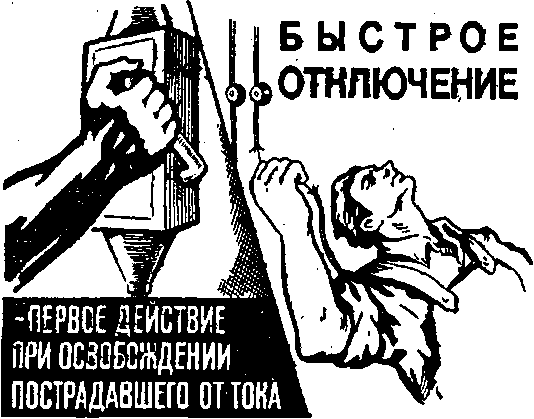 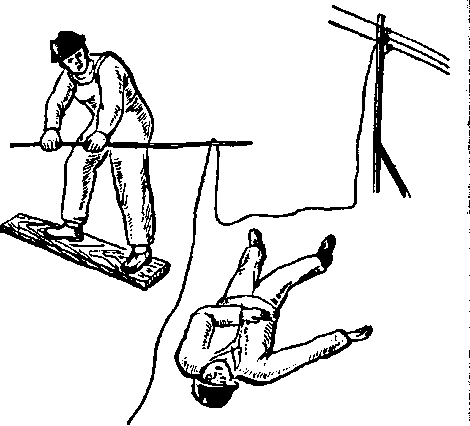 Рис.1.Освобождение пострадавшего от      Рис. 2. Средства личной защиты придействия электрического тока путем          освобождении пострадавшего от действияотключения электроустановки                    электрического тока в электроустановках                   						                     напряжением до 1000 В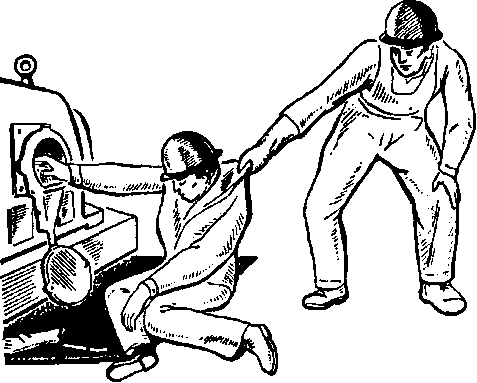 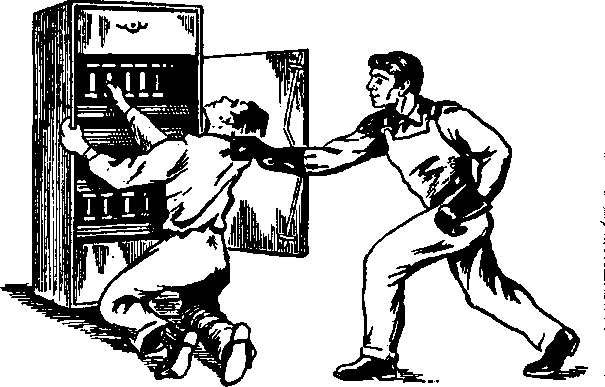 Рис.3. Освобождение пострадавшего    Рис.4. Освобождение пострадавшего от    от токоведущей части, находящейся               действия электрического тока в       установках под напряжением до 1000В                низкого напряженияДля отделения пострадавшего от токоведущих частей, находящихся 
под напряжением выше 1000В, следует применять диэлектрические боты, перчатки 
и изолирующие штанги, рассчитанные на соответствующее напряжение. Такие действия может производить только обученный персонал.После освобождения пострадавшего от действия электрического тока 
или атмосферного электричества (удара молнии) необходимо провести полный объем реанимации.Пострадавшему обеспечить полный покой, не разрешать двигаться или продолжать работу, так как возможно ухудшение состояния из-за ожогов внутренних органов и тканей по ходу протекания электрического тока. Последствия внутренних ожогов могут проявиться в течение первых суток или ближайшей недели.Прежде чем приступить к реанимации, проверяют состояние пострадавшего (пульс, состояние зрачков). Если зрачки расширены, на свет не реагируют, отсутствуют пульсации на сонных артериях, то необходимо приступить к реанимации.Пострадавший должен находиться на жестком основании - на полу, на земле (грунте), на досках и пр. Грудь и живот освобождают от стесняющей одежды, проверяют, нет ли перелома шейных позвонков, повреждения черепа (затылочной части).Реанимация начинается с восстановления проходимости дыхательных путей, затем проводится искусственное дыхание методом «изо рта в рот» или «изо рта в нос».Второй важнейшей составной частью реанимационных действий является наружный массаж сердца, который обеспечивает искусственное сокращение мышц сердца и восстановление кровообращения.Проведением искусственного дыхания следует заниматься людям, которые обучены приемам оказания экстренной реанимационной, первой медицинской помощи. Неумелое оказание первой помощи может привести 
к ухудшению состояния пострадавшего.Поражение молниейПри грозе нельзя начинать или продолжать работы на установках, находящихся на открытом воздухе и напрямую подсоединенных к воздушным линиям электропередачи.В грозовых разрядах присутствует удивительно много электричества: одна из каждых трех жертв грозовых разрядов погибает. Последствия ударов молнии - ожоги и клиническая смерть - сравнимы с последствиями производственных поражений электричеством.При поражении молнией следует руководствоваться рекомендациями, которые применяются к пострадавшим от электрического тока. Характерные признаки электротравмы при поражении молнией выражены более отчетливо, 
а пострадавший может выглядеть «как мертвый».Поражения молнией можно избежать, если во время грозы не выходить на открытые участки местности, лечь на землю, избегать приближения к мачтам, опорам, деревьям, расположенным на открытой местности. При приближении грозового фронта необходимо быстро покинуть воду (озеро, море) и удалиться от берега как можно дальше.Шаговое напряжениеНа рис.5 изображена схема растекания электрического тока по поверхности земли в случае однофазного замыкания на землю, которое может быть следствием обрыва провода воздушной линии электропередачи (ВЛ) и т.д.Если человек будет стоять на поверхности земли в зоне растекания электрического тока, то на длине шага возникнет напряжение, и через его тело будет проходить электрический ток. Величина этого напряжения, называемого шаговым, зависит от ширины шага и места расположения человека. Чем ближе человек стоит к месту замыкания, тем больше величина шагового напряжения.Величина опасной зоны шаговых напряжений зависит от величины напряжения электролинии. Чем выше напряжение ВЛ, тем больше опасная зона. Считается, что на расстоянии 8 м от места замыкания электрического провода напряжением выше 1000В опасная зона шагового напряжения отсутствует. При напряжении электрического провода ниже 1000В величина зоны шагового напряжения составляет 5 м.Чтобы избежать поражения электрическим током, человек должен выходить из зоны шагового напряжения короткими шажками, не отрывая одной ноги от другой.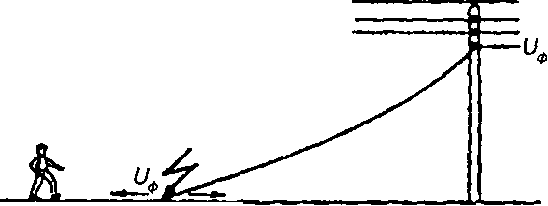 Рис. 5 Основная зона шаговыхнапряженийПри наличии защитных средств из диэлектрической резины (боты, галоши) можно воспользоваться ими для выхода из зоны шагового напряжения.Запрещается выпрыгивать из зоны шагового напряжения на одной ноге.В случае падения человека (на руки) значительно увеличится величина шагового напряжения, а, следовательно, и величина электрического тока, который будет проходить через его тело и через жизненно важные органы - сердце, легкие, головной мозг.Меры личной безопасностиВо время работы следует строго выполнять следующие правила электробезопасности:– включение электрооборудования производить вставкой исправной вилки 
в исправную розетку;– не передавать электрооборудование лицам, не имеющим права работать 
с ним.Если во время работы обнаружится неисправность электрооборудования работа должна быть немедленно прекращена и неисправное оборудование должно быть сдано для проверки или ремонта:– отключать электрооборудование при перерыве в работе и по окончании работы;– перед каждым применением средства защиты работник обязан проверить 
его исправность, отсутствие внешних повреждений;– не наступать на лежащие на земле электрические провода и кабели электропроводки;– неукоснительно выполнять требования плакатов и знаков безопасности.ИНСТРУКЦИЯ лица, ответственного за пожарную безопасностьИнструкция лица, ответственного за пожарную безопасность (далее – Инструкция) разработана на основании п. 4. «Правил противопожарного режима в Российской Федерации», утвержденных Постановлением Правительства РФ от 16.09.2020 № 1479 «Об утверждении Правил противопожарного режима в Российской Федерации», с целью определения обязанностей, прав и ответственности лиц, ответственных за пожарную безопасность.ОБЛАСТЬ ПРИМЕНЕНИЯ1.1. Инструкция предназначена для лиц, ответственных за пожарную безопасность и лиц, исполняющих их обязанности (далее – Ответственные лица).1.2. Инструкция вступает в силу по истечение четырнадцати календарных дней с даты утверждения, если иное не предусмотрено распоряжением главы администрации муниципального образования «Токсовское городское поселение» Всеволожского муниципального района Ленинградской области (далее – Администрация). Ранее утвержденные аналогичные документы утрачивают силу с даты вступления Инструкции в действие.ТЕРМИНЫ И ОПРЕДЕЛЕНИЯ2.1. Локальные нормативные акты – распоряжения, стандарты, регламенты, положения, процедуры, инструкции, программы, планы, графики и иные документы, принимаемые (издаваемые) установленным порядком в Администрация.2.2. Меры пожарной безопасности - действия по обеспечению пожарной безопасности, в том числе по выполнению требований пожарной безопасности.2.3. Нарушение требований пожарной безопасности - невыполнение или ненадлежащее выполнение требований пожарной безопасности.2.4. Пожарная безопасность - состояние защищенности личности, имущества, общества и государства от пожаров.2.5. Противопожарный режим – требования пожарной безопасности, устанавливающие правила поведения людей, порядок организации производства и (или) содержания территорий, зданий, сооружений, помещений Администрация и других объектов в целях обеспечения пожарной безопасности.2.6. Работники – работники Администрация, а также иные лица, находящиеся в Администрации.2.7. Требования пожарной безопасности - специальные условия социального и (или) технического характера, установленные в целях обеспечения пожарной безопасности законодательством Российской Федерации, нормативными документами или уполномоченным государственным органом.ОБЩИЕ ПОЛОЖЕНИЯ3.1. Ответственные лица назначаются распоряжением главы Администрации, как правило, из числа руководителей структурных подразделений и руководителей работ, прошедших в установленном порядке обучение мерам пожарной безопасности (пожарно-технический минимум).3.2. На период отсутствия Ответственного лица (отпуск, болезнь, командировка и т.п.) должно быть назначено лицо, исполняющее обязанности Ответственного, как правило, из числа заместителей или непосредственных подчиненных Ответственного также прошедших в установленном порядке обучение мерам пожарной безопасности.3.3. Ответственные лица выполняют возложенные на них обязанности 
в рамках структурных подразделений Администрации (далее – подразделения), определенных распоряжением об их назначении.3.4. Ответственные лица при выполнении возложенных на них обязанностей, наряду с Инструкций обязаны руководствоваться «Правилами противопожарного режима в Российской Федерации», законодательными 
и иными нормативными правовыми и локальными нормативными актами 
в области требований пожарной безопасности.ОБЯЗАННОСТИ ЛИЦА, ОТВЕТСТВЕННОГО ЗА ПОЖАОРНУЮ БЕЗОПАСНОСТЬ4.1. Общие требования:Знать законодательные и иные нормативные правовые, технические 
и локальные нормативные акты в области требований пожарной безопасности согласно возложенной ответственности, характеристики подразделений, используемого на нем оборудования, веществ и материалов, видов производимых работ.Обеспечивать соблюдение требований пожарной безопасности 
и противопожарного режима в вверенном подразделении.Обеспечивать выполнение:требований законодательных и иных нормативных правовых, технических и локальных нормативных актов в области пожарной безопасности;предписаний работников Администрации, занятых контролем соблюдения требований пожарной безопасности, безопасности и охраны труда;требований законных представителей органов федерального государственного и ведомственного пожарного надзора.Обеспечивать выполнение в установленные сроки мероприятий, повышающих пожарную безопасность.Принимать участие в разработке и согласовании локальных нормативных актов в части требований пожарной безопасности. Разрабатывать 
и представлять на утверждение главе Администрации инструкции:о мерах пожарной безопасности на вверенных объектах;о действиях персонала при пожаре (включая эвакуацию людей);иные требуемые в области пожарной безопасности локальные нормативные акты.Принимать незамедлительные меры к устранению выявленных нарушений требований пожарной безопасности и противопожарного режима.Анализировать причины выявленных нарушений требований пожарной безопасности, пожаров и иных инцидентов в области пожарной безопасности. Вырабатывать и внедрять меры по их предотвращению и профилактике.Обеспечивать наличие в подразделении:законодательных и иных нормативных правовых, технических 
и локальных нормативных актов в области требований пожарной безопасности;форм и бланочной продукции, подлежащей ведению (журналы и пр.).4.2. РаботникиОрганизовывать обучение работников мерам пожарной безопасности. Осуществлять контроль за своевременностью и качеством данного обучения.Организовывать и проводить вводный (при необходимости), первичный, повторный, внеплановый и целевой противопожарные инструктажи работников.Знакомить работников, занятых на объекте, с требованиями пожарной безопасности и противопожарным режимом.Обеспечивать допуск к работе только после прохождения обучения мерам пожарной безопасности.Обеспечивать работников законодательными и иными нормативными правовыми, техническими и локальными нормативными актами в области требований пожарной безопасности, необходимой бланочной продукцией.Доводить до работников (в установленных случаях – выдавать) под подпись, согласно их должности/профессии и видов выполняемых работ, локальные нормативные акты и иную документацию, содержащие требования пожарной безопасности.Организовывать в установленном порядке практические тренировки работников, осуществляющих свою деятельность на объекте:действиям при пожаре (включая эвакуацию людей);действиям по локализации и ликвидации пожара, применении средств пожаротушения и иных средств обеспечения пожарной безопасности.Организовывать и осуществлять контроль за соблюдением работниками требований пожарной безопасности и противопожарного режима.4.3. Территории, здания, сооружения, помещения и места производства работЗнать характер и пожароопасные свойства территорий, зданий, сооружений, помещений и мест производства работ.Обеспечивать соблюдение требований пожарной безопасности 
к содержанию и эксплуатации территории объекта, зданий, сооружений, помещений, мест производства работ, объектов хранения и объектов транспортной инфраструктуры.Обеспечивать наличие и соблюдение надлежащего порядка содержания эвакуационных путей, эвакуационных и аварийных выходов, а также наличие на путях эвакуации знаков пожарной безопасности.Обеспечивать проверку огнезадерживающих устройств (заслонок, шиберов, клапанов и др.) в воздуховодах, устройств блокировки вентиляционных систем с автоматическими установками пожарной сигнализации или пожаротушения, автоматических устройств отключения вентиляции при пожаре. Обеспечивать очистку вентиляционных камер, циклонов, фильтров 
и воздуховодов от горючих отходов.Не допускать нецелевого использования территорий, зданий, сооружений, помещений.Обеспечивать размещение и надлежащее содержание в подразделении необходимых знаков пожарной безопасности и планов эвакуации людей.Обеспечивать наличие на дверях помещений производственного 
и складского назначения и наружных установках обозначение их категорий по взрывопожарной и пожарной опасности, а также класса зоны.Обеспечивать наличие табличек с номером телефона для вызова пожарной охраны в складских, производственных, административных 
и общественных помещениях, местах открытого хранения веществ 
и материалов, а также размещения технологических установок. Обеспечивать в подразделении соблюдение требований к местам для курения, их наличие, надлежащее обозначение и оборудование.Организовывать надлежащий осмотр и приведение в безопасное состояние территории и помещений по окончании рабочего времени. Обеспечивать соблюдение надлежащего порядка осмотра и закрытия помещений по окончании работ.4.4. Вещества и материалыЗнать типы, свойства, характеристики и требования к применению, размещению и транспортированию используемых веществ, сырья и материалов.Обеспечивать соблюдение требований пожарной безопасности 
к использованию и размещению веществ и материалов, надлежащего порядка 
и норм применения, размещения, хранения, транспортирования веществ, сырья и материалов. Обеспечивать соблюдение надлежащего порядка по совместному хранению веществ и материалов.Осуществлять контроль за надлежащим применением, размещением 
и транспортированием горюче-смазочных и легковоспламеняемых материалов и других веществ повышенной опасности.4.5. Оборудование, машины, механизмы, инструменты и оснасткаЗнать типы, характеристики и требования к эксплуатации используемых оборудования, машин, механизмов, инструмента и оснастки.Обеспечивать соблюдение требований пожарной безопасности 
к эксплуатации, обслуживанию и ремонту оборудования, машин, механизмов, инструмента и оснастки.Осуществлять контроль за соблюдением требований безопасности при эксплуатации оборудования повышенной пожарной опасности, включая:электроустановки, электрооборудование и электросети;котельные, теплопроизводящие, воздухонагревательные установки 
и горелки инфракрасного излучения;газоиспользующее оборудование и оборудование под давлением.Контролировать соблюдение выполнения требований пожарной безопасности при проведении ремонтных работ оборудования.Контролировать исправность технологического оборудования 
в соответствии с техническими требованиями и проектными решениями.4.6. Производство работЗнать технологию производства работ, типы и характер работ пожароопасного свойства.Обеспечивать соблюдение требований пожарной безопасности 
к технологии и процессам производства работ.4.7. Готовая продукция и отходы производстваЗнать типы, характеристики, пожароопасные свойства, количество образуемых отходов.Обеспечивать соблюдение требований пожарной безопасности 
к накоплению, своевременному удалению и размещению отходов.4.8. Средства обеспечения пожарной безопасностиЗнать типы, характеристики, количество и места размещения средств пожаротушения, пожарной сигнализации и систем оповещения.Уметь использовать средства пожаротушения, пожарной сигнализации 
и систему оповещения и обучать правилам их содержания и применения работников.Обеспечивать учет, содержание в надлежащем состоянии и постоянной готовности к действию, своевременные осмотр, проверку работоспособности (испытания), техническое обслуживание, ремонт и замену (в соответствующей части) систем и средств противопожарной защиты объекта:средств пожарной сигнализации и систем оповещения людей о пожаре;автоматических установок пожаротушения и первичных средств пожаротушения (огнетушители, пожарные шкафы и инвентарь и т.д.);систем противопожарного водоснабжения (сетей наружного 
и внутреннего противопожарного водопровода, пожарных кранов и гидрантов 
и т.д.);прочих противопожарных систем и установок (установок систем противодымной защиты, противопожарных дверей, противопожарных 
и дымовых клапанов, защитных устройств в противопожарных преградах 
и т.д.).Организовывать комплектование подразделения первичными средствами пожаротушения, согласно установленных норм.Обеспечивать использование средств и систем противопожарной защиты подразделения только по назначению.Обеспечивать наличие и хранение в подразделении исполнительной документации на средства и системы противопожарной защиты объекта.4.9. Порядок действия при пожареНезамедлительно при получении информации о пожаре, прибыть на место пожара. Оценить характер и масштаб создавшейся чрезвычайной ситуации.Организовать подачу сигнала о пожаре:задействовать ближайший ручной извещатель пожарной сигнализации 
(при его наличии);сообщить любым скорейшим способом (непосредственно по телефону) 
о создавшейся чрезвычайной ситуации дежурной службе подразделения (охране) и подразделению пожарной охраны (МЧС) по тел. 01.Проверить включение в работу автоматических систем противопожарной защиты (оповещения людей о пожаре, пожаротушения, противодымной защиты).Принять меры по информированию о сложившейся ситуации работников 
и других лиц, находящихся в зоне потенциального распространения чрезвычайной ситуации.Прекратить все работы, если это не влечет возникновения или развития чрезвычайной ситуации и не создает угрозу жизни и здоровью людей, кроме работ, связанных с мероприятиями по ликвидации чрезвычайной ситуации.Организовать отключение электроэнергии в зоне пожара (за исключением систем противопожарной защиты). Перекрыть, газовые, сырьевые, паровые 
и водяные коммуникации (при их наличии). Остановить работу оборудования 
и систем вентиляции (при ее наличии) в аварийном и смежном с ним помещениях.Организовать выполнение мероприятий по локализации пожара. По возможности отрезать потенциальные пути распространения огня, переместив из зоны примыкающей к очагу возгорания в безопасное место горючие 
и взрывоопасные вещества и материалы (баллоны с газами, емкости 
с горючими жидкостями, дерево, бумагу, пластик и полиэтиленовые материалы, прочие твердые горючие вещества).Организовать ликвидацию очага возгорания имеющимися средствами пожаротушения с единовременным привлечением максимально возможного количества работников.Удалить за пределы опасной зоны всех работников, не участвующих 
в ликвидации чрезвычайной ситуации. Принять меры по сбору эвакуированных в установленном месте.Осуществлять руководство работами по локализации и ликвидации пожара, эвакуации людей и материальных ценностей до прибытия пожарной охраны.В случае угрозы жизни людей, занятых в локализации и тушении пожара немедленно организовать их эвакуацию и спасение, используя для этого все имеющиеся силы и средства.Встретить прибывающие подразделения пожарной охраны и оказать им помощь в выборе кратчайшего пути для подъезда к очагу пожара.Сообщать прибывающим подразделениям пожарной охраны сведения 
о конструктивных и технологических особенностях объекта, прилегающих строений и сооружений, используемых веществах и оборудовании повышенной опасности, прочие необходимые для успешной ликвидации пожара сведения.После ликвидации пожара во избежание повторного загорания организовать:разбор очага возгорания;проливку его водой;установку последующего дежурства в месте возгорания и прилегающих (смежных) помещениях, территориях длительностью не менее 12 час.При наличии или возможности привлечения нескольких работников, принять меры по разделению между ними функций в рамках порядка действий, указанных в настоящем разделе Инструкции, для их скорейшего выполнения.Участвовать в установлении причин и условий возникновения пожаров, 
а также выявлении лиц виновных в нарушении требований пожарной безопасности и противопожарного режима.ПРАВА ОТВЕТСТВЕННОГО ЛИЦА 5.1. Осуществлять беспрепятственный доступ в вверенное подразделения 
в любое время суток время для исполнения возложенных обязанностей.5.2. Требовать от всех без исключения работников устранения допущенных нарушений требований пожарной безопасности.5.3. Останавливать работы, оборудование, процессы, если продолжение их выполнения (эксплуатации) несет угрозу возникновения, пожара, взрыва, задымления.5.4. Выдвигать требования по корректировке (переработке) локальных нормативных актов в части требований пожарной безопасности с целью поддержания их адекватности и совершенствования.5.5. Отстранять от работы лиц, не имеющих надлежащей подготовки 
или не соответствующих иным требованиям пожарной безопасности, предъявляемым к данному виду работ, грубо нарушающих требования пожарной безопасности.5.6. Вносить предложения по наложению взысканий на лиц, допустивших нарушения требований пожарной безопасности. Предлагать к поощрению работников, активно участвующих в соблюдении и совершенствовании противопожарного режима.ОТВЕТСТВЕННОСТЬОтветственное лицо несет ответственность за действия, а равно бездействие, приведшее к отступлению от требований настоящей Инструкции 
в соответствии с действующим законодательством Российской Федерации.ССЫЛКА НА НОРМАТИВНЫЕ ДОКУМЕНТЫ 7.1. Федеральный закон от 21.12.1994 № 69-ФЗ «О пожарной безопасности».7.2. Федеральный закон от 22.07.2008 № 123-ФЗ «Технический регламент 
о требованиях пожарной безопасности».7.3. «Об утверждении Правил противопожарного режима в Российской Федерации» Постановление Правительства РФ от 16.09.2020 № 1479.7.4. «Об определении Порядка, видов, сроков обучения лиц, осуществляющих трудовую или служебную деятельность в организациях, по программам противопожарного инструктажа, требований к содержанию указанных программ и категорий лиц, проходящих обучение по дополнительным профессиональным программам в области пожарной безопасности», утв. Приказом МЧС РФ от 18 ноября 2021 года № 806.ИНСТРУКЦИЯо мерах пожарной безопасностиИнструкция о мерах пожарной безопасности (далее – Инструкция) разработана на основании п. 2. «Правил противопожарного режима 
в Российской Федерации», утвержденных постановлением Правительства Российской Федерации от 16.09.2020 № 1479 «Об утверждении Правил противопожарного режима в Российской Федерации», с целью обеспечения соблюдения мер пожарной безопасности в администрации муниципального образования «Токсовское городское поселение» Всеволожского муниципального района Ленинградской области (далее –Администрация).ОБЛАСТЬ ПРИМЕНЕНИЯ1.1. Настоящая инструкция устанавливает основные требования пожарной безопасности и является обязательной для исполнения всеми работниками Администрации.1.2. Инструкция вступает в силу по истечение четырнадцати календарных дней с даты утверждения, если иное не предусмотрено распоряжением главы Администрации. Ранее утвержденные аналогичные документы утрачивают силу с даты вступления Инструкции в действие.ОБЩИЕ ПОЛОЖЕНИЯ 2.1. Ответственные лица назначаются распоряжением главы Администрации, как правило, из числа руководителей структурных подразделений и руководителей работ, прошедших в установленном порядке обучение мерам пожарной безопасности (пожарно-технический минимум).2.2. На период отсутствия Ответственного лица (отпуск, болезнь, командировка и т.п.) должно быть назначено лицо, исполняющее обязанности Ответственного, как правило, из числа заместителей или непосредственных подчиненных Ответственного также прошедших 
в установленном порядке обучение мерам пожарной безопасности. 2.3. Работники Администрации должны быть проинструктированы 
о мерах пожарной безопасности, должны знать основные законодательные 
и иные нормативные правовые, технические и локальные нормативные акты в области требований пожарной безопасности, порядок действий при обнаружении пожара, порядок эвакуации людей, расположение средств пожаротушения и способы их применения.2.4. Каждый работник обязан знать, строго соблюдать и поддерживать установленный противопожарный режим, не допускать действий, которые могут привести к пожару, докладывать обо всех нарушениях требований пожарной безопасности своему руководителю.ТРЕБОВАНИЯ ПОЖАРНОЙ БЕЗОПАСНОСТИ К ТЕРРИТОРИИ3.1. Территория Администрации должна содержаться в чистоте 
и систематически очищаться от отходов. Горючие отходы, мусор и т.п. следует собирать в специально выделенные контейнеры, а затем вывозить.3.2. К зданию Администрации должен быть обеспечен свободный доступ. Проезды и проходы к зданию, а также подступы к пожарному инвентарю должны быть всегда свободными, содержаться в исправном состоянии, а зимой должны быть очищенными от снега и льда.3.3. Противопожарные разрывы между зданиями не разрешается использовать под складирование материалов, оборудования и тары, для стоянки транспорта, строительства зданий, сооружений и размещения временных строений.3.4. Территория Администрации должна иметь наружное освещение, достаточное для быстрого нахождения входов в здание.3.5. На территории Администрации запрещено складирование горючих отходов, разведение огня.ТРЕБОВАНИЯ ПОЖАРНОЙ БЕЗОПАСНОСТИ К ЗДАНИЯМ, СООРУЖЕНИЯМ, ПОМЕЩЕНИЯМ4.1. Противопожарное водоснабжение помещений, здания должно постоянно содержаться в исправном рабочем состоянии.4.2. В помещениях Администрации запрещено:хранить и применять легковоспламеняющиеся и горючие жидкости, баллоны с газами и другие взрывопожароопасные вещества и материалы;использовать чердаки, технические этажи, лестницы, вентиляционные камеры и другие технические помещения для хранения оборудования, мебели и других предметов, а также организовывать в них производственные помещения;снимать предусмотренные проектом двери холлов, коридоров 
и лестничных клеток;курить в местах, не отведенных для этой цели;производить электросварочные и другие огневые работы, применять открытый огонь без письменного разрешения лица, ответственного за пожарную безопасность и оформления наряда-допуска;закрывать наглухо запасные эвакуационные выходы; ключи должны храниться в легкодоступном месте;загромождать мебелью, оборудованием, другими предметами эвакуационные выходы и двери, выходы на наружные эвакуационные лестницы;проводить уборку помещений и чистку одежды с применением бензина, керосина и других легковоспламеняющихся и горючих жидкости;оставлять неубранным промасленный обтирочный материал.4.3. Наружные пожарные лестницы и ограждения на крышах (покрытиях) здания должны содержаться в исправном состоянии и не менее двух раз в год испытываться на прочность.4.4. Приямки световых проемов подвальных помещений должны регулярно очищаться от мусора. Не допускается закрывать наглухо указанные приямки и окна.4.5. Доступ к первичным средствам пожаротушения должен быть свободным, загромождение мебелью, оборудованием и другими предметами запрещается.4.6. При использовании предметов бытовой химии, проведении работ 
с легковоспламеняющимися и горючими жидкостями, другими опасными 
в пожарном отношении веществами, материалами и оборудованием необходимо выполнять меры предосторожности.4.7. Все производственные, служебные, складские и вспомогательные здания и помещения должны содержаться в чистоте.4.8. Производственные помещения и оборудование должно периодически очищается от пыли, пуха и других загрязнений.4.9. Во всех производственных, административных, складских 
и вспомогательных помещениях, на видных местах, должны быть вывешены таблички с указанием номера вызова пожарной охраны «01».4.10. Курить в специально отведенных местах, обозначенных знаками «место курения» или «курить здесь» (квадратный или круглый знак 
с изображением сигареты на синем фоне).4.11. Не допускать курения в зданиях, сооружениях, помещениях (кроме специально отведенных мест), а также на территории Администрации,
 в местах, обозначенных знаками «запрещается курить» (круглый знак 
с красной каймой с изображением перечеркнутой сигареты на белом фоне).4.12. Не допускать использования открытого огня (свечи, бенгальские огни, фейерверки и т.п.) в зданиях, сооружениях, помещениях Администрации, а также на территории Администрации без согласования 
с руководителем структурного подразделения, занятого эксплуатацией соответствующей территории.4.13. По окончании рабочего дня, последнему покидающему занимаемое помещение работнику:осмотреть помещение на предмет оставления его в состоянии, отвечающем требованиям безопасности, закрыть окна и выключить освещение;закрыть дверь на ключ (где таковое применимо) и сдать его 
в установленное место.ТРЕБОВАНИЯ ПОЖАРНОЙ БЕЗОПАСНОСТИ К ПУТЯМ ЭВАКУАЦИИ 5.1. Все двери эвакуационных выходов должны свободно открываться 
в сторону выхода из помещения. При пребывании в помещении людей, двери могут запираться только на внутренние, легко открываемые запоры.5.2. Не допускается:загромождать проходы, коридоры, марши лестниц и другие пути эвакуации мебелью, материалами и другими предметами, препятствующими выходу людей и эвакуации имущества в случае пожара, а также забивать двери эвакуационных выходов;устраивать на путях эвакуации пороги, турникеты, раздвижные, вращающиеся двери и другие устройства, препятствующие свободной эвакуации людей;применять на пути эвакуации горючие материалы для отделки, облицовки, окраски стен и потолков, а в лестничных клетках - также ступеней и площадок;заменять армированное стекло обычным в остеклении дверей, фрамуг.ТРЕБОВАНИЯ ПОЖАРНОЙ БЕЗОПАСНОСТИ 
К ЭЛЕКТРОУСТАНОВКАМ6.1. Электроустановки должны монтироваться и эксплуатироваться 
в соответствии с Правилами устройства электроустановок (ПУЭ), Правилами технической эксплуатации электроустановок потребителей (ПТЭЭП).6.2. Аппараты управления, пускорегулирующая, контрольно-измерительная и защитная аппаратура, вспомогательное оборудование 
и проводки должны иметь исполнение и степень защиты, соответствующие классу зоны по ПУЭ, а также иметь аппараты защиты от токов короткого замыкания и перегрузок.6.3. Проверка электрических сетей, электроприемников, замер сопротивления изоляции и другие измерения должны производиться не реже одного раза в год специализированной организацией, имеющей лицензию.6.4. Соблюдать требования безопасности к размещению электрооборудования, в том числе:обеспечивать доступ к электророзеткам, сетевым фильтрам, удлинителям;при наличии в помещении нескольких электророзеток, по возможности распределять энергоемкие электроприборы  электрообогреватели, бытовую технику и т.п.) между ними, - не включать 
в одну электророзетку несколько энергоемких приборов;не допускать загромождения (закрытия) предусмотренных в корпусах оборудования отверстий, предназначенных для охлаждения оборудования 
и (или) циркуляции воздуха;не допускать расположения каких-либо предметов в непосредственной близости от электрообогревателей (конвекционные, масляные и иные электрообогреватели, тепловентиляторы и т.п.);не допускать расположения тепловентиляторов в режиме нагрева ближе  от каких-либо предметов или стен со стороны забора тепловентилятором воздуха и его выхода;не допускать размещения на электронагревательном и ином оборудовании предметов, не связанных с его надлежащим применением;не допускать расположения шнуров электрооборудования поверх электронагревательного оборудования или вплотную к нагревающимся поверхностям, в местах прохода или иных местах, где есть риск их повреждения;соблюдать иные требования, предусмотренные инструкцией (руководством) по эксплуатации оборудования и нанесенными на его корпусе указаниями (маркировкой).6.5. Контролировать доступными для работника способами исправность электрооборудования.6.6. Основными признаками неисправности оборудования, при которых 
не допускается его эксплуатация, являются:механическое, термическое или иное повреждение изоляции токоведущих частей оборудования;нарушение целостности корпуса оборудования, открывающее доступ 
к токоведущим частям;избыточные тепловыделение или шум, запах горелой изоляции, звук искрения, утечка рабочей жидкости (масляные обогреватели, холодильники), «щипание» электрическим током, и иные признаки, не характерные для нормального режима работы оборудования;иные неисправности, предусмотренные инструкцией (руководством) 
по эксплуатации оборудования и нанесенными на его корпусе указаниями (маркировкой).6.7. Соблюдать требования безопасности при эксплуатации электрооборудования, в том числе:не использовать оборудование, обращению с которым работник не ознакомлен;не использовать оборудование не по назначению или в условиях, при которых его использование недопустимо, а также оборудование, имеющее неисправности, препятствующие его безопасной эксплуатации;не использовать самодельное оборудование, не ремонтировать, не обслуживать и не модернизировать оборудование при отсутствии соответствующей квалификации, а также если таковое не предусмотрено видом выполняемой работы;не допускать снятия, блокировки или нарушения работоспособности контрольно-измерительных, предохранительных, ограждающих, защитных 
и иных устройств обеспечения безопасности оборудования, а равно не использовать оборудование со снятыми или неисправными предусмотренными конструкцией оборудования корпусами и указанными выше устройствами обеспечения безопасности;не использовать электронагревательное оборудование 
с отсутствующими или неисправными устройствами самоотключения;не оставлять без присмотра действующее оборудование, если его производителем не предусмотрена возможность функционирования без присутствия человека;не оставлять электрообогреватели, включенными на максимальной мощности, в помещениях, где отсутствуют люди;своевременно отключать от электросети оборудование, имеющее признаки неисправности;не обертывать электролампы и светильники бумагой, тканью 
и другими горючими материалами, а также эксплуатировать их со снятыми колпаками (рассеивателями);не эксплуатировать электропечи, не оборудованные терморегуляторами;своевременно сообщать работнику, осуществляющему ремонт 
и обслуживание или непосредственному руководителю о выявлении неисправного оборудования и необходимости его замены или ремонта.6.8. Выключать действующее электрооборудование при внезапном прекращении подачи электроэнергии, во избежание его неконтролируемого включения при возобновлении ее подачи. Допускается на время кратковременного (продолжительностью не позднее конца рабочего дня) прекращения подачи электроэнергии не отключать работающие холодильники, «кулеры», стационарные электрообогреватели.6.9. По окончании работы выключать используемое электрооборудование, если иное не предусмотрено режимом работы данного оборудования или установленными в Администрации временными правилами.6.10. Допускается на период нерабочего времени (ночь, выходные дни 
и т.п.) не отключать:блоки питания компьютеров и компьютеры, использующиеся во внерабочее время;оргтехнику (принтеры, копиры и т.п.) и бытовую технику 
(«кулеры», микроволновые печи, электрочайники, кофеварки, холодильники и т.п.).По окончании работы, электрообогревательные приборы, использующиеся в рабочее время:в помещениях, отапливаемых приборами центрального отопления (горячая вода), - электрообогреватели отключить;в помещениях, отапливаемых стационарно установленными 
и перемещаемыми электрообогревателями, - мощность стационарных электрообогревателей установить не более чем 50 % от максимальной, 
а перемещаемые электрообогреватели отключить;в помещениях, отапливаемых только перемещаемыми электрообогревателями, - мощность их установить не более чем 50 % от максимальной.6.11. На период нерабочего времени выключать питание электрооборудования клавишей включения/выключения, расположенной на оборудовании.6.12. Электрооборудование, неиспользуемое длительное время (электрооборудование в новогодние «каникулы», электрообогреватели 
в летний сезон, кондиционеры в холодное время года и т.п.) отключать от электросети полностью путем извлечения вилки питающего шнура из розетки.ТРЕБОВАНИЯ ПОЖАРНОЙ БЕЗОПАСНОСТИ 
К ТЕХНОЛОГИЧЕСКОМУ ОБОРУДОВАНИЮ7.1. Технологические процессы должны проводиться в соответствии 
с регламентами, правилами технической эксплуатации и другой, утвержденной в установленном порядке нормативно-технической 
и эксплуатационной документацией.7.2. Планово-предупредительный ремонт и профилактический осмотр оборудования должен производиться в установленные сроки и при выполнении мер пожарной безопасности, предусмотренных проектом 
и технологическим регламентом.7.3. Не разрешается проводить работы на оборудовании, установках 
и аппаратах с неисправностями, могущими привести к пожару, а также при отключенных контрольно-измерительных приборах и технологической автоматике, обеспечивающих контроль заданных режимов температуры, давления и других регламентированных условиями пожарной безопасности параметров.СОДЕРЖАНИЕ ПЕРВИЧНЫХ СРЕДСТВ ПОЖАРОТУШЕНИЯ 
И СЕТЕЙ ПРОТИВОПОЖАРНОГО ВОДОСНАБЖЕНИЯ8.1. Первичные средства пожаротушения должны содержаться 
в соответствии с требованиями предприятия-изготовителя, указанными 
в паспорте. Не допускается использование средств пожаротушения, не имеющих соответствующих сертификатов.8.2. Ответственность за сохранность первичных средств пожаротушения их своевременную проверку и замену возлагается на ответственного за пожарную безопасность.8.3. Огнетушители должны всегда содержаться в исправном состоянии, периодически осматриваться (не реже одного раза в 3 месяца), проверяться 
и своевременно перезаряжаться. Огнетушители, отправленные на перезарядку, должны меняться соответствующим количеством заряженных огнетушителей.8.4. Огнетушители располагают на видных местах вблизи от выходов из помещений на высоте не более 1,5м. Размещение огнетушителей 
в коридорах, проходах не должно препятствовать безопасной эвакуации людей.8.5. Сети внутреннего пожарного водопровода должны находиться 
в исправном состоянии и обеспечивать требуемый по нормам расход воды на нужды пожаротушения. Проверка работоспособности сетей противопожарного водоснабжения должна осуществляться лицом, ответственным за их эксплуатацию, не реже двух раз в год (весной и осенью) с составлением акта.8.6. Пожарные краны противопожарного водопровода должны быть укомплектованы рукавами и стволами. Пожарный рукав должен быть присоединен к крану и стволу. Периодичность проверки пожарных кранов 
и рукавов - не менее одного раза в полгода.8.7. Не допускается:перемещать первичные средства пожаротушения с установленных мест;загромождать, ограничивать видимость или иным способом затруднять использование первичных средств пожаротушения;использовать первичные средства пожаротушения не по назначению.ПОРЯДОК ДЕЙСТВИЙ ПРИ ПОЖАРЕ9.1. При выявлении очага возгорания (задымления):немедленно прекратить работы;сообщить о чрезвычайной ситуации сотрудниками охраны, а при невозможности такового, - вызвать МЧС по телефону 01 (стационарный телефон) или 112 (мобильный телефон);покинуть опасную зону, по возможности предупредив об опасности лиц, находящихся в зоне потенциального распространения чрезвычайной ситуации;при наличии соответствующей подготовки, знаний и навыков, принять меры по локализации и ликвидации пожара (использовать первичные средства пожаротушения, расчищать прилегающую к очагу возгорания территорию от взрывоопасных и горючих веществ и материалов, и т.д.);поставить в известность непосредственного, а при его отсутствии, любого вышестоящего руководителя Администрации;в дальнейших действиях руководствоваться распоряжениями прибывших сотрудников МЧС и старшего по должности руководителя Администрации.9.2. При получении сигнала пожарной тревоги или информации 
о наличии в занимаемом здании, сооружении или на прилегающей территории очага возгорания (задымления):немедленно прекратить работы;покинуть опасную зону, по возможности предупредив об опасности лиц, находящихся в зоне потенциального распространения чрезвычайной ситуации;при наличии соответствующей подготовки, знаний и навыков, принять меры по локализации и ликвидации пожара (использовать первичные средства пожаротушения, расчищать прилегающую к очагу возгорания территорию от взрывоопасных и горючих веществ и материалов, и т.д.);в дальнейших действиях руководствоваться распоряжениями прибывших сотрудников МЧС и старшего по должности руководителя Администрации.9.3. При вызове МЧС быть готовым:сообщить собственную фамилию, имя;кратко изложить характер сложившейся чрезвычайной ситуации;назвать точный адрес места, где сложилась чрезвычайная ситуация;встретить сотрудников вызванной службы.9.4. В случае задымления помещения:найти воздухопроницаемую ткань (платок, шарф и т.п.), пропитать ее нетоксичной жидкостью (вода, сок и т.п.) и закрыть ею рот и нос или обернуть, завязать вокруг головы;для обеспечения лучшей видимости и дыхания, пригнуться или двигаться ползком (дым концентрируется в верхней части помещения) 
и направиться к выходу из опасной зоны;во избежание потери ориентации в условиях недостаточной видимости, перемещаться к выходу, по возможности сохраняя контакт со стеной коридора здания, сооружения.9.5. При действиях в чрезвычайной ситуации, ее локализации 
и ликвидации:помнить о приоритете жизни и здоровья человека перед любыми материальными ценностями;сохранять спокойствие и избегать паники;сдерживать собственное любопытство и не создавать помех в работе лицам, занятым локализацией и ликвидацией пожара;немедленно покидать занимаемое здание (сооружение) независимо, как далеко в данном здании (сооружении) от рабочего места работника находится очаг возгорания (задымления);при наличии двух и более лиц близи места возникновения чрезвычайной ситуации, с целью экономии времени, организовать одновременное выполнение указанных в настоящем разделе действий, распределив их между работниками;возвращаться на территорию, в здание или сооружение, где произошла чрезвычайная ситуация, только с разрешения сотрудников охраны;способствовать расследованию обстоятельств возникновения чрезвычайной ситуации.ИНСТРУКЦИЯдля работников по действиям в случае пожараИнструкция для работников по действиям в случае пожара (далее – Инструкция) разработана на основании «Правил противопожарного режима 
в Российской Федерации», утвержденных постановлением Правительства Российской Федерации от 16.09.2020 № 1479 «Об утверждении Правил противопожарного режима в Российской Федерации», с целью обеспечения необходимого уровня подготовки работников при действиях 
в чрезвычайных ситуациях.ОБЛАСТЬ ПРИМЕНЕНИЯ1.1. Инструкция является составной частью системы управления безопасности производственной деятельности в рамках обеспечения пожарной безопасности.1.2. Инструкция определяет порядок действия персонала при возникновении очага возгорания и получении сигнала пожарной тревоги.1.3. Инструкция распространяется на всех работников независимо от занимаемой должности или профессии.1.4. Положения настоящей инструкции рекомендованы и могут быть использованы лицами, ответственными за обеспечение пожарной безопасности и прочими руководителями, и специалистами для проведения инструктажей 
и подготовки работников в области требований пожарной безопасности.ПОРЯДОК ДЕЙСТВИЯ РАБОТНИКОВ ПРИ ОБНАРУЖЕНИИ ОЧАГА ВОЗГОРАНИЯ (ЗАДЫМЛЕНИЯ, ЗАПАХА ГАРИ) 2.1. Оценить характер и масштаб создавшейся чрезвычайной ситуации.2.2. Прекратить все работы, если это допустимо по технологическому процессу, кроме работ, связанных с мероприятиями по ликвидации чрезвычайной ситуации.2.3. Подать сигнал о пожаре:задействовать ближайший ручной извещатель пожарной сигнализации 
(при его наличии);сообщить любым скорейшим способом (непосредственно по телефону) 
о создавшейся чрезвычайной ситуации дежурной службе подразделения (охране) и подразделению пожарной охраны (МЧС) по тел. 01;принять меры по информированию о сложившейся ситуации работников и других лиц, находящихся в зоне потенциального распространения чрезвычайной ситуации.2.4. Проверить включение в работу автоматических систем противопожарной защиты (оповещения людей о пожаре, пожаротушения, противодымной защиты).2.5. Прекратить все работы, если это не влечет возникновения или развития чрезвычайной ситуации и не создает угрозу жизни и здоровью людей, кроме работ, связанных с мероприятиями по ликвидации чрезвычайной ситуации.2.6. Организовать отключение электроэнергии в зоне пожара (за исключением систем противопожарной защиты). Перекрыть, газовые, сырьевые, паровые и водяные коммуникации (при их наличии). Остановить работу оборудования и систем вентиляции (при ее наличии) в аварийном 
и смежном с ним помещениях.2.7. Организовать выполнение мероприятий по локализации пожара. По возможности отрезать потенциальные пути распространения огня, переместив из зоны примыкающей к очагу возгорания в безопасное место горючие 
и взрывоопасные вещества и материалы (баллоны с газами, емкости 
с горючими жидкостями, дерево, бумагу, пластик и полиэтиленовые материалы, прочие твердые горючие вещества).2.8. Работникам, руководствуясь схемой эвакуации и сохраняя спокойствие незамедлительно покинуть помещение через ближайший эвакуационный выход. Покинув здание, переместиться в установленное месте сбора эвакуированных.2.9. Руководителю подразделения, организовать удаление за пределы опасной зоны всех работников, не участвующих в ликвидации чрезвычайной ситуации. Принять меры по сбору эвакуированных в установленном месте.2.10. Организовать локализацию и ликвидацию очага возгорания до прибытия подразделения пожарной охраны имеющимися средствами пожаротушения с соблюдением необходимых мер безопасности имеющимися средствами пожаротушения с единовременным привлечением максимально возможного количества работников.2.11. В случае угрозы жизни людей, занятых в локализации и тушении пожара немедленно организовать их эвакуацию и спасение, используя для этого все имеющиеся силы и средства.2.12. Встретить прибывающие подразделения пожарной охраны и оказать им помощь в выборе кратчайшего пути для подъезда к очагу пожара.2.13. Сообщать прибывающим подразделениям пожарной охраны сведения о конструктивных и технологических особенностях здания, прилегающих строений и сооружений, используемых веществах 
и оборудовании повышенной опасности, прочие необходимые для успешной ликвидации пожара сведения.2.14. После ликвидации пожара во избежание повторного загорания организовать:разбор очага возгорания;проливку его водой;установку последующего дежурства в месте возгорания и прилегающих (смежных) помещениях, территориях длительностью не менее 12 час.2.15. При наличии или возможности привлечения нескольких работников, принять меры по разделению между ними функций в рамках порядка действий, указанных в настоящем разделе Инструкции, для их скорейшего выполнения.ПОРЯДОК ДЕЙСТВИЯ РАБОТНИКОВ ПРИ ПОЛУЧЕНИИ СИГНАЛА ПОЖАРНОЙ ТРЕВОГИ3.1. Немедленно прекратить работу и привести рабочее место 
в безопасное состояние.3.2. Выполнить мероприятия, способствующие предотвращению развития пожара и задымления на своем рабочем месте (в помещении, на участке и т.п.):обесточить имеющееся электрооборудование (выдернуть вилки из розеток);перекрыть, газовые, сырьевые паровые и водяные коммуникации (при их наличии), остановить работу оборудования;остановить работу систем вентиляции (при ее наличии);перекрыть противопожарные двери, закрыть двери (не закрывать на ключ!) и окна.3.3. Руководствуясь схемой эвакуации и сохраняя спокойствие незамедлительно покинуть помещение через ближайший эвакуационный выход.3.4. Покинув здание, переместиться в установленное месте сбора эвакуированных.3.5. При необходимости прийти на помощь работникам, занятым 
в локализации и ликвидации очага возгорания.ДОПОЛНИТЕЛЬНАЯ ИНФОРМАЦИЯ О ТРЕБОВАНИЯХ БЕЗОПАСНОСТИ4.1. Все мероприятия следует выполнять, сохраняя спокойствие, но незамедлительно.4.2. Сохранение жизни и здоровья человека всегда имеет приоритет перед сохранением материальных ценностей.4.3. Открытые двери и окна способствуют притоку воздуха и, как следствие, распространению пламени и дыма. При пожаре следует двери и окна закрывать (но не на замок!).4.4. При задымлении эвакуационных выходов покидать помещение через окна (первый этаж здания).4.5. Следует помнить, что даже незначительное задымление опасно для человека вследствие отравления угарным газом и токсичными продуктами горения (полимеры и т.п.). Следует принимать меры для защиты органов дыхания.Для защиты от продуктов горения необходимо взять любую ткань 
(платок, одежда, шарф…), смочить ее любой имеющейся не горючей и не токсичной жидкостью (вода, чай, сок…), закрыть ей нос и рот (завязать или прижимать рукой) и дышать через нее.При сильном задымлении пригнуться или перемещаться на коленях ближе к полу – дым концентрируется в верхней части помещения.ОТВЕТСТВЕННОСТЬ5.1. Ответственное лицо несет ответственность за действия, а равно бездействие, приведшее к отступлению от требований настоящей Инструкции 
в соответствии с действующим законодательством Российской Федерации.ССЫЛКА НА НОРМАТИВНЫЕ ДОКУМЕНТЫ6.1. Федеральный закон от 21.12.1994 № 69-ФЗ «О пожарной безопасности».6.2. Федеральный закон от 22.07.2008 № 123-ФЗ «Технический регламент 
о требованиях пожарной безопасности».6.3. «Правил противопожарного режима в Российской Федерации» Постановление Правительства РФ от 16.09.2020 № 14796.4. «Об определении Порядка, видов, сроков обучения лиц, осуществляющих трудовую или служебную деятельность в организациях, по программам противопожарного инструктажа, требований к содержанию указанных программ и категорий лиц, проходящих обучение по дополнительным профессиональным программам в области пожарной безопасности», утв. Приказом МЧС РФ от 18 ноября 2021 года № 806.ПРОГРАММАпроведения вводного инструктажа по охране трудаПрограмма проведения вводного инструктажа по охране труда (далее – Программа) разработана на основании Приложения № 1 к Правилам обучения по охране труда и проверки знания требований охраны труда, утвержденным Постановлением Правительства Российской Федерации от 24 декабря 2021 г. 
№ 2464 "О порядке обучения по охране труда и проверки знания требований охраны труда", пункта 8.6. "ГОСТ 12.0.004-2015. Межгосударственный стандарт. Система стандартов безопасности труда. Организация обучения безопасности труда. Общие положения" (вместе с "Программами обучения безопасности труда") (введен в действие Приказом Росстандарта от 09.06.2016 № 600-ст) с целью определения перечня вопросов, подлежащих освещению при проведении вводного инструктажа по безопасности и охране труда 
в администрации муниципального образования «Токсовское городское поселение» Всеволожского муниципального района Ленинградской области (далее – Администрация).ВОПРОСЫ, ПОДЛЕЖАЩИЕ ОСВЕЩЕНИЮ В РАМКАХ ВВОДНОГО ИНСТРУКТАЖА ПО ОХРАНЕ ТРУДАОбщие сведения (3 мин.)Общие сведения об Администрации, ее структура, особенности деятельности. Расположение основных отделов (подразделений), подведомственных муниципальных предприятий (учреждений), помещений.Политика Администрации в области безопасности и охраны труда. Система управления охраной труда в Администрации.Основные локальные нормативные акты в области безопасности и охраны труда, действующие в Администрации.Контракт с муниципальным служащим (индивидуальный трудовой договор). Гарантии и компенсации. При необходимости регламентация труда женщин или лиц моложе 18 лет.Требования к работникам Администрации (5 мин.)Обязанности работников Администрации в области требований безопасности и охраны труда. Ответственность за нарушение указанных требований.Обучение (подготовка) и проверка знаний (аттестация) работников 
в области требований безопасности и охраны труда.Обязательные медицинские осмотры работников.Рабочее время (2 мин.)Правила внутреннего трудового распорядка. Время труда и отдыха. Своевременность начала и окончания работ. Перерывы на отдых. Трудовая дисциплина.Место производства работ и условия труда (5 мин.)Общая характеристика территориальных подразделений Администрации. Основные профессиональные риски. Наличие объектов повышенной опасности, их особенности.Основные требования безопасности при нахождении на территории Администрации (кабинет, подразделения и т.п.) и при перемещении между ними. Средства коллективной защиты, плакаты, знаки безопасности, сигнализация. Средства обеспечения производственной санитарии и личной гигиены.Общие требования безопасности на рабочем месте. Вредные и опасные производственные факторы. Льготы и компенсации за работы с вредными 
и (или) опасными условиями труда, порядок их предоставления. Ограничения привлечения отдельных категорий работников на выполнение тяжелых работ 
и работ с вредными и (или) опасными условиями труда.Действия в чрезвычайной ситуации (5 мин.)Примеры, обстоятельства и причины типичных несчастных случаев, острых отравлений, аварий, пожаров и инцидентов.Пожарная, промышленная и транспортная безопасность. Способы 
и средства предотвращения пожаров, взрывов, аварий и инцидентов. Порядок действий работников при несчастных случаях, остром отравлении и профессиональных заболеваниях, авариях, пожарах и инцидентах. Порядок оказания первой помощи при основных несчастных случаях.Порядок расследования и оформления несчастных случаев 
и профессиональных заболеваний. Социальное обеспечение пострадавших на производстве.ПРОГРАММАпроведения первичного инструктажа по охране трудаПрограмма проведения первичного инструктажа по охране труда (далее – Программа) разработана на основании Правил обучения по охране труда 
и проверки знания требований охраны труда, утвержденных Постановлением Правительства Российской Федерации от 24 декабря 2021 г. 
№ 2464 "О порядке обучения по охране труда и проверки знания требований охраны труда", пункта 8.7. "ГОСТ 12.0.004-2015. Межгосударственный стандарт. Система стандартов безопасности труда. Организация обучения безопасности труда. Общие положения" (вместе с "Программами обучения безопасности труда") (введен в действие Приказом Росстандарта от 09.06.2016 № 600-ст) с целью определения перечня вопросов, подлежащих освещению при проведении инструктажей по безопасности и охране труда и противопожарных инструктажей на рабочем месте в администрации муниципального образования «Токсовское городское поселение» Всеволожского муниципального района Ленинградской области (далее – Администрация).ВОПРОСЫ, ПОДЛЕЖАЩИЕ ОСВЕЩЕНИЮ В РАМКАХ ПЕРВИЧНОГО ИНСТРУКТАЖА ПО ОХРАНЕ ТРУДА Общие сведения (3 мин.)Сведения об отделе (структурном подразделении), месте проведения работ. Сведения о должностных лицах, осуществляющих руководство 
в Администрации. Организация работы по обеспечению безопасности и охраны труда.Локальные нормативные акты и иная нормативно-техническая документация по безопасности и охране труда Администрации, содержащая требования применительно к должности работника (группы работников), местам, характеру, способам и условиям выполнения работ, используемому оборудованию, инструменту, приспособлениям, веществам и материалам.Требования к работникам (5 мин.)Обязанности работников в области требований безопасности и охраны труда. Ответственность за нарушение указанных требований.Инструктажи на рабочем месте по безопасности и охране труда и проверка знаний указанных требований у работников Администрации. Их виды, периодичность и порядок проведения.Нормы выдачи средств индивидуальной защиты (СИЗ). Порядок получения, применения, обслуживания, замены, сдачи СИЗ.Рабочее время (2 мин.)Правила внутреннего трудового распорядка. Время труда и отдыха. Своевременность начала и окончания работ. Перерывы на отдых.Место проведения работ и условия труда (10 мин.)Требования безопасности к местам проведения работ. Порядок перемещения работников по территории Администрации. Установленные пути прохода, места (зоны) повышенной опасности. Знаки безопасности.Характеристика места проведения работ. Требования к содержанию рабочего места.Основные профессиональные риски. Вредные и опасные производственные факторы и способы защиты от них.Требования к соблюдению правил санитарии и гигиены.Правила содержания занимаемых помещений.Действия в чрезвычайной ситуации (10 мин.)Примеры, обстоятельства и причины имевшихся и (или) потенциальных несчастных случаев, аварий и инцидентов.Порядок действий работников при несчастных случаях в Администрации 
и профессиональных заболеваниях, авариях и инцидентах.Практический показ безопасных методов и приемов труда и проверка приобретенных работником знаний (10 мин.).ИНСТРУКЦИЯдля лиц, ответственных за обеспечение охраны трудаИнструкция для лиц, ответственных за обеспечение охраны труда (далее – Инструкция) разработана с целью определения функциональных обязанностей лиц, ответственных за обеспечение охраны труда, назначаемых 
в администрации муниципального образования «Токсовское городское поселение» Всеволожского муниципального района Ленинградской области (далее – Администрация).ОБЛАСТЬ ПРИМЕНЕНИЯ1.1. Инструкция устанавливает функциональные обязанности лиц, ответственных за обеспечение охраны труда (далее - ответственные лица).1.2. Требования Инструкции не являются исчерпывающими 
и окончательными. Работникам наряду с настоящей Инструкцией надлежит руководствоваться законодательными и иными нормативными правовыми актами, локальными нормативными актами организации и другой документацией, содержащими требования охраны труда, промышленной 
и пожарной безопасности, охраны окружающей среды (далее – требования безопасности).1.3. Инструкция вступает в силу с даты утверждения. Ранее утвержденные аналогичные инструкции при этом утрачивают свою силу.ТЕРМИНЫ И ОПРЕДЕЛЕНИЯ 2.1. Вещества и материалы – применяемые работниками в процессе их трудовой деятельности сырье, вещества, материалы и т.п.2.2. Оборудование - оборудование, машины, механизмы, оснастка, инструмент и приспособления, лестницы и средства подмащивания, а также прочие технические средства, применяемые работниками в процессе их трудовой деятельности.2.3. Администрация – юридическое лицо, утвердившее настоящий локальный нормативный акт.ОБЩИЕ ПОЛОЖЕНИЯ3.1. Лица, ответственные за обеспечение охраны труда назначаются распоряжением главы Администрации из числа руководителей и специалистов, прошедших в установленном порядке проверку знаний в области охраны труда.3.2. На время отпуска, командировки, болезни и в других случаях отсутствия ответственного лица исполнение его обязанностей возлагается распоряжением на другого работника в установленном порядке.ОБЯЗАННОСТИ ОТВЕТСТВЕННОГО ЛИЦА4.1.Общие обязанностиПроходить в установленном порядке обучение и проверку знаний 
в области охраны труда.Наряду с настоящей Инструкцией знать, руководствоваться, обеспечивать наличие в структурном подразделении (на производственной территории), сохранность, учет и ведение документации в области безопасности и охраны труда, согласно профилю структурного подразделения и видов выполняемых работ:распоряжений и постановлений, производственных инструкций, инструкций по охране труда, иных локальных нормативных актов Администрации;журналов инструктажей по охране труда на рабочем месте, нарядов-допусков на производство работ повышенной опасности и пр.;технологической документацией на выполняемые работы;документации изготовителей оборудования, веществ и материалов 
в части их безопасной эксплуатации, хранения и применения;наглядных пособий, информационных материалов, знаков безопасности;прочей документацией, необходимой для безопасного производства работ и/или определенной перечнем обязательной локальной документации Администрации.Участвовать в разработке локальных нормативных актов Администрации, регламентирующих требования безопасности и охраны труда.Вносить требования по приостановке работ самостоятельно или по предписанию специально уполномоченного федерального органа исполнительной власти, его территориальных органов и должностных лиц, 
в случае аварии или инцидента, а также в случае обнаружения обстоятельств, ставящих под угрозу жизнь и здоровье людей, имущество Администрации 
и третьих лиц.Выполнять распоряжения и предписания специально уполномоченного федерального органа исполнительной власти, его территориальных органов 
и должностных лиц, отдаваемые ими в соответствии с полномочиями.4.2. Работники АдминистрацииОбеспечивать соблюдение работниками требований безопасности 
и охраны труда.Осуществлять контроль за соблюдением работниками требований безопасности, предъявляемыми, в том числе в отношении:содержания территорий, мест выполнения работ и проходов к ним;размещения, хранения, эксплуатации, обслуживания, транспортирования оборудования;размещения, хранения, применения, транспортирования веществ 
и материалов;технологии выполнения работ;обращения с отходами трудовой деятельности.Обеспечивать допуск работников к выполнению работ только:при наличии у них соответствующей квалификации;обученных, прошедших в установленном порядке проверку знаний требований охраны труда;в надлежащем состоянии здоровья.Обеспечивать своевременное и надлежащее прохождение работниками необходимой подготовки в области требований безопасности и охраны труда:проведение инструктажей на рабочем месте по охране труда 
(в установленных случаях) – первичного, повторного, внепланового, целевого;организация стажировки (в установленных случаях).Обеспечивать ознакомление работников под подпись с документацией 
в области безопасности и охраны труда, распространяющейся на них 
и необходимой для безопасного выполнения работ.Обеспечивать выполнение работниками только порученной работы согласно имеющейся квалификации, занимаемой должности (профессии) 
и (или) возложенных установленным порядком обязанностей.Доводить до работников сведения об условиях их труда, уровне и видах воздействующих на них опасных и вредных производственных факторов.Принимать меры по своевременному и надлежащему обеспечению работников средствами индивидуальной защиты. Обеспечивать надлежащее 
и по назначению использование работниками средств индивидуальной 
и коллективной защиты.4.3. Места выполнения работЗнать требования безопасности к местам выполнения работ.Обеспечивать соответствие требованиям безопасности мест выполнения работ, в том числе:надлежащий уровень освещенности и вентиляции рабочего места;соблюдение установленного порядка содержания мест выполнения работ, их уборку;наличие и содержание в надлежащем состоянии средств коллективной защиты и информации, ограждения и обозначения опасных зон;наличие требуемых проездов и проходов.Организовывать мероприятия по предотвращению доступа работников, 
а равно третьих лиц в места действия опасных и вредных производственных факторов, не связанных с характером выполняемой ими работы.Принимать меры по снижению уровня опасных и вредных факторов, воздействующих на работников.4.4. Время работЗнать и обеспечивать соблюдение работниками:правил внутреннего трудового распорядка;установленного графика начала и окончания работ;установленных перерывов на отдых, обогрев и питание.4.5. ОборудованиеЗнать требования безопасности в отношении используемого оборудования, в том числе:его типы, наименования и марки;маркировку, нанесенную на оборудование;назначение и технические характеристики;наличие, виды и степени потенциальной опасности;порядок выбора оборудования, критерии его исправности 
и допустимости эксплуатации;порядок безопасной эксплуатации, размещения и транспортирования оборудования, порядок и периодичность его осмотра, обслуживания, испытаний, освидетельствований, браковки;документацию производителей оборудования в части его безопасной эксплуатации.Обеспечивать наличие и качественное функционирование необходимого оборудования, приборов и систем контроля за технологическими процессами.Обеспечивать безопасную эксплуатацию оборудования, своевременные 
и надлежащие осмотры, поверки, замену оборудования.Обеспечивать использование оборудования в соответствие с его назначением.4.6. Выполнение работЗнать и обеспечивать соблюдение требований безопасного при выполнении работ, в том числе:установленную технологию и порядок организации выполнения работ;техническую и технологическую документацию по виду выполняемых работ.ПРАВА ОТВЕТСТВЕННОГО ЛИЦА5.1. Осуществлять беспрепятственный доступ в помещения в рабочее время для исполнения возложенных обязанностей.5.2. Выдвигать требования ко всем без исключения работниками, независимо от их должности (профессии), по устранению выявленных нарушений в области безопасности и охраны труда.5.3. Останавливать работы, оборудование, процессы, если продолжение их выполнения (эксплуатации) создает угрозу жизни и здоровью людей, имуществу организации и третьих лиц.5.4. Отстранять от выполнения работ лиц, нарушающих требования охраны труда.5.5. Вносить руководству Администрации предложения о поощрении работников, принимавших активное участие в реализации мер по повышению уровня охраны труда, а также предложений о наложении взысканий на лиц, нарушающих указанные требования.ОТВЕТСТВЕННОСТЬЛицо, ответственное за обеспечение охраны труда несет ответственность за действие, а равно бездействие, выразившееся в ненадлежащем выполнении возложенных на него обязанностей в соответствии с законодательством Российской Федерации.ИНСТРУКЦИЯпо охране труда для работников с офисным характером занятостиИнструкция по охране труда для работников с офисным характером занятости (далее – Инструкция) разработана на основании требований статьи 212 Трудового Кодекса Российской Федерации с целью обеспечения безопасности труда работников администрации муниципального образования «Токсовское городское поселение» Всеволожского муниципального района Ленинградской области (далее – Администрация) с офисным характером занятости.ОБЛАСТЬ ПРИМЕНЕНИЯ1.1. Инструкция устанавливает требования безопасности труда для работников Администрации с полным или частичным офисным характером занятости (далее – работники).1.2. Требования Инструкции не являются исчерпывающими 
и окончательными. Работникам наряду с настоящей Инструкцией надлежит руководствоваться законодательными и иными нормативными правовыми актами, локальными нормативными актами Администрации и другой документацией, содержащими требования охраны труда, промышленной 
и пожарной безопасности, охраны окружающей среды (далее – требования безопасности).1.3. Инструкция вступает в силу с даты утверждения. Ранее утвержденные аналогичные инструкции при этом утрачивают свою силу.ОБЩИЕ ТРЕБОВАНИЯ2.1. Общие обязанности работникаПроходить предварительные (при поступлении на работу), периодические (в течение трудовой деятельности), внеочередные и другие обязательные медицинские осмотры, предусмотренные законодательными и иными нормативными правовыми актами.Проходить инструктажи, стажировку, обучение и подготовку, проверку знаний и аттестацию, повышение квалификации, предусмотренные требованиями безопасности согласно занимаемой должности, возложенных установленным порядком обязанностей и видов выполняемых работ.Знать основные риски причинения вреда жизни и здоровью работника 
с офисным характером занятости и принимать меры по защите от них:воздействие электрического тока в результате неисправности электрооборудования или неправильного обращения с ним;статические физические перегрузки (длительное сидение на месте и т.п.) 
и перенапряжение зрительных анализаторов (длительное взаимодействие 
с монитором компьютера и т.п.);контакт с потерявшими целостность предметами (разбитые стеклянные элементы мебели, оргтехники и т.п.) в результате их неправильной эксплуатации, избыточной нагрузки и т.п.;воздействие потерявших устойчивость предметов (стеллажи, высоко расположенные на них предметы и т.п.) в результате их неправильного размещения, избыточной нагрузки и т.п.;травмирующий контакт со стационарными предметами (углы мебели, поручни лестниц и т.п.) в результате невнимательности, спешки, передвижения в стесненных условиях и т.п.;падения в результате раскачивания на креслах, стульях;падения на скользких поверхностях (мокрые и обледенелые участки прилегающей территории и входов в здания, влажные после уборки полы 
и пр.), лестницах, в иных местах из-за препятствий, расположенных на путях прохода (пороги, провода и т.п.), невнимательности или спешки;травмирование в результате падения льда и снега при нахождении 
в непосредственной близости от фасадов зданий и сооружений.Правильно, полностью и по назначению применять средства индивидуальной защиты (СИЗ) установленные типовыми отраслевыми нормами, локальными нормативными актами Администрации, документацией производителей оборудования и материалов для занимаемой должности и вида выполняемой работы.Выполнять только порученную работу согласно имеющейся квалификации, занимаемой должности и возложенных установленным порядком обязанностей (далее – выполняемая работа).Выполнять работу, содержать рабочее место, использовать территорию, здания и сооружения, помещения, оборудование и материалы, обращаться 
с продукцией и отходами производства, соблюдая требования безопасности.Не допускается использовать территорию, здания и сооружения, помещения, оборудование и материалы, обращаться с продукцией и отходами производства:обращению с которыми работник не обучен и (или) не проинструктирован и при отсутствии у работника требуемой для указанных действий квалификации;не отвечающие требованиям безопасности;не по назначению или в условиях, при которых их использование недопустимо;закрепленные за другими работниками, подразделениями или организациями (учреждениями, предприятиями), без согласования 
с указанными работниками, руководителями отделов (подразделений) или законными представителями соответствующих организаций (учреждений, предприятий), если это не обусловлено выполняемой работой или необходимостью предотвращения, локализации и ликвидации чрезвычайной ситуации.Не допускается передавать помещения, сооружения, оборудование 
и материалы, продукцию и отходы производства лицам, не имеющим права их использования и (или) лицам, обращению с которыми они не обучены и (или) не проинструктированы и не имеют требуемой квалификации.Не допускается на территории Администрации и (или) при выполнении работ находиться в состоянии опьянения, хранить и применять наркотические средства и психотропные вещества.Отдыхать, курить, принимать пищу и справлять естественные надобности только в специально отведенных местах. Соблюдать правила личной гигиены. Перед приемами пищи мыть руки с мылом. Избегать употребления водопроводной воды без предварительного кипячения.Проявлять уважение к коллегам, гражданам и третьими лицам, быть 
в общении вежливым, сдержанным, корректным и толерантным. Избегать участия в конфликтных ситуациях, выходящих за рамки общепринятых норм поведения, а также общения с агрессивно настроенными лицами.Принимать меры (сообщить непосредственному руководителю, службе охраны и т.п.) по удалению с территории Администрации и мест проведения работ посторонних лиц, находящихся в состоянии опьянения.Своевременно ставить в известность непосредственного руководителя об имевших место нарушениях требований безопасности.Нарушения требований безопасности, выявленные на рабочем месте 
и в занимаемых помещениях (кабинетах), устранять собственными силами, если это не выходит за пределы квалификации работника, или путем привлечения соответствующих служб (подведомственных организаций, учреждений) Администрации. При невозможности устранения нарушений требований безопасности, сообщить об этом непосредственному руководителю, - без его указания приступать к работе (продолжать работы) не разрешается.2.2. Время работЗнать и соблюдать правила внутреннего трудового распорядка, режим труда и отдыха.Своевременно и в установленном в Администрации порядке подавать сведения о планируемом и (или) вынужденном отсутствии на рабочем месте 
в рабочее время.При необходимости выполнения работ и (или) нахождения на рабочем месте или территории Администрации в выходные, праздничные и иные, нерабочие для соответствующего работника, дни (смены), согласовывать это 
с непосредственным руководителем и (или) в ином установленном 
в Администрации порядке.2.3. Рабочее местоЗнать свое рабочее место, а также доступные работнику территорию, здание, сооружение, помещение, где оно расположено, в том числе:места размещения и порядок использования средств сигнализации 
и оповещения в чрезвычайной ситуации, средств пожаротушения, средств оказания первой помощи и индивидуальных средств спасения;расположение и порядок использования запасных выходов и путей эвакуации.Понимать значение знаков безопасности, цветов сигнальных, предупредительных надписей, аудио - и визуальных сигналов, 
и руководствоваться ими.Перемещаться только по установленным проходам (проездам). Быть внимательным и избегать спешки при перемещении по ступеням входов 
в здания и лестничным маршам, по территории Администрации в осенне-зимний период, мокрым полам и иным потенциально скользким поверхностям, при входах и выходах из помещений, в стесненных условиях 
и иных местах потенциального наличия выступающих препятствий (предметов, порогов). Соблюдать крайнюю осторожность, а по возможности избегать перемещения по обледенелым поверхностям. Во избежание травмирования открывающейся дверью, не задерживаться за закрытой дверью со стороны, в которую она распахивается, и не размещать там какие-либо предметы. Открывать закрытые двери спокойно, не допуская их резкого распахивания из-за избыточного приложения силы, сквозняка.Не допускается:находиться на чужих рабочих местах, в местах, не предназначенных для прохода, перемещаться по размещенным материалам, оборудованию, продукции и отходам, если это не обусловлено характером выполняемой работой или необходимостью предотвращения, локализации и ликвидации чрезвычайной ситуации;загромождать установленные проходы и проезды, размещать на путях проходов свободно лежащие незакрепленные (незакрытые) провода, кабели 
и прочие предметы;находиться в местах, над которыми, при отсутствии перекрытия или защитного настила, производятся какие-либо работы, под нависающими со зданий и сооружений массами снега и льда;проникать за ограждения мест производства ремонтных, погрузочно-разгрузочных работ и иных опасных зон;садиться, становиться на перила лестниц, балконов и иные стационарные 
и временные ограждения перепадов высот, а равно нагружать их путем размещения и (или) опирания на них каких-либо предметов;спрыгивать с перепадов высот и средств подмащивания.Не допускается использовать не по назначению, нарушать функционирование, загромождать или иным путем ограничивать доступ 
и возможность беспрепятственного использования:мест отключения оборудования, подачи электроэнергии, газа, жидкости, воды и пара (пульты управления, распределительные щиты, вентили и т.п.);средств сигнализации и оповещения в чрезвычайной ситуации, средств пожаротушения и иных средств обеспечения пожарной безопасности, средств оказания первой помощи и индивидуальных средств спасения, знаков безопасности, запасных выходов и путей эвакуации;вентиляционных систем.На территории Администрации, предназначенной для парковки транспортных средств (ТС):управляя ТС, не превышать скорость 5 км/ч;управляя ТС, при приближении к другому ТС, выезжающему из ряда припаркованных ТС, паркующегося, маневрирующего в стесненных условиях или условиях ограниченной видимости, быть внимательным, при необходимости подать предупреждающий звуковой сигнал и (или) остановить свое ТС и дать возможность беспрепятственно завершить маневр;управляя ТС, во избежание затора на парковке, отдавать приоритет выезжающим с парковки ТС (если иное не установлено дорожными знаками 
и разметкой);перемещаясь пешком, уступать ТС дорогу и не задерживаться на путях проезда ТС.2.4. Продукция и отходы производстваОбразующиеся отходы (бумага, картон, черновики, отслужившие свой срок канцелярские принадлежности и т.д.) размещать в мусорной корзине.Картриджи и иные ненужные комплектующие и расходные материалы оргтехники сдать в подразделение, занятое ее обслуживанием.При образовании отходов повышенной опасности (люминесцентные лампы, горючие вещества и т.п.), обратиться за консультацией по способу 
и месту их размещения в подразделение, занятое эксплуатацией офисного здания (административно-хозяйственный отдел).При сборе осколков стекла пользоваться совком и щеткой (метлой), крупные осколки брать руками только при использовании перчаток. Не допускается собирать осколки стекол незащищенными руками.ТРЕБОВАНИЯ БЕЗОПАСНОСТИ ПЕРЕД НАЧАЛОМ РАБОТЫ 3.1. Общие обязанности работникаПриступать к работе в физическом и психоэмоциональном состоянии здоровья, не препятствующем качественному и безопасному выполнению работ.3.2. Оборудование и материалыПодобрать оборудование и материалы, необходимые для выполнения работ, в соответствии с характером и условиями выполняемых работ, проверив соответствие их требованиям безопасности, в том числе исправность 
и комплектность оборудования.Ознакомиться, при необходимости, с документацией производителей оборудования и материалов по их использованию. Оборудование и материалы расположить в удобном и соответствующем требованиям безопасности порядкеВ целях исключения неудобных поз и длительных напряжений тела 
и глаз, проверить и при необходимости отрегулировать высоту и угол наклона экрана компьютера, кресла, положение клавиатуры, «мыши». Убедиться 
в отсутствии бликов на экране монитора. При необходимости, очистить экран компьютера от пыли.3.3. ТерриторияПроверить и подготовить помещение, рабочее место и подходы к нему на соответствие требованиям безопасности.Проверить достаточность и эффективность освещения и вентиляции рабочего места.Убедиться в безопасном состоянии пола, отсутствии препятствий 
в местах прохода. ТРЕБОВАНИЯ БЕЗОПАСНОСТИ ВО ВРЕМЯ РАБОТЫ4.1. Общие обязанности работникаБыть внимательным, не отвлекаться и не отвлекать других.В течение рабочего дня присутствующие малоподвижные виды работ (работа за столом с компьютером, документацией и т.п.) стремиться сочетать 
с занятостью, требующей большей физической активности (перемещение по офису, местные командировки и т.п.).Для предупреждения преждевременной утомляемости пользователей персонального компьютера (далее – ПК) рекомендуется организовывать рабочую день путем чередования работ с использованием ПК и без него.В случаях, когда характер работы требует постоянного взаимодействия 
с экраном ПК (набор текстов или ввод данных и т.п.) с напряжением внимания и сосредоточенности, при исключении возможности периодического переключения на другие виды трудовой деятельности, не связанные с ПК, рекомендуется организация перерывов на 10 - 15 мин. через каждые 45 - 60 мин. работы.Продолжительность непрерывной работы с экраном ПК без регламентированного перерыва не должна превышать 1 ч.Во время регламентированных перерывов с целью снижения нервно-эмоционального напряжения, утомления глаз, предотвращения развития утомления целесообразно выполнять комплексы упражнений.Перед приемами пищи мыть руки с мылом или принимать иные меры по соблюдению гигиены (использовать влажные гигиенические салфетки, бактерицидные жидкости и т.п.).4.2. ТехнологияВыполнять работы согласно установленных требований безопасности, 
в соответствие с документацией и требованиями к порядку, последовательности и технологии выполнения работ (при наличии таковых).Придерживаться норм поднятия и перемещения тяжестей вручную.Допустимая масса поднимаемого и перемещаемого груза вручную должна составлять: при чередовании с другой работой (до 2-х раз в час) - до 10 кг у женщин и до 30 кг у мужчин, постоянно в течение рабочего дня или смены (более 2-х раз в час) - до 7 кг у женщин и до 15 кг у мужчин (допустимые условия труда, класс 2).4.3. Оборудование и материалыВ процессе использования оборудования контролировать его исправность.При использовании оборудования, имеющего движущиеся части 
с открытым доступом (бумагоизмельчители и пр.), предохранять свободно свисающие элементы одежды (галстуки, длинные расстегнутые рукава, шейные шнурки, украшения и т.п.), конечности, длинные волосы от попадания под воздействие указанного оборудования.Запрещено осуществлять работы по обслуживанию оборудования, связанные с проникновением в корпус (замена картриджа, извлечение замятого в копировальном аппарате или принтере листа бумаги и т.п.). Указанные работы выполняются работниками соответствующего подразделения, только после выключения оборудования и принятия мер по предотвращению его срабатывания, в том числе путем случайного включения другими лицами.Выключать электрооборудование при необходимости его перемещения 
с одного места на другое, если иное не предусмотрено производителем оборудования.Не допускается:ремонтировать, обслуживать и модернизировать оборудование при отсутствии соответствующей квалификации, а также если таковое не предусмотрено видом выполняемой работы;модернизировать оборудование или вносить в него изменения, не предусмотренные производителем;снимать, блокировать или нарушать работоспособность контрольно-измерительных устройств, предохранительных, ограждающих, защитных 
и иных устройств обеспечения безопасности оборудования;использовать оборудование со снятыми или неисправными предусмотренными конструкцией оборудования корпусами, контрольно-измерительными устройствами, предохранительными, ограждающими, защитными и иными устройствами обеспечения безопасности;касаться движущихся (вращающихся) рабочих частей оборудования;включать пульты, электрические рубильники, пускатели оборудования 
и т.п., обозначенные предупредительными табличками «не включать – работают люди» и аналогичными надписями и знаками безопасности, в случае, если они не размещены самим работником;применять на открытом воздухе оборудование, предназначенное для работы в помещениях.При использовании электрооборудования также не допускается:использовать электрооборудование в электросети, несоответствующей 
его характеристикам;использовать оборудование с нарушениями целостности изоляции токоведущих частей (электрического шнура, вилки, розетки), корпуса и частей оборудования;использовать оборудование, имеющие признаки неисправности, свидетельствующие о скором выходе его из строя, в том числе: запах горелой изоляции, искрение, дым, повышенный шум, повышенное тепловыделение 
и вибрация, подтекание рабочей жидкости и т.п.;использовать электронагревательные приборы с открытой спиралью, 
а также необорудованные устройствами автоматического отключения 
(с неисправными устройствами);подключать несколько единиц энергоемкого электрооборудования 
к одной розетке при наличии в помещении нескольких розеток;включать охлажденное (принесенное зимой с улицы в теплое помещение и т.п.) электрооборудование, - перед включением необходимо дать время оборудованию нагреться до температуры окружающей среды;закрывать, загромождать отверстия в корпусах электрооборудования, предусмотренные для его вентиляции и охлаждения;наступать на электрические провода, лежащие на полу, ставить на них какие-либо предметы;размещать электрические провода вблизи или на электро- и иных нагревательных приборах, закладывать провода за водопроводные трубы 
и батареи отопления, вешать что-либо на провода;размещать на электрооборудовании предметы, не связанные с его назначением;попадание влаги на поверхность и внутрь электрооборудования, работа 
на оборудовании мокрыми руками (если только оно не предназначено для работы в соответствующих условиях);производить переключение разъемов интерфейсных кабелей и кабелей питания при включенном питании оборудования;вытягивать за провод вилку из розетки для отключения электрооборудования, натягивать, перекручивать и перегибать провод;прикасаться к открытым токоведущим частям электрооборудования;прикасаться одновременно к электроприбору и к устройствам, имеющим соединение с землей (радиаторы отопления, водопроводные краны, трубы 
и т.п.);проникать в электрошкафы и электрощиты, если это не связано с видом выполняемой работы;очищать от загрязнения и пыли включенное в сеть электрооборудование, в том числе осветительные аппараты, электрические лампы и плафоны.При работе с оргтехникой также не допускается:опираться на стекло планшета копировально-множительного оборудования, класть на него какие-либо вещи помимо документа, предназначенного для копирования (сканирования);работать на копировально-множительном оборудовании с треснувшим стеклом, руками с силой прижимать крышку планшета к стеклу аппарата;оставлять открытой крышку планшета копировально-множительного оборудования или иные панели оборудования, оставив в оборудовании замятые листы.Шкафы и стеллажи следует заполнять, начиная с нижних полок. Более тяжелые предметы следует располагать на нижних полках.При пользовании мебелью также не допускается:использовать мебель неустойчивую (размещенную на неровной поверхности, недостаточно закрепленную и т.п.), неравномерно или избыточно загруженную;использовать мебель с конструктивными недостатками, способными привести к травмированию (собранную не полностью, имеющую битые, 
с трещинами стеклянные части и т.п.);оставлять без необходимости открытыми двери шкафов, выдвинутыми ящики;вставать на полки и другие элементы шкафов и стеллажей, удерживаться за шкафы и стеллажи или их элементы (двери, полки, ящики и пр.), нагружая их собственным весом;раскачиваться на стульях (креслах, табуретах).Не допускается использовать для доступа к местам размещения предметов на труднодосягаемой высоте оборудование, предметы мебели, коробки и другие случайные предметы. При необходимости регулярного доступа к местам на труднодосягаемой высоте, заказать и использовать стремянки, площадки и т.п.С осторожностью, правильно и по назначению использовать острые 
и режущие предметы (ножницы, канцелярские ножи, кнопки и т.п.), в том числе избегать жестикуляции и размахивания ими, складывать ножницы и т.п.4.4. ТерриторияСодержать занимаемое помещение, рабочее место и подходы к нему 
в соответствие с требованиями безопасности, в том числе:следить за надлежащим уровнем освещенности и вентиляции рабочего места, своевременно включать освещение и кондиционер (при наличии), регулярно проветривать занимаемое помещение;поддерживать порядок на рабочем месте, не допускать загромождения проходов (габариты проходов на рабочее место должны быть шириной не менее 0,6 м.), беспорядочного размещения оборудования и материалов, продукции и отходов;избегать избыточного накопления на рабочем месте материалов, продукции и отходов.При недостаточном уровне освещения, загрязнении, неисправности осветительных приборов, своевременно обращаться в соответствующий отдел  (подразделение) или специалисту Администрации для заказа настольной лампы, чистки плафонов осветительных приборов и замене в них ламп. Избегать выполнения работы в условиях недостаточного (или слепящего) освещения и (или) вентиляции рабочего места.Не допускается при перемещении по территории Администрации использовать аудиотехнику с наушниками, если только это не обусловлено характером выполняемой работы.При выполнении работ, связанных с перемещением вне территории Администрации:соблюдать Правила дорожного движения, правила поведения 
в общественном транспорте (наземном, метрополитене и пр.);по возможности избегать мест, потенциально угрожающих здоровью человека (обледенелые поверхности; места рядом с фасадами зданий 
с нависающими над ними шапками снега, сосульками; места коммунальных аварий и производства строительных, дорожных работ; места проведения митингов, собраний, сходов, массовых волнений; недостаточно освещенные переулки, дворы; места скопления подозрительных, находящихся в состоянии алкогольного опьянения, агрессивно настроенных лиц и т.п.)..ТРЕБОВАНИЯ БЕЗОПАСНОСТИ ПО ОКОНЧАНИИ РАБОТЫ5.1. Оборудование и материалыВыключить используемое оборудование, если иное не предусмотрено режимом работы данного оборудования или установленными в Администрации правилами:на период нерабочего времени (ночь, выходные дни и т.п.) выключать питание электрооборудования клавишей включения/выключения, расположенной на оборудовании;при длительном неиспользовании (электрообогревательные приборы 
в летний сезон и т.п.) отключать оборудование от электросети полностью путем извлечения вилки питающего шнура оборудования из розетки.Допускается не отключать на период нерабочего времени блоки бесперебойного питания компьютеров, оргтехнику, бытовую технику (микроволновые печи, электрочайники, кофеварки, холодильники и т.п.).Прочее оборудование и материалы привести в соответствие требованиям безопасности и разместить в предназначенном для них месте и установленным порядке.5.2. ТерриторияНавести порядок в занимаемом помещении и на рабочем месте, в том числе: убрать отходы, освободить проходы, расставить в установленном порядке перемещаемую мебель.Не допускается оставлять по окончании рабочего дня в занимаемом помещении и (или) на рабочем месте:загрязненные места приема пищи и грязную посуду;продукты и напитки в открытой таре, а скоропортящиеся продукты 
вне холодильника.Последнему покидающему помещение работнику:навести в нем порядок и осмотреть покидаемое помещение на предмет оставления его в состоянии, отвечающем требованиям безопасности;закрыть окна и выключить освещение;закрыть дверь на ключ (где таковое применимо) и сдать его в установленное место.5.3. Продукция и отходы производстваПродукцию и образовавшиеся отходы разместить в предусмотренном для них месте и установленном порядке.ТРЕБОВАНИЯ БЕЗОПАСНОСТИ В ЧРЕЗВЫЧАЙНЫХ СИТУАЦИЯХ 6.1. Основные типы чрезвычайных ситуаций:несчастный случай - несчастный случай или иное нарушение состояния здоровья работника в рабочее время, препятствующее выполнению им трудовых функций;пожар - неконтролируемое горение и (или) задымление;авария (аварийная ситуация) – разрушение сооружений и (или) технических устройств, применяемых на опасном производственном объекте, неконтролируемые взрыв и (или) выброс опасных веществ; разрушение зданий и сооружений; повреждение электросетей; неконтролируемые утечка воды 
с наружных трубопроводов; провал (проседание, размыв) грунта и т.п.;действия противоправного характера - действия противоправного характера на территории Администрации и (или) в отношении работников 
и имущества последней, создающие угрозу жизни и здоровью человека, а также попытки или приготовления к их совершению;прочие ситуации – прочие ситуации, угрожающие жизни и здоровью человека (природные явления и катаклизмы, внешние техногенные аварии 
и т.д.).6.2. При несчастном случае с другим работником:освободить пострадавшего от действия факторов, приведших к его травмированию;оценить состояние пострадавшего и, при необходимости, вызвать скорую помощь по телефону 03 (стационарный телефон) или 112 (мобильный телефон), а при невозможности такового, принять меры по немедленной доставке пострадавшего в ближайшее медицинское учреждение; оказать первую помощь;поставить в известность непосредственного, а при его отсутствии, любого вышестоящего руководителя Администрации и (или) специалиста по охране труда;сохранить обстановку при которой произошёл несчастный случай, если это не создает угрозу жизни и здоровью людей и не ведет к возникновению или развитию чрезвычайной ситуации.6.3. При несчастном случае с самим работником, работник обязан:прекратить работу и, в зависимости от ситуации, позвать на помощь окружающих, вызвать скорую помощь или обратиться в медицинское учреждение самостоятельно;поставить в известность непосредственного, а при его отсутствии, любого вышестоящего руководителя Администрации и (или) специалиста по охране труда.6.4. При пожаре:немедленно прекратить работы и вызвать формирование МЧС по телефону 01 (стационарный телефон) или 112 (мобильный телефон);покинуть опасную зону, по возможности предупредив об опасности лиц, находящихся в зоне негативного воздействия или потенциального распространения чрезвычайной ситуации;при наличии соответствующей подготовки, знаний и навыков, принять меры по локализации и ликвидации пожара (использовать первичные средства пожаротушения, расчищать прилегающую к очагу возгорания территорию от взрывоопасных и горючих веществ и материалов, и т.д.);поставить в известность непосредственного, а при его отсутствии, любого вышестоящего руководителя Администрации и (или) специалиста по охране труда;в дальнейших действиях руководствоваться распоряжениями прибывших сотрудников МЧС и старшего по должности руководителя Администрации.6.5. При аварийной ситуации, а также предпосылках к ее возникновению:немедленно прекратить работы, оценить масштаб сложившейся ситуации и, при необходимости, вызвать формирование МЧС по телефону 01 (стационарный телефон) или 112 (мобильный телефон);покинуть опасную зону, по возможности предупредив об опасности лиц, находящихся в зоне негативного воздействия или потенциального распространения чрезвычайной ситуации;по возможности, принять иные меры по предотвращения доступа людей 
в опасную зону;при наличии соответствующей квалификации, знаний и навыков, принять меры по предотвращению распространения чрезвычайной ситуации (отключить подачу в зону чрезвычайной ситуации энергии и т.д.);поставить в известность непосредственного, а при его отсутствии, любого вышестоящего руководителя Администрации и (или) специалиста по охране труда;в дальнейших действиях руководствоваться распоряжениями прибывших сотрудников МЧС и старшего по должности руководителя Администрации.6.6. При действиях противоправного характера:сообщить о чрезвычайной ситуации сотрудниками охраны объекта и, при необходимости, вызвать полицию по телефону 02 (стационарный телефон) или 112 (мобильный телефон);принять все возможные меры по сохранению собственных жизни 
и здоровья, а также жизни и здоровья других работников, избегая попадания под противоправные действия (не обследовать подозрительные предметы, не пытаться самостоятельно задержать подозрительных лиц и т.п.);поставить в известность непосредственного, а при его отсутствии, любого вышестоящего руководителя Администрации;в дальнейших действиях руководствоваться распоряжениями сотрудников охраны объекта, прибывших сотрудников полиции и старшего по должности руководителя Администрации.6.7. При прочих чрезвычайных ситуациях:немедленно прекратить работы, оценить масштаб сложившейся ситуации и, при необходимости, вызвать соответствующую специальную службу (МЧС, полиция, скорая помощь);покинуть опасную зону, по возможности предупредив об опасности лиц, находящихся в зоне негативного воздействия или потенциального распространения чрезвычайной ситуации;поставить в известность непосредственного, а при его отсутствии, любого вышестоящего руководителя Администрации;в дальнейших действиях руководствоваться распоряжениями прибывших сотрудников специальных служб и старшего по должности руководителя Администрации.6.8. При вызове специальных служб быть готовым:сообщить собственную фамилию, имя, отчество;кратко изложить характер сложившейся чрезвычайной ситуации;назвать точный адрес места, где сложилась чрезвычайная ситуация;встретить сотрудников вызванной службы.6.9. Работник обязан:наряду с настоящей Инструкцией, руководствоваться инструкциями организации, содержащими развернутые требования по действиям 
в конкретных чрезвычайных ситуациях - инструкциями по действиям работников при пожаре, оказании первой помощи и т.д.;сохранять спокойствие и избегать паники;при наличии двух и более лиц близи места возникновения чрезвычайной ситуации, с целью экономии времени, организовать одновременное выполнение указанных в настоящем разделе действий, распределив их между работниками;помнить о приоритете жизни и здоровья человека;способствовать расследованию обстоятельств возникновения чрезвычайной ситуации, в которой он оказался, свидетелем (очевидцем) которой он был, или по которой он может обладать информацией в силу имеющейся квалификации или выполняемой работы.ОТВЕТСТВЕННОСТЬ7.1. Работник несет ответственность за действия, а равно бездействие, приведшие к нарушениям требований настоящей Инструкции в соответствии 
с действующим законодательством Российской Федерации.ССЫЛКИ8.1. Федеральный закон от 30.12.2001 № 197-ФЗ «Трудовой кодекс Российской Федерации».8.2. «Методические рекомендации по разработке инструкций по охране труда», утв. Минтруда РФ от 13.05.2004.8.3. Приказ Минтруда России от 29.10.2021 N 772н "Об утверждении основных требований к порядку разработки и содержанию правил 
и инструкций по охране труда, разрабатываемых работодателем" (Зарегистрировано в Минюсте России 26.11.2021 N 66015). ПРИЛОЖЕНИЯ9.1. Приложение. Упражнения для глаз.Приложениек Инструкциипо охране труда для работников 
с офисным характером занятостиУПРАЖНЕНИЯ ДЛЯ ГЛАЗУпражнения выполняются сидя или стоя, отвернувшись от экрана, при ритмичном дыхании, с максимальной амплитудой движения глаз.Закрыть глаза, не напрягая глазные мышцы, на счет 1 - 4, широко раскрыть глаза и посмотреть вдаль на счет 1 - 6. Повторить 4 - 5 раз.Посмотреть на кончик носа на счет 1 - 4, а потом перевести взгляд вдаль на счет 1 - 6. Повторить 4 - 5 раз.Не поворачивая головы (голова прямо), делать медленно круговые движения глазами «вверх-вправо-вниз-влево» и в обратную сторону: «вверх-влево-вниз-вправо». Затем посмотреть вдаль на счет 1 - 6. Повторить 4 - 5 раз.При неподвижной голове перевести взор с фиксацией его на счет 1 - 4 вверх, на счет 1 - 6 прямо; после чего аналогичным образом «вниз-прямо», «вправо-прямо», «влево-прямо». Проделать движение по диагонали в одну 
и другую стороны с переводом глаз прямо на счет 1 - 6. Повторить 3 - 4 раза.ИНСТРУКЦИЯ по действиям при несчастных случаях и оказанию первой помощиИнструкция по действиям при несчастных случаях и оказанию первой помощи (далее – Инструкция) разработана на основании требований статей 
212 и 225 Трудового Кодекса Российской Федерации с целью обучения работников администрации муниципального образования «Токсовское городское поселение» Всеволожского муниципального района Ленинградской области (далее – Администрация) порядку действий при несчастных случаях 
и правилам оказания первой помощи пострадавшим.ОБЛАСТЬ ПРИМЕНЕНИЯ1.1. Инструкция распространяется на всех работников Администрации.1.2. Требования Инструкции не являются исчерпывающими 
и окончательными. Работники наряду с настоящей Инструкцией должны руководствоваться требованиями соответствующих разделов законодательных и иных нормативных правовых актов в области охраны труда и здоровья граждан (приоритетные акты), инструкциями производителей изделий медицинского назначения, используемых при оказании первой помощи, а также указаниями медицинских работников.1.3. В случае, если положения Инструкции противоречат требованиям приоритетных актов, инструкциям производителей изделий медицинского назначения, указаниям медицинских работников, то применятся требования данных актов, инструкций и работников.1.4. Руководители подразделений Администрации, имеющие в своем подчинении работников, обязаны ознакомить таковых с ней под подпись.ТЕРМИНЫ И ОПРЕДЕЛЕНИЯ2.1. Несчастный случай - несчастный случай или иное нарушение состояния здоровья работника в рабочее время, препятствующее надлежащему выполнению им своих трудовых функций.2.2. Администрации – юридическое лицо, утвердившее настоящую Инструкцию.2.3. Первая помощь – помощь, оказываемая гражданам при несчастных случаях, травмах, отравлениях и других состояниях, и заболеваниях, угрожающих их жизни и здоровью до оказания медицинской помощи.ОБЩИЕ ПОЛОЖЕНИЯ3.1. Первая помощь представляет собой простейшие мероприятия, необходимые для сохранения здоровья и спасения жизни человека, перенесшего внезапное заболевание или травму до оказания ему медицинской помощи.3.2. Сущность первой помощи заключается:в прекращении воздействия травмирующих факторов;в проведении простейших мероприятий, предотвращающих ухудшение состояния здоровья или смерть человека;вызове скорой медицинской помощи (далее – скорая помощь) или 
в обеспечении скорейшей транспортировки пострадавшего в медицинское учреждение.3.3. Спасение пострадавшего в большинстве случаев зависит от того, насколько быстро и правильно будет оказана первая помощь.3.4. Для успеха мероприятий по оказанию первой помощи необходимо соблюдение следующих основных условий:наличие у работников подготовки и (или) навыков по правилам оказания первой помощи;наличие и доступность для работников аптечек для оказания первой помощи, укомплектованных необходимыми средствами.ПОРЯДОК ДЕЙСТВИЯ РАБОТНИКА ПРИ НЕСЧАСТНЫХ СЛУЧАЯХ 4.1. При несчастных случаях с другими работниками, работник обязан:прибыть на место несчастного случая, очевидцем которого он явился или где требуется его помощь;определить факторы, угрожающие собственной жизни и здоровью, 
и устранить их;определить факторы, угрожающие жизни и здоровью пострадавшего (травмирующие факторы) и освободить пострадавшего от их действия;оценить количество пострадавших;оценить состояние пострадавшего и, при необходимости, вызвать скорую помощь по телефону 03 (стационарный телефон) или 112 (мобильный телефон), а при невозможности такового, принять иные меры по доставке пострадавшего в медицинское учреждение;оказать первую помощь;поставить в известность непосредственного, а при его отсутствии, любого вышестоящего руководителя Администрации и (или) специалиста по охране труда;сохранить обстановку при которой произошёл несчастный случай, если это не создает угрозу жизни и здоровью людей и не ведет к возникновению или развитию аварийной ситуации;способствовать расследованию обстоятельств несчастного случая.4.2. Особенности действий при несчастных случаях:при наличии двух и более лиц, прибывших на место несчастного случая, для экономии времени организовать параллельное (совместное) выполнение ими указанных в настоящем разделе действий;при наличии нескольких пострадавших, начинать оказание первой помощи лицам с травмами (нарушением состояния здоровья) в наибольшей степени угрожающими их жизни и здоровью.4.3. При несчастном случае с самим работником, работник обязан:прекратить работу и, в зависимости от ситуации, позвать на помощь окружающих, вызвать скорую помощь или обратиться в медицинское учреждение самостоятельно;поставить в известность непосредственного, а при его отсутствии, любого вышестоящего руководителя Администрации и (или) специалиста по охране труда;способствовать расследованию обстоятельств несчастного случая.4.4. Работник обязан немедленно извещать своего непосредственного, а при его отсутствии, любого вышестоящего руководителя Администрации (или) специалиста по охране труда о каждом известном ему несчастном случае.ПЕРЕЧЕНЬ ЛИЦ, ИМЕЮЩИХ ПРАВО И ОБЯЗЯННЫХ ОКАЗЫВАТЬ ПЕРВУЮ ПОМОЩЬ 5.1. Первая помощь может оказываться любыми лицами, при наличии 
у них соответствующей подготовки и (или) навыков, включая водителей транспортных средств.5.2. Лица, обязанные оказывать первую помощь в соответствии 
с федеральными законами или со специальными правилами:сотрудники органов внутренних дел Российской Федерации;сотрудники, военнослужащие и работники Государственной противопожарной службы, спасатели аварийно-спасательных формирований 
и аварийно-спасательных служб;прочие лица, в соответствии с федеральными законами или со специальными правилами.5.3. Работник, при наличии соответствующей подготовки и (или) навыков, в рабочее время обязан оказывать первую помощь другим работникам.5.4. Работник, при отсутствии соответствующей подготовки и (или) навыков, обязан принимать участие в оказании первой помощи с согласия лиц, оказывающих таковую помощь, и под их руководством в части не требующей специальной подготовки и (или) навыков (помощь в наложении повязок, поддержка и переноска пострадавших и т.п.).ПЕРЕЧЕНЬ СОСТОЯНИЙ ПОСТРАДАВШЕГО, ПРИ КОТОРЫХ ОКАЗЫВАЕТСЯ ПЕРВАЯ ПОМОЩЬ6.1. Отсутствие сознания.6.2. Остановка дыхания и кровообращения.6.3. Наружные кровотечения.6.4. Инородные тела верхних дыхательных путей.6.5. Травмы различных областей тела.6.6. Ожоги, эффекты воздействия высоких температур, теплового излучения.6.7. Отморожение и другие эффекты воздействия низких температур.6.8. Отравления.ПЕРЕЧЕНЬ МЕРОПРИЯТИЙ ПО ОКАЗАНИЮ ПЕРВОЙ ПОМОЩИ (УНИВЕРСАЛЬНЫЙ ПОРЯДОК ОКАЗАНИЯ ПЕРВОЙ ПОМОЩИ)7.1. Мероприятия по оценке обстановки и обеспечению безопасных условий для оказания первой помощи:определение и устранение факторов, угрожающих собственной жизни 
и здоровью;определение и прекращение действия на пострадавшего факторов, угрожающих его жизни и здоровью (травмирующих факторов);оценка количества пострадавших;извлечение пострадавшего из транспортного средства или других труднодоступных мест;перемещение пострадавшего.7.2. Вызов скорой помощи, других специальных служб, сотрудники которых обязаны оказывать первую помощь в соответствии с федеральным законом или со специальным правилом.7.3. Определение наличия сознания у пострадавшего.7.4. Мероприятия по восстановлению проходимости дыхательных путей 
и определению признаков жизни у пострадавшего:запрокидывание головы с подъемом подбородка;выдвижение нижней челюсти;определение наличия дыхания с помощью слуха, зрения и осязания;определение наличия кровообращения, проверка пульса на магистральных артериях.7.5. Мероприятия по проведению сердечно-легочной реанимации до появления признаков жизни:давление руками на грудину пострадавшего;искусственное дыхание «Рот ко рту»;искусственное дыхание «Рот к носу»;искусственное дыхание с использованием устройства для искусственного дыхания.7.6. Мероприятия по поддержанию проходимости дыхательных путей:придание устойчивого бокового положения;запрокидывание головы с подъемом подбородка;выдвижение нижней челюсти.7.7. Мероприятия по обзорному осмотру пострадавшего и временной остановке наружного кровотечения:обзорный осмотр пострадавшего на наличие кровотечений;пальцевое прижатие артерии;наложение жгута;максимальное сгибание конечности в суставе;прямое давление на рану;наложение давящей повязки.7.8. Мероприятия по подробному осмотру пострадавшего в целях выявления признаков травм, отравлений и других состояний, угрожающих его жизни и здоровью, и по оказанию первой помощи в случае выявления указанных состояний:проведение осмотра головы;проведение осмотра шеи;проведение осмотра груди;проведение осмотра спины;проведение осмотра живота и таза;проведение осмотра конечностей;наложение повязок при травмах различных областей тела, в том числе окклюзионной (герметизирующей) при ранении грудной клетки;проведение иммобилизации (с помощью подручных средств, аутоиммобилизация, с использованием изделий медицинского назначения);фиксация шейного отдела позвоночника (вручную, подручными средствами, с использованием изделий медицинского назначения);прекращение воздействия опасных химических веществ на пострадавшего (промывание желудка путем приема воды и вызывания рвоты, удаление с поврежденной поверхности и промывание поврежденной поверхности проточной водой);местное охлаждение при травмах, термических ожогах и иных воздействиях высоких температур или теплового излучения;термоизоляция при отморожениях и других эффектах воздействия низких температур.7.9. Придание пострадавшему оптимального положения тела.7.10. Контроль состояния пострадавшего (сознание, дыхание, кровообращение) и оказание психологической поддержки.7.11. Передача пострадавшего бригаде скорой помощи, другим специальным службам, сотрудники которых обязаны оказывать первую помощь в соответствии с федеральным законом или со специальным правилом.ПРИЗНАКИ ЖИЗНИ И СМЕРТИ ЧЕЛОВЕКА8.1. Признаки жизни (указывают на то, что немедленное оказание помощи еще может спасти человека):сердцебиение;наличие дыхания;реакция зрачка на свет (при направлении пучка света происходит резкое сужение зрачка).8.2. Признаки и фазы клинической смерти (после прекращения сердцебиения и до десятков минут):отсутствие сердцебиения;отсутствие дыхания;отсутствие реакции зрачков на свет (зрачок не суживается).8.3. Признаки и фазы биологической смерти:помутнение роговицы глаза и ее высыхание;при сдавливании глаза с боков пальцами зрачок суживается 
и напоминает кошачий глаз;трупные пятна (возникающие в результате стекания крови 
в нижерасположенные части тела);охлаждение тела и трупное окоченение (начинается с головы через 1-4 часа после смерти).8.4. Наличие сердцебиения определяется:осязательно (руками) прощупыванием пульса на внутренней части предплечья и (или) на шее;осязательно (руками) или на слух - рукой или прикладыванием уха ниже левого соска груди пострадавшего.8.5. Наличие дыхания определяется:по движениям грудной клетки;по увлажнению зеркала, приложенного к носу пострадавшего;по движению ваты, поднесенной к носовым отверстиям (воздуха).8.6. Реанимационные мероприятия могут быть эффективны только во время клинической смерти.РЕАНИМАЦИЯ (ОЖИВЛЕНИЕ) ПОСТРАДАВШИХ ПРИ КЛИНИЧЕСКОЙ СМЕРТИ 9.1. Реанимационные мероприятия необходимо начинать немедленно 
с появлением признаков клинической смерти и продолжать до появления устойчивого сердцебиения и самостоятельного дыхания пострадавшего, а при отсутствии таковых, - до прибытия медицинских работников 
или появления бесспорных признаков биологической смерти.9.2. Реанимационные мероприятия включают:наружный (непрямой) массаж сердца при остановке сердечной деятельности (отсутствии сердцебиения);проведение искусственного дыхания, если пострадавший не дышит или дышит с трудом (редко, судорожно) или если дыхание постепенно ухудшается независимо от причин (поражение электрическим током, отравление, утопление и т.п.).9.3. Если отсутствует сердцебиение, необходимо начинать реанимационные мероприятия, не тратя время на определение признаков наличия дыхания.9.4. Перед реанимационными мероприятиями необходимо обнажить 
у пострадавшего грудную клетку, расстегнуть ремень, пояс, подтяжки, бюстгальтер и другие стесняющие дыхание предметы одежды.9.5. При проведении наружного массажа сердца:уложить пострадавшего на ровное жесткое основание (пол, скамья 
и т.п.);расположиться сбоку от пострадавшего и (если помощь оказывает один человек) сделать два быстрых энергичных вдувания способом «изо рта в рот» или «изо рта в нос»;положить ладонь одной руки (чаще левой) на нижнюю половину грудины (отступив на 3 поперечных пальца выше ее нижнего края), ладонь второй руки наложить поверх первой, пальцы рук не касаются поверхности тела пострадавшего. Нельзя располагать ладонь на груди так, чтобы большой палец ладони смотрел на спасателя;усилие при надавливании следует концентрировать на нижнюю часть грудины, которая благодаря прикреплению ее к хрящевым окончаниям нижних ребер является подвижной. Верхняя часть грудины прикреплена неподвижно 
к костным ребрам и при надавливании на нее может переломиться. Также избегать надавливания на окончание нижних ребер, во избежание их перелома, и ниже края грудной клетки (на мягкие ткани), во избежание повреждения расположенных здесь органов, в первую очередь печени;надавливать быстрыми толчками (руки выпрямлены в локтевых суставах) на грудину, смещая ее строго вертикально вниз на 4-, 
с продолжительностью надавливания не более 0,5 сек. и с интервалом надавливания не более 0,5 сек;одним человеком с одновременным проведением искусственного дыхания, - на каждые 2 глубоких вдувания воздуха производить 
30 надавливаний на грудину (2:30);двумя и более людьми с одновременным проведением искусственного дыхания, - на 1 глубокое вдувание воздуха производить 5 надавливаний на грудину (1:5);поскольку надавливание на грудную клетку затрудняет ее расширение при вдохе, вдувание следует производить в промежутках между надавливаниями или же во время специальной паузы;при проведении реанимации одним человеком через каждые 2 минуты прерывать массаж сердца на 2-3 с и проверять пульс на сонной артерии пострадавшего;при появлении пульса прекратить наружный массаж сердца 
и продолжать искусственное дыхание до появления самостоятельного дыхания.9.6. При проведении искусственного дыхания способом «изо рта в рот» или «изо рта в нос»: по возможности уложить пострадавшего на спину;освободить пострадавшего от стесняющей дыхание одежды (снять шарф, расстегнуть ворот, брючный ремень и т.п.);обеспечить проходимость верхних дыхательных путей: освободить рот пострадавшего от инородного содержимого (рвотные массы, соскользнувшие протезы, песок, ил, трава, если человек тонул, т.д.), которые необходимо удалить пальцем, обернутым платком, тканью или бинтом, и запавшего языка (в положении на спине при бессознательном состоянии);при крепко стиснутом рте, раскрыв его, выдвинуть нижнюю челюсть вперед, делая это так, чтобы нижние зубы находились впереди верхних. Если таким образом рот раскрыть не удается, то следует осторожно вставить между задними коренными зубами (у угла рта) дощечку, металлическую пластинку или ручку ложки и т.п. и разжать зубы;стать сбоку от головы пострадавшего, одну руку подсунуть под шею, 
а ладонью другой руки надавить на лоб, максимально запрокидывая голову;наклониться к лицу пострадавшего, сделать глубокий вдох открытым ртом, полностью плотно охватить губами открытый рот пострадавшего 
и сделать энергичный выдох (одновременно закрыв нос пострадавшего щекой или пальцами руки). Вдувание воздуха следует производить через марлю, платок или специальное приспособление (трубку) при его наличии. Искусственное дыхание способом «изо рта в нос» проводят также при открытом рте пострадавшего;при отсутствии самостоятельного дыхания и наличии пульса можно производить искусственное дыхание в положении «сидя» или «вертикальном» (на опоре, на мачте и т.п.);соблюдать секундный интервал между искусственными вдохами (время каждого вдувания воздуха - 1,5-2,0 с);после восстановления у пострадавшего самостоятельного дыхания прекратить искусственное дыхание и уложить пострадавшего в устойчивое боковое положение (поворот головы, туловища и плеч осуществляется одновременно).9.7. Не следует продолжать делать искусственное дыхание после появления самостоятельного.9.8. При проведении искусственного дыхания оказывающий помощь должен следить за тем, чтобы воздух не попадал в желудок пострадавшего. При попадании воздуха в желудок, о чем свидетельствует вздутие живота «под ложечкой», осторожно надавливают ладонью на живот между грудиной 
и пупком. При этом может возникнуть рвота. Тогда необходимо повернуть голову и плечи пострадавшего набок, чтобы очистить его рот и глотку.9.9. Следует помнить, что даже кратковременное прекращение реанимационных мероприятий (1 мин. и менее) может привести 
к непоправимым последствиям.ШОК10.1. Шок (бесчувствие) - состояние организма в результате нарушения кровообращения, дыхания и обмена веществ. Это серьезная реакция организма на ранения, представляющая большую опасность для жизни человека.10.2. Признаками шока являются:бледность кожных покровов;помрачение (вплоть до потери) сознания;холодный пот;расширение зрачков;ускорение дыхания и пульса;падение кровяного давления;в тяжелых случаях может быть рвота, пепельный цвет лица, синюшность кожных покровов, непроизвольное кало- и мочеиспускание.10.3. При оказании помощи:оказать необходимую помощь, соответственную виду ранения (остановить кровотечение, иммобилизовать место перелома и т.п.);укутать пострадавшего одеялом, уложив его горизонтально с несколько опущенной головой;при жажде (исключая ранения брюшной полости) необходимо дать выпить пострадавшему немного воды;доставить пострадавшего в медицинское учреждение.ОБМОРОК И КОМА11.1. Обморок - это внезапная, кратковременная потеря сознания (от нескольких секунд до нескольких минут).11.2. Обморок может возникать в результате: испуга, сильной боли, кровотечения, резкой смены положения тела (из горизонтального 
в вертикальное и т.д.).11.3. В предобморочном состоянии пострадавший жалуется на внезапное головокружение, тошноту, ощущение нехватки кислорода, потемнение в глазах. В предобморочном состоянии и при обмороке у пострадавшего наблюдается:бледность кожных покровов;обильный пот;похолодание конечностей;слабый и частый пульс;ослабленное дыхание.11.4. В предобморочном состоянии, а равно при наступлении обморока:расстегнуть одежду пострадавшего (в первую очередь воротник, брючный ремень, бюстгальтер у женщин) и обеспечить приток свежего воздуха;смочить лицо холодной водой;уложить пострадавшего на спину, опустить голову, приподнять ноги, чтобы обеспечить приток крови к мозгу;поднести к носу ватный тампон, смоченный раствором нашатырного спирта;слегка похлопать по щекам;дать пострадавшему крепкий чай, кофе;при повторном обмороке или признаках его наступления вызвать скорую помощь;транспортировать пострадавшего на носилках.11.5. При состоянии комы (отсутствии сознания более нескольких минут):убедиться в наличии пульса и дыхания;повернуть пострадавшего на бок, страхуя шейный отдел позвоночника, 
и очистить ротовую полость;повернуть пострадавшего на живот;приложить холод к голове;доставить пострадавшего в медицинское учреждение.11.6. Нельзя отставлять человека в состоянии комы лежащим на спине.СУДОРОЖНЫЕ СОСТОЯНИЯ12.1. При судорожном припадке (может сопровождаться потерей сознания, появлением пены на губах, хрипящим дыханием, непроизвольным мочеиспусканием):поддерживать голову больного;ввести в полость рта (между зубами) бинт, ложку и т.п.;освободить от одежды область шеи и груди;наложить на лоб холодный компресс;после окончания припадка уложить больного в положение «на боку»;доставить пострадавшего в медицинское учреждение;транспортировку осуществлять на носилках.БОЛИ13.1. При болях в области сердца, оказывая помощь пострадавшему, необходимо:создать полный покой;положить больного и приподнять голову;дать (под язык) таблетку нитроглицерина, успокаивающие средства (только по указанию медицинского работника или при уверенности, что они показаны пострадавшему);доставить пострадавшего в медицинское учреждение;при сохранении болей транспортировку осуществлять на носилках.13.2. При болях в животе, не связанных с приемом пищи или алкоголя, оказывающий первую помощь должен:уложить пострадавшего горизонтально;положить «холод» на область живота;исключить физические нагрузки, принятие пострадавшим жидкости 
и пищи;доставить пострадавшего в медицинское учреждение;при выраженных болях производить транспортировку пострадавшего на носилках.ТРАВМЫ (ПЕРЕЛОМЫ, ВЫВИХИ, УШИБЫ И РАСТЯЖЕНИЯ) 14.1. Травма - насильственное повреждение организма, обусловленное внешними воздействиями, в результате чего нарушается здоровье.14.2. Пострадавших, получивших тяжелые травмы (в том числе, при подозрениях на сочетанные травмы в результате падения с высоты, при обрушении зданий, автомобильных авариях и т.п.), запрещается переносить до прибытия врача или другого квалифицированного лица, кроме случаев, когда их нужно вынести из опасного места.14.3. Переломом называется нарушение целости кости. Переломы характеризуются:резкой болью в месте перелома (усиливается при попытке изменить положение);деформацией кости (конечности) в результате смещения костных отломков;припухлостью места перелома.14.4. Различают переломы:открытые (нарушение кожных покровов обломками кости);закрытые (кожные покровы не нарушены).14.5. Признаки переломов:перелом черепа (часто при ударе по голове, падении с высоты и т.п.) - бессознательное состояние, кровотечение из ушей или рта;перелом позвоночника (часто при падении с высоты, автомобильных авариях и т.п.)– резкая боль в позвоночнике, и невозможности согнуть спину 
и повернуться;перелом ключицы - боль в области ключицы и явно выраженная припухлость;перелом и вывих костей рук и ног - боль по ходу кости, неестественная форма конечности, подвижность в месте, где нет сустава (при наличии перелома), припухлость;перелом ребер (часто при падении с высоты, сдавливании и т.п.) - боль 
в груди при дыхании, кашле и движении.14.6. Оказывающий помощь при переломах (вывихах) должен:дать пострадавшему обезболивающие средства (только по указанию медицинского работника или при уверенности, что они показаны пострадавшему);при открытом переломе - остановить кровотечение, обработать рану, наложить повязку;обеспечить иммобилизацию (создание покоя) сломанной кости стандартными шинами или подручными материалами (фанера, доски, палки 
и т.п.);при переломе конечности накладывать шины, фиксируя по крайней мере два сустава - одного выше, другого ниже места перелома (центр шины должен находиться у места перелома);при переломах (вывихах) плеча или предплечья зафиксировать травмированную руку в физиологическом (согнутом в локтевом суставе под углом 90°) положении, вложив в ладонь плотный комок ваты или бинта, руку подвесить к шее на косынке (бинте);при переломе (вывихе) костей кисти и пальцев рук к широкой шине (шириной с ладонь и длиной от середины предплечья и до кончиков пальцев) прибинтовать кисть, вложив в ладонь комок ваты или бинта, руку подвесить 
к шее при помощи косынки (бинта);при переломе (вывихе) бедренной кости наложить наружную шину от подмышки до пятки, а внутреннюю - от промежности до пятки (по возможности не приподнимая конечность). Транспортировку пострадавшего осуществлять на носилках;при переломе (вывихе) костей голени фиксировать коленный 
и голеностопный суставы пораженной конечности. Транспортировку пострадавшего осуществлять на носилках;при переломе (вывихе) ключицы положить в подмышечную впадину (на стороне травмы) небольшой кусочек ваты и прибинтовать к туловищу руку, согнутую под прямым углом;при повреждении позвоночника осторожно, не поднимая пострадавшего, подсунуть под его спину широкую доску, толстую фанеру и т.п. или повернуть пострадавшего лицом вниз, не прогибая туловища. Транспортировать пострадавшего только на ровных поверхностях (носилках);при переломе ребер туго забинтовать грудь или стянуть ее полотенцем во время выдоха;при переломе костей таза подсунуть под спину широкую доску, толстую фанеру и т.п., уложить пострадавшего горизонтально, при этом ноги согнуть 
в коленях и развести в стороны, стопы сдвинуть вместе, под колени подложить валик из одежды. Транспортировать пострадавшего только на ровных поверхностях (носилках);к месту перелома приложить «холод» (резиновый пузырь со льдом, грелку с холодной водой, холодные примочки и т.п.) для уменьшения боли.14.7. Запрещаются любые попытки самостоятельного сопоставления костных отломков или вправление вывихов.14.8. При травме головы (могут наблюдаться: головная боль, потеря сознания, тошнота, рвота, кровотечение из ушей) необходимо:уложить пострадавшего на спину;зафиксировать голову с двух сторон мягкими валиками и наложить тугую повязку;при наличии раны наложить стерильную повязку;положить «холод» и обеспечить покой;при рвоте (в бессознательном состоянии) повернуть голову пострадавшего набок.14.9. При ушибах (характерны боль и припухлость в месте ушиба) необходимо:наложить тугую повязку;приложить холод к месту ушиба и создать покой.14.10. Не допускается смазывать ушибленное место дезинфицирующим средством (йодная настойка, спирт, перекись водорода, алкоголь и т.п.), растирать его, делать массаж.14.11. При подозрении на ушибы внутренних органов до прибытия скорой помощи необходимо освободить пострадавшего от стесняющей его одежды и положить на ровную поверхность.14.12. При растяжении связок (мышц) необходимо:зафиксировать травмированную конечность при помощи бинтов, шин, подручных предметов;приложить «холод» к месту травмы и обеспечить покой травмированной конечности.14.13. При сдавливании пострадавшего тяжестью необходимо:освободить его из-под тяжести;оказать помощь в зависимости от повреждения.РАНЕНИЯ15.1.  Рана - это повреждение целости кожи, слизистой оболочки или органа.15.2. Оказывающий первую помощь должен помнить, что:оказывать помощь нужно чисто вымытыми с мылом руками или, если этого сделать нельзя, следует смазать руки дезинфицирующим средством. Прикасаться к самой ране, даже вымытыми руками, запрещается;нельзя промывать рану водой или лекарственными средствами, заливать дезинфицирующим средством, засыпать порошком, покрывать мазями, накладывать вату непосредственно на рану. Все перечисленное может препятствовать заживлению раны, занося грязь с поверхности кожи, вызывая тем самым последующее ее нагноение;нельзя удалять из раны сгустки крови, инородные тела (т.к. это может вызвать кровотечение);не пытаться вернуть во внутрь раны выступающие наружу какие-либо ткани или органы - их необходимо прикрыть сверху чистой марлей;нельзя заматывать рану изоляционной лентой;при обширных ранах конечностей их необходимо иммобилизовать (неподвижно зафиксировать).15.3. Для оказания первой помощи при ранениях необходимо:при наличии дезинфицирующих средств, обработать ими края раны;вскрыть имеющийся в аптечке (сумке) первой помощи индивидуальный пакет (в соответствии с наставлением, напечатанным на его обертке);наложить стерильный перевязочный материал на рану (не касаясь руками той части повязки, которая накладывается непосредственно на рану) 
и закрепить его бинтом;при отсутствии индивидуального пакета для перевязки используют стерильный бинт, продезинфицированный чистый носовой платок, ткань и т.п.;дать пострадавшему обезболивающие средства (только по указанию медицинского работника или при уверенности, что они показаны пострадавшему).15.4. При загрязнении раны землей необходимо срочно обратиться 
к врачу для введения противостолбнячной сыворотки.15.5. При средних и тяжелых ранениях необходимо доставить пострадавшего в медицинское учреждение.15.6. При проникающих ранениях грудной полости необходимо осуществлять транспортировку пострадавших на носилках в положении «лежа» с поднятой головной частью или в положении «полусидя». При проникающих ранениях области живота необходимо осуществлять транспортировку пострадавшего на носилках в положении «лежа».КРОВОТЕЧЕНИЯ16.1. Кровотечение - это истечение крови из сосуда в результате его травмы или осложнения некоторых заболеваний.16.2.  Различают следующие виды кровотечений:капиллярное - возникает при поверхностных ранах, кровь сочится мельчайшими капельками. Для остановки кровотечения достаточно прижать марлевый тампон к раненому месту или наложить слегка давящую стерильную повязку;венозное - кровь темно-красного цвета, вытекает ровной струей;артериальное - кровь алого цвета, выбрасывается вверх пульсирующей струей (фонтаном);смешанное - возникает в тех случаях, когда в ране кровоточат одновременно вены и артерии. Это наблюдается при глубоких ранениях.16.3. При ранении вены на конечности последнюю необходимо поднять вверх и затем наложить давящую стерильную повязку. При невозможности остановки кровотечения указанным методом следует сдавить ниже места ранения кровеносные сосуды пальцем, наложить жгут, согнуть конечность 
в суставе или использовать закрутку.16.4. Артериальное кровотечение можно остановить, как и венозное. При кровотечении из крупной артерии (при недостаточности наложения давящей повязки) необходимо наложить жгут выше места кровотечения.16.5. Правила наложения жгута:после наложения жгута или закрутки необходимо написать записку 
с указанием времени их наложения и вложить ее в повязку (под бинт или жгут);держать наложенный жгут больше 1,5-2,0 час не допускается, т.к. это может привести к омертвению обескровленной конечности;при возникновении боли от наложения жгута его необходимо на 10-15 мин. снять. Для этого перед снятием жгута прижимают пальцем артерию, по которой кровь идет к ране; распускать жгут следует медленно; по истечении 
 10-15 минут жгут накладывают снова.через 1 ч, даже если пострадавший может вытерпеть боль от жгута, все равно его следует обязательно снять на 10-15 мин.16.6. При носовых кровотечениях пострадавшего следует усадить, положить на переносицу холодную примочку, сжать пальцами ноздри на 4-5 мин. Если кровотечение не останавливается, необходимо аккуратно ввести 
в кровоточащую ноздрю плотный тампон из марли или ваты, смоченный в 3% растворе перекиси водорода, оставляя снаружи конец марлевой полоски (ваты),  за который через 2,0-2,5 ч можно вынуть тампон. При невозможности остановки кровотечения пострадавшего необходимо доставить в медицинское учреждение (в положении «сидя»).16.7. Первая помощь при смешанных кровотечениях включает все вышеперечисленные мероприятия: покой, холод, давящая повязка (жгут).16.8. При венозных и артериальных кровотечениях необходимо доставить пострадавшего в медицинское учреждение.ОЖОГИ17.1. Ожоги различают:термические - вызванные огнем, паром, горячими предметами, солнечными лучами и др.;химические - вызванные действием кислот и щелочей;электрические - вызванные воздействием электрического тока.17.2.  Степень тяжести и симптомы ожогов:I степень–боль, покраснение и отек кожи;II степень–боль, покраснение и отек кожи. пузыри;IIIстепень–крупные пузыри с кровянистой жидкостью, серые или желтоватые струпья (могут быть плотными, сморщенными) в результате омертвения поверхностных и глубоких слоев кожи;IV степень–коричневые или черные плотные струпья, обугливание кожи, мышц, сухожилий, костей.17.3. При термических и электрических ожогах необходимо:вывести пострадавшего из зоны действия источника высокой температуры;потушить горящие части одежды (набросить любую ткань или сбить пламя водой). Не допускать, чтобы человек в горящей одежде бежал, - ветер раздует пламя и усилит ожог;дать пострадавшему обезболивающие средства (только по указанию медицинского работника или при уверенности, что они показаны пострадавшему);при ожоге первой степени немедленно начать охлаждение места ожога водой (не менее 10-15 мин). Можно приложить лед;срезать ту часть одежды, которая отслаивается. Срывать ее нельзя. Если обгоревшая одежда прилипла к месту ожога, ее не удаляют, и стерильную повязку накладывают поверх. Если обожжено лицо, повязку на него накладывают сразу же;края обожженной кожи обработать дезинфицирующим средством и на обожженные места наложить стерильную повязку;если нет рвоты, дать пострадавшему обильное солевое питье - 1 чайная ложка соли на  воды не менее двух стаканов в час;при тяжелых и обширных ожогах прикрыть ожоговую поверхность чистой марлей или завернуть пострадавшего в чистую простыню, создать покой;доставить пострадавшего в медицинское учреждение.17.4. При химическом ожоге кожи важно как можно быстрее уменьшить концентрацию химического вещества и время его воздействия. Необходимо:разрезать и удалить остатки одежды с поврежденных мест;при попадании твердых частичек химических веществ на пораженные участки тела удалить их тампоном или ватой;немедленно промыть пораженное место большим количеством чистой холодной воды (в течение 10-15 мин.), стараясь, чтобы отработанная вода не попадала на другие участки тела или на самого спасателя;зону ожога обработать нейтрализующим раствором (примочка), просушить тампоном или ватой и наложить стерильную повязку.17.5. При химических ожогах глаз необходимо:чистыми пальцами раздвинуть веки пострадавшего;осторожно, стерильным тампоном удалить остатки химического вещества (без каких-либо усилий);обильно промыть глаз, не допуская, чтобы использованная вода попадала на другие части лица и на спасателя;наложить стерильную повязку;доставить пострадавшего в медицинское учреждение.17.6. При химических ожогах ротовой полости необходимо:промыть полость большим количеством воды, а затем нейтрализующим раствором;доставить пострадавшего в медицинское учреждение.17.7. При химических ожогах пищевода необходимо:пострадавшему выпить не более 3 стаканов чистой воды, также полезны молоко, яичные белки, растворенный крахмал;уложить и тепло укрыть пострадавшего;доставить пострадавшего в медицинское учреждение.17.8. Запрещается:касаться руками обожженных участков тела;смазывать мазями или присыпать порошками обожженные участки кожи и слизистых поверхностей, вскрывать пузыри;удалять приставшие к обожженному месту различные вещества (мастика, смолы и др.);срывать одежду и обувь с обожженного места.17.9. Нейтрализующие растворы:при ожогах кислотами: 1 чайная ложка питьевой соды на стакан воды;при ожогах щелочами: 1 чайная ложка борной кислоты на стакан воды или столовый уксус пополам с водой;при попадании на кожу фосфоорганических соединений: 2-3 % водный раствор соды.ПОПАДАНИЕ ИНОРОДНЫХ ТЕЛ В ОРГАНЫ И ТКАНИ ЧЕЛОВЕКА18.1. При попадании инородного тела в дыхательное горло необходимо:попросить пострадавшего сделать несколько резких кашлевых толчков;нанести пострадавшему 3-5 коротких ударов кистью в межлопаточную область при наклоненной вниз голове или в положении лежа на животе;охватить пострадавшего сзади, сцепив кисти рук между мечевидным отростком грудины и пупком, и произвести 3-5 быстрых надавливаний на живот пострадавшего.18.2. При попадании инородного тела (соринки) в глаз:необходимо промыть глаз струей воды (из стакана при помощи ватки или марли), направляя последнюю от угла глаза (виска) к внутреннему углу глаза 
(к носу);при тяжелых травмах необходимо наложить на глаз стерильную повязку и срочно доставить пострадавшего в медицинское учреждение;запрещается тереть глаз.18.3. При попадании инородных тел в мягкие ткани (под кожу, ноготь 
и т.п.) необходимо:удалить инородное тело (если есть уверенность, что это можно сделать);обработать место внедрения инородного тела дезинфицирующим средством;наложить стерильную повязку.ДЕЙСТВИЕ ЭЛЕКТРИЧЕСКОГО ТОКА19.1. Оказывающий первую помощь должен:освободить пострадавшего от действия электрического тока, соблюдая необходимые меры предосторожности: при отделении пострадавшего от токоведущих частей и проводов нужно обязательно использовать сухую одежду или сухие предметы, не проводящие электрический ток. Если пострадавший находится на высоте, то отключение установки и тем самым освобождение от тока может вызвать его падение - в этом случае необходимо принять меры, предупреждающие падение пострадавшего или обеспечивающие его безопасность;оценить общее состояние пострадавшего (определение сознания, цвета кожных и слизистых покровов, дыхания, пульса, реакции зрачков);при остановке сердечной деятельности и (или) нарушении дыхания, приступить к реанимационным мероприятиям;при отсутствии сознания уложить пострадавшего, расстегнуть одежду, создать приток свежего воздуха, поднести к носу вату, смоченную раствором нашатырного спирта, проводить общее согревание;при возникновении у пострадавшего рвоты повернуть его голову и плечи набок для удаления рвотных масс;после проведения реанимационных мероприятий обеспечить пострадавшему покой;доставить пострадавшего в медицинское учреждение;транспортировать пострадавшего на носилках в положении «лежа».ОБМОРОЖЕНИЕ20.1. Обморожение - это повреждение частей тела в результате воздействия низкой температуры.20.2. Симптомы обморожения:I степень - кожа бледная, отечная, потеря чувствительности;II степень - омертвление поверхностных слоев кожи, пузыри, наполнение прозрачной жидкостью;III степень - омертвление всех слоев кожи и мягких тканей, пузыри наполнены темно-красной или бурой жидкостью;IV степень - омертвление всех тканей и кости, пузыри с черной жидкостью.20.3. При легком обморожении (I степень) необходимо:как можно быстрее перевести пострадавшего в теплое помещение;напоить пострадавшего горячим чаем, кофе, накормить горячей пищей;обмороженную конечность поместить в теплую ванну (таз, ведро) 
с температурой , доводя в течение 20-30 мин. до  (в случае загрязнения омывать конечность с мылом).20.4. При незначительном обморожении ограниченных участков тела последние можно согревать с помощью тепла рук оказывающего первую помощь, или делать легкий массаж от периферии к туловищу. Массировать можно руками или куском мягкой ткани до появления розовой окраски кожи.20.5. При тяжелом обморожении (II-IV степень) необходимо:срочно перевести пострадавшего в теплое помещение;обработать кожу вокруг пузырей дезинфицирующим средством (не прокалывая их);наложить на обмороженную часть стерильную повязку;применять общее согревание организма (теплое укутывание, грелки 
и т.п.);дать пострадавшему горячий чай, кофе;доставить пострадавшего в медицинское учреждение.20.6. Запрещается растирать обмороженные участки тела снегом, смазывать дезинфицирующим средством, жиром или мазями, погружать 
в горячую воду, прикладывать горячую грелку.ТЕПЛОВОЙ И СОЛНЕЧНЫЕ УДАРЫ 21.1. Тепловой и солнечный удары возникают в результате значительного перегревания организма и, вследствие этого, значительного прилива крови 
к головному мозгу.21.2. Перегреванию способствуют: повышенная температура окружающей среды, повышенная влажность воздуха, влагонепроницаемая (резиновая, брезентовая) одежда, тяжелая физическая работа, нарушение питьевого режима и т.д.21.3. Тепловой и солнечный удары характеризуются возникновением: общей слабости, ощущением жара, покраснением кожи, обильным потоотделением, учащенным сердцебиением (частота пульса 100-120 ударов 
в минуту), головокружением, головной болью, тошнотой (иногда рвотой), повышением температуры тела до 38-. В тяжелых случаях возможно помрачение или полная потеря сознания, бред, мышечные судороги, нарушения дыхания и кровообращения.21.4. При тепловом и солнечном ударах необходимо:немедленно перенести пострадавшего в прохладное помещение;уложить пострадавшего на спину, подложив под голову подушку (сверток из одежды и т.п.);снять или расстегнуть одежду, смочить голову и грудь холодной водой;положить холодные примочки или лед на голову (лоб, теменную область, затылок), паховые, подключичные, подколенные, подмышечные области (места сосредоточения многих сосудов);при сохраненном сознании дать выпить крепкого холодного чая или холодной подсоленной воды;при остановке сердечной деятельности и (или) нарушении дыхания, приступить к реанимационным мероприятиям;доставить пострадавшего в медицинское учреждение.ОТРАВЛЕНИЯ22.1. При отравлении газами (ацетилен, угарный газ, пары бензина и т.п.) пострадавшие ощущают: головную боль, «стук в висках», «звон в ушах», общую слабость, головокружение, сонливость. В тяжелых случаях может быть возбужденное состояние, нарушение дыхания, расширение зрачков.22.2. Оказывающий помощь должен:вывести или вынести пострадавшего из загазованной зоны;расстегнуть одежду пострадавшего (в первую очередь воротник, брючный ремень, бюстгальтер у женщин) и обеспечить приток свежего воздуха;уложить пострадавшего, приподняв ноги (при отравлении угарным газом - строго горизонтально);если пострадавший возбужден, зафиксировать его конечности;поднести к носу пострадавшего ватку, смоченную раствором нашатырного спирта;дать выпить большое количество жидкости;укрыть пострадавшего одеялом, одеждой и т.п.;при остановке сердечной деятельности и (или) нарушении дыхания, приступить к реанимационным мероприятиям;доставить пострадавшего в медицинское учреждение.22.3. При отравлении хлором необходимо:промыть глаза, нос и рот раствором питьевой соды (1/2 чайной ложки на стакан воды);дать пострадавшему пить небольшими глотками теплое питье;доставить пострадавшего в медицинское учреждение.22.4. При отравлениях испорченными продуктами (могут возникать головные боли, тошнота, рвота, боли в животе, общая слабость) необходимо:дать выпить пострадавшему 3-4 стакана воды или розового раствора марганцовокислого калия с последующим вызовом рвоты и повторить промывание 2-3 раза;дать пострадавшему активированный уголь (таблетки);напоить пострадавшего теплым чаем, уложить и тепло укрыть пострадавшего;при остановке сердечной деятельности и (или) нарушении дыхания, приступить к реанимационным мероприятиям;доставить пострадавшего в медицинское учреждение.22.5. При отравлении едкими веществами - крепкими кислотами (серная, соляная, уксусная) и крепкими щелочами (едкий натр, едкий калий, нашатырный спирт) - происходят ожоги слизистой оболочки полости рта, глотки, пищевода, а иногда и желудка. Признаками отравления являются: сильные боли во рту, глотке, желудке и кишечнике, тошнота, рвота, головокружение, общая слабость (вплоть до обморочного состояния).22.6. При отравлении кислотой необходимо:давать пострадавшему внутрь через каждые 5 минут по столовой ложке раствора соды (1-2 чайные ложки на стакан воды) или 10 капель нашатырного спирта, разведенного в воде;дать пить пострадавшему молоко или взболтанный в воде яичный белок;при нарушении дыхания делать искусственное дыхание;доставить пострадавшего в медицинское учреждение.22.7. При отравлении крепкой едкой щелочью пострадавшему необходимо:понемногу давать пить холодную воду, подкисленную уксусной или лимонной кислотой (2 столовые ложки 3% раствора уксуса на стакан воды);дать внутрь растительное масло или взболтанный с водой яичный белок;доставить пострадавшего в медицинское учреждение.УТОПЛЕНИЕ23.1. У извлеченного из воды человека в верхних дыхательных путях содержится много воды или пенистой жидкости.23.2. После извлечения пострадавшего из воды необходимо:положить пострадавшего животом вниз на согнутое колено, чтобы на него опиралась нижняя часть грудной клетки, а верхняя часть туловища 
и голова свисали вниз;одной рукой надавить на подбородок или поднять голову (чтобы рот был открыт) и энергичным надавливанием (несколько раз) другой рукой на спину помочь удалению воды;после прекращения вытекания воды уложить пострадавшего на спину 
и очистить полость рта;при остановке сердечной деятельности и (или) нарушении дыхания приступить к реанимационным мероприятиям;при появлении дыхания поднести к носу кусочек ватки, смоченный 
в растворе нашатырного спирта;переодеть пострадавшего в сухое белье, согреть, дать крепкого чая 
и обеспечить покой;доставить пострадавшего в медицинское учреждение.23.3. У утопленников побелевших, как правило, воды в дыхательных путях нет, поэтому после извлечения из воды надо сразу приступить 
к искусственному дыханию и массажу сердца.УКУСЫ24.1. При укусах ядовитых насекомых и змей появляются: головокружение, тошнота, рвота, сухость и горький привкус во рту, учащенный пульс, одышка, сонливость (в особо тяжелых случаях могут быть судороги, потеря сознания и остановка дыхания). В месте укуса возникает жгучая боль, покраснение и отек кожи.24.2. При укусах ядовитых насекомых и змей:уложить пострадавшего в горизонтальное положение;наложить на рану стерильную повязку (лучше со льдом);зафиксировать пораженную конечность, прибинтовав ее к табельной шине (подручным средствам) или к туловищу;при укусах ядовитых змей в первые минуты наложить жгут на конечность выше места укуса;дать пострадавшему большое количество жидкости (частями);следить за состоянием пострадавшего;в тяжелых случаях доставить пострадавшего в медицинское учреждение;транспортировать пострадавшего в положении «лежа».24.3. Запрещается:прижигать место укуса;давать пострадавшему алкоголь;отсасывать яд из раны.24.4. При укусах животных:обработать кожу вокруг раны (царапины) раствором дезинфицирующим средством;наложить на рану стерильную повязку;направить (сопроводить) пострадавшего в лечебное учреждение.ТРАНСПОРТИРОВКА ПОСТРАДАВШИХ25.1. Транспортировка пострадавшего должна быть по возможности быстрой, безопасной и щадящей.25.2. В зависимости от вида травмы и имеющихся средств (табельные, подручные) транспортировка пострадавших может осуществляться разными способами: поддержание, вынос на руках, с использованием подручных средств (широкая доска, толстый лист фанеры и т.п.), перенос на носилках, перевозка транспортом.25.3. Транспортировать пострадавшего вниз или наверх по лестницам 
и наклонным поверхностям следует в положении головой вверх.25.4. Укладывать пострадавшего на носилки необходимо со стороны, противоположной травмированной части тела.25.5. При транспортировке на носилках необходимо:следить, чтобы пострадавший был в правильном и удобном положении;чтобы при переноске на руках оказывающие помощь шли «не в ногу»;поднимать и класть травмированного на носилки согласованно (по команде);при переломах и тяжелых травмах не нести пострадавшего к носилкам на руках, а подставлять носилки под пострадавшего (место перелома необходимо поддерживать).25.6. Правильные положения пострадавших при транспортировке:положение «лежа на спине» (пострадавший в сознании) рекомендовано при ранениях головы, позвоночника, конечностей;положение «лежа на спине с согнутыми в коленях ногами» (подложить под колени валик) рекомендовано при открытых ранениях брюшной полости, при переломах костей таза;положение «лежа на спине с приподнятыми нижними конечностями 
и опущенной вниз головой» рекомендовано при значительных кровопотерях 
и шоке;положение «лежа на животе» рекомендовано при ранениях позвоночника (в бессознательном состоянии);«полусидячее положение с вытянутыми ногами» рекомендовано при ранениях шеи и значительных ранениях верхних конечностей;«полусидячее положение с согнутыми ногами» (под колени подложить валик) рекомендовано при ранениях мочеполовых органов, кишечной непроходимости и других внезапных заболеваниях, травмах брюшной полости и ранениях грудной клетки;положение «на боку» рекомендовано при тяжелых ранениях, когда пострадавшие находятся в бессознательном состоянии;«сидячее положение» рекомендовано при легких ранениях лица 
и верхних конечностей.ОТВЕТСТВЕННОСТЬ26.1. Работник несет ответственность за действия, а равно бездействие, приведшие к отступлению от требований настоящей Инструкции 
в соответствии с действующим законодательством Российской Федерации.ССЫЛКИ27.1. Федеральный закон от 30.12.2001 № 197-ФЗ «Трудовой кодекс Российской Федерации».27.2. Федеральный закон от 21.11.2011 № 323-ФЗ «Об основах охраны здоровья граждан в Российской Федерации».27.3. Приказ Минздравсоцразвития России от 04.05.2012 № 477н «Об утверждении перечня состояний, при которых оказывается первая помощь, 
и перечня мероприятий по оказанию первой помощи».27.4. Приказ Минздрава России от 15.12.2020 № 1331н «Об утверждении требований к комплектации медицинскими изделиями аптечки для оказания первой помощи работникам».ПРИЛОЖЕНИЯПриложение. Стандартная комплектация аптечек для оказания первой помощи работникам.Приложение к Инструкции по действиям при несчастных случаях и оказанию первой помощи Стандартная комплектация аптечек для оказания первой помощи работникам(Приказ Минздрава России от 15.12.2020 № 1331н)Изделия медицинского назначения для временной остановки наружного кровотечения и перевязки ран:Жгут кровоостанавливающий для остановки артериального кровотечения 1 шт.Бинт марлевый медицинский нестерильный  х , 4 шт.Бинт марлевый медицинский нестерильный  х , 4 шт.Бинт марлевый медицинский стерильный  х , 2 шт.Бинт марлевый медицинский стерильный  х , 2 шт.Салфетки марлевые медицинские стерильные, не менее 16 х14 см №10, 2 уп.Лейкопластырь бактерицидный, не менее  х , 2 шт.Лейкопластырь бактерицидный, не менее  х , 10 шт.Лейкопластырь фиксирующий рулонный, не менее 2 см х 500 см, 1 шт.Изделия медицинского назначения для проведения сердечно-легочной реанимации:Устройство для проведения искусственного дыхания «Рот-Устройство-Рот», 1 шт.Прочие изделия медицинского назначения:Ножницы для разрезания повязок, 1 шт.Перчатки медицинские нестерильные, размером не менее М, 2 пары.Маска медицинская нестерильная одноразовая, 10 шт.Покрывало спасательное изотермическое, не менее 160 x , 1 шт.Прочие средства:Инструкция по оказанию первой помощи с применением аптечки для оказания первой помощи работникам, 1 шт.Футляр или сумка, 1 шт.Примечание:При оказании первой помощи все манипуляции выполнять 
в медицинских перчатках (п. 3.2 состава аптечки). При наличии угрозы распространения инфекционных заболеваний использовать маску медицинскую (п. 3.3 состава аптечки).При попадании на кожу и слизистые биологических жидкостей лиц, которым оказывается первая помощь, использовать салфетки антисептические из бумажного текстилеподобного материала стерильные спиртовые (п. 1.6 состава аптечки).Покрывало спасательное изотермическое (п. 3.4 состава аптечки) использовать серебристой стороной к телу для защиты от переохлаждения; золотой стороной к телу для защиты от перегревания. Лицо оставить открытым, конец покрывала загнуть и закрепить.ПОЛОЖЕНИЕоб особенностях расследования микротравмОБЩИЕ ПОЛОЖЕНИЯ1.1.	Положение об особенностях расследования микротравм (далее – Положение) разработано в целях реализации требований статей раздела 
Х Трудового Кодекса Российской Федерации (далее ТК РФ) в процессе трудовой деятельности для работников администрации МО «Токсовское городское поселение» (далее - Администрация).1.2.	Положение определяет порядок расследования микротравм.1.3.	Любая микротравма является следствием предшествующих нарушений требований охраны труда, технологии производства работ или аварийной ситуации, которые могут привести к более тяжелым последствиям, 
в первую очередь на рабочих местах, находящихся в зонах повышенной опасности. Обязанность руководителей структурных подразделений – принять незамедлительные меры по выявлению нарушений, анализу их причин 
с последующим исключением. Положение разъясняет действия работников 
в случаях возникновения микротравм, порядка их расследования, учета 
и анализа.1.4.	Своевременное выявление и устранение возникающих опасностей получения работником микротравмы в свою очередь позволит предупредить несчастные случаи.1.5.	При рассмотрении результатов расследования микротравм рекомендуется, чтобы допустившие случаи микротравм, не привлекались 
к дисциплинарной ответственности. Ответственность приведет к сокрытию микротравм или их необъективному расследованию, что не позволит получить реальной оценки происшедших событий с обеспечением требований охраны труда и принять меры по предотвращению опасных ситуаций.1.6.	Положение действует в соответствии с ТК РФ, Правилами внутреннего трудового распорядка и иными нормативно-правовыми актами.2.	ОСНОВНЫЕ ТЕРМИНЫ И СОКРАЩЕНИЯ, ИСПОЛЬЗУЕМЫЕ 
В ПОЛОЖЕНИИ2.1.	Термины:аварийная ситуация: ситуация, характеризующаяся вероятностью возникновения аварии с возможностью дальнейшего ее развития;безопасные условия труда: условия труда, при которых воздействие на работающих вредных и (или) опасных производственных факторов исключено либо уровни их воздействия не превышают установленных нормативов;вредный производственный фактор: производственный фактор, воздействие которого на работника может привести к его заболеванию;микротравма: незначительное повреждение тканей организма работника (укол, порез, ссадина и др.), вызванное внешним воздействием опасного производственного фактора, которое не повлекло за собой временную утрату трудоспособности работника и необходимость его перевода 
на другую работу;опасность: фактор среды и трудового процесса, который может быть причиной травмы, острого заболевания или внезапного резкого ухудшения здоровья;опасный производственный фактор: производственный фактор, воздействие которого на работника может привести к его травме;производственная деятельность: совокупность действий работников 
с применением средств труда, необходимых для превращения ресурсов 
в готовую продукцию, включающих в себя производство и переработку различных видов сырья, строительство, оказание различных видов услуг;профессиональный риск: вероятность причинения вреда здоровью 
в результате воздействия вредных и (или) опасных производственных факторов при исполнении работником обязанностей по трудовому договору или в иных случаях, установленных ТК РФ;работодатель: руководитель, наделенный правом заключать трудовые договоры с работниками;работник: физическое лицо, вступившее в трудовые отношения 
с работодателем;рабочее место: место, где работник должен находиться или куда ему необходимо прибыть в связи с его работой и которое прямо или косвенно находится под контролем работодателя;требования охраны труда: государственные нормативные требования охраны труда, в том числе стандарты безопасности труда, а также требования охраны труда, установленные правилами и инструкциями по охране труда;управление профессиональными рисками: комплекс взаимосвязанных мероприятий, включающих в себя меры по выявлению, оценке и снижению уровней профессиональных рисков.2.2. Сокращения:СУОТ: система управления охраной труда;СИЗ: средства индивидуальной защиты.3. ЦЕЛИ И ЗАДАЧИ РАССЛЕДОВАНИЯ МИКРОТРАВМ 3.1.	Настоящее Положение построено по принципам системы управления охраной труда во взаимосвязи с установленными требованиями законодательства о труде, стандартов системы управления охраной труда 
и иными нормативными правовыми актами, содержащими нормы трудового права.3.2.	Мониторинг микротравм является одним из средств анализа 
и предупреждения несчастных случаев и аварийных ситуаций в Администрации, а также выявления, оценки и в дальнейшем управления профессиональными рисками с конкретной выработкой мер по обеспечению требований охраны труда.3.3.	Целью настоящего Положения является вовлечение руководителей 
и непосредственно работников в управление охраной труда, предупреждение случаев производственного травматизма и профессиональных заболеваний 
с последующим анализом полученной информации, оценкой профессиональных рисков и выработкой мер по устранению выявленных нарушений.3.4.	Надлежащие и объективные действия указанных лиц по выполнению положений позволят: своевременно выявлять опасные и вредные производственные факторы, оказывающие наиболее существенное негативное воздействие на обеспечение безопасной эксплуатации и ремонта технических средств, объектов инфраструктуры; провести достоверный анализ текущего состояния охраны труда; снизить размеры финансовых расходов и других потерь, вызванных микротравмами и несчастными случаями.3.5.	Задачей Положения является создание на основании полученного объема информации по результатам расследованных микротравм базы данных об имеющихся опасностях с оценкой выявленных профессиональных рисков 
в подразделениях и подготовкой корректирующих мероприятий, направленных на их минимизацию.4.	ОБЯЗАННОСТИ СТОРОН В СЛУЧАЕ МИКРОТРАВМЫ 4.1.	Работодатель в соответствии с требованиями статьи 212 ТК РФ обязан обеспечить безопасные условия труда работникам, принимать меры по предотвращению аварийных ситуаций на производстве, сохранению жизни 
и здоровья работников при возникновении таких ситуаций, оказанию пострадавшим первой доврачебной помощи.4.2.	Работник в соответствии с требованиями статьи 214 ТК РФ обязан немедленно извещать своего непосредственного или вышестоящего руководителя о любой ситуации, угрожающей жизни и здоровью людей, 
о каждом несчастном случае на производстве или об ухудшении состояния своего здоровья.4.3.	Работодатель в целях выполнения требований статьи 212 ТК РФ должен:установить в распорядительном документе организации порядок расследования и регистрации микротравм применительно к местным условиям, особенностям организационной структуры, специфики и характера деятельности;регистрировать происшедшие микротравмы в журнале регистрации 
и учета микротравм (Приложение № 2);обеспечить в производственных подразделениях наличие бланков акта 
о расследовании микротравмы (Приложение № 1) для своевременного оформления результатов расследования;давать оценку своевременности, качеству расследования, оформления 
и учета микротравм на производстве (при их наличии).5.	ПЕРВООЧЕРЕДНЫЕ ДЕЙСТВИЯ НА МЕСТЕ ПРОИСШЕСТВИЯ5.1.	Руководитель при любом повреждении (ухудшении) здоровья работника незамедлительно на месте происшествия:оказывает первую помощь пострадавшему или доставляет его (при необходимости) в любое медицинское учреждение (медпункт), используя транспорт Администрации, где ему должна быть, оказана квалифицированная помощь;обеспечивает обязательное сопровождение работника, получившего микротравму, в медицинское учреждение: при падении с высоты, воздействии электрического тока, при отравлении организма и при укусе животных;принимает в зависимости от обстоятельств микротравмы меры по предотвращению аварийных ситуаций, воздействию опасных или вредных производственных факторов (вывести других работников с места происшествия; информировать работников и других лиц о возможной опасности; оградить место происшествия; вызвать соответствующие аварийные службы и др.);обеспечивает фиксацию места происшествия путем фотографирования, оформления схем;информирует главу Администрации о происшедшем событии, известных обстоятельствах, характере повреждения здоровья работника и принятых мерах по оказанию ему доврачебной помощи (либо отказе работника от оказания ему квалифицированной медицинской помощи).6.	ПОРЯДОК ОРГАНИЗАЦИИ РАССЛЕДОВАНИЯ МИКРОТРАВМ6.1.	Руководитель после получения информации от пострадавшего, медицинского работника, о происшедшей микротравме в течение суток проводит расследование с определением круга лиц, участвующих в нем. 
В расследовании микротравм принимают участие специалист по охране труда или лицо, назначенное ответственным за организацию работы по охране труда распоряжением работодателя.6.2.	Руководитель и лица, участвующие в расследовании микротравмы, проводят осмотр места происшествия, опрос пострадавшего, а также свидетелей происшедшего (при наличии).6.3.	Руководитель по результатам расследования в течение суток оформляет акт расследования микротравмы в одном экземпляре (Приложение 
№ 1) (акт подписывается всеми участниками расследования и пострадавшим) 
и направляет специалисту по охране труда (лицу, назначенному ответственным за организацию работы по охране труда). При этом в акте расследования указываются:сведения о работнике, получившем микротравму;время происшествия (время обращения работника за оказанием медицинской помощи или факт отказа работника от медицинской помощи);краткие обстоятельства повреждения здоровья;основные причины возникновения микротравмы (основной причиной является нарушение, которое непосредственно повлекло повреждение здоровья работника). Установление основной причины необходимо для последующего анализа опасностей и их предупреждения;перечень мероприятий по устранению причин происшедшего.6.4.	Руководитель по окончании расследования микротравмы проводит при необходимости внеплановый инструктаж причастным работникам при нарушении требований охраны труда, если эти нарушения создавали реальную угрозу наступления тяжких последствий (п. 2.1.6 постановления Минтруда 
и Минобразования от 13.01.2003 № 1/29).7.	УЧЕТ И ОЦЕНКА МИКРОТРАВМ С ВЫРАБОТКОЙ МЕР, НАПРАВЛЕННЫХ НА ОБЕСПЕЧЕНИЕ БЕЗОПАСНЫХ УСЛОВИЙ ТРУДА 7.1.	Специалист по охране труда (лицо, назначенное ответственным за организацию работы по охране труда):производит учет произошедших микротравм с регистрацией их в журнале учета микротравм (Приложение № 2);обеспечивает в Администрации хранение актов о расследовании и журнала регистрации микротравм в течение одного года соответственно со дня даты происшедшей микротравмы и последней записи в указанном журнале;информирует главу Администрации о происшедших микротравмах, создавших реальную угрозу наступления тяжких последствий для работников, 
а также о выявленных нарушениях и принятых мерах реагирования;информирует причастных работников об обстоятельствах и причинах происшедших микротравм, создавших реальную угрозу наступления тяжких последствий;разрабатывает при необходимости мероприятия по предупреждению возможных опасностей и снижению профессиональных рисков, планированию работ по улучшению условий труда;7.2.	Руководитель:обеспечивает контроль оформления и учета микротравм в Администрации;обеспечивает финансирование мероприятий по улучшению условий труда (устранению причин микротравм).8.	ЗАКЛЮЧИТЕЛЬНЫЕ ПОЛОЖЕНИЯ8.1.	Настоящее Положение об особенностях расследования микротравм 
является локальным нормативным актом, утверждается распоряжением главы Администрации.8.2.	Все изменения и дополнения, вносимые в настоящее Положение, оформляются в письменной форме в соответствии действующим законодательством Российской Федерации.8.3.	В настоящее Положение по мере необходимости, или выхода указаний, рекомендаций вышестоящих органов могут вноситься изменения 
и дополнения, которые принимаются в порядке, предусмотренном п.8.1 настоящего Положения. Положение принимается на неопределенный срок.8.4.	После принятия Положения (или изменений и дополнений отдельных пунктов и разделов) в новой редакции предыдущая редакция автоматически утрачивает силу.ОТВЕТСТВЕННОСТЬРаботники несут ответственность за действия, а равно бездействие, связанное с отступлением от требований настоящего локального нормативного акта в соответствии с действующим законодательством Российской Федерации.Приложение № 1к Положению об особенностях расследования микротравм Акт расследования микротравмыПроисшедшей___________________________________________________________________________________________________________________________________________________________________________________________________________________________________________________________(дата, должность, Ф. И. О., год рождения, стаж работы)Время происшествия: ____________________________________________________________________Установленное повреждение здоровья:____________________________________________________________________________________________________________________________________________(наименование медучреждения, где оказывалась медицинская помощь, или со слов работника)Освобождение от работы:________________________________________________________________(до конца рабочего дня или в часах)Обстоятельства: _________________________________________________________________________(краткое изложение обстоятельств)Основная причина микротравмы:_________________________________________________________ 				(указать основную причину со ссылкой на нормативные правовые акты)Перечень мероприятий по устранению причин происшедшего:_____________________________________________________________________________________________________________________________________________________________________________________________________________(мероприятия по улучшению условий труда, предупреждению возможных опасностей и снижению рисков)Подпись лиц, проводивших расследование:________________________________________________						(фамилия, инициалы, должность, дата)________________________________________________________________________________________________________________________________________________________________________________Акт передан (направлен) «____»__________20___г. специалисту по охране труда (лицу, назначенному ответственным за организацию работы по охране труда). Примечание: акт составляется в одном экземпляре, который хранится у специалиста по охране труда (лица, назначенного ответственным за организацию работы по охране труда) в течение одного года после его оформленияЖурнал регистрации и учета расследованных микротравмПримечание: журнал должен быть пронумерован, прошнурован, подписан ответственным представителем работодателя и скреплен печатью, и храниться 
в течение одного года со дня внесения последней записи.13.07.2023№49-оснг.п. ТоксовоОб утверждении документовОб утверждении документовГлава администрацииО.А. ИвановУТВЕРЖДЕНраспоряжением администрации МО«Токсовское городское поселение» от                        №                .(Приложение № 1)№ Наименование документаИнструкция по действиям при несчастных случаях и оказанию первой помощи Инструкция по охране труда для работников с офисным характером занятостиИнструкция для работников по действиям в случае пожараИнструкция о мерах пожарной безопасностиИнструкция по присвоению 1 группы по электробезопасностиИнструкция для лиц, ответственных за обеспечение охраны труда Инструкция для лиц, ответственных за обеспечение пожарной безопасностиРаспоряжение о назначении лиц, ответственных за обеспечение охраны трудаРаспоряжение о назначении лиц, ответственных за обеспечение пожарной безопасности№Наименование документаЖурнал регистрации вводного инструктажа по охране труда Журнал регистрации инструктажа на рабочем месте по охране трудаЖурнал регистрации вводного инструктажа по пожарной безопасностиЖурнал регистрации инструктажа по пожарной безопасности на рабочем местеЖурнал регистрации вводного инструктажа по ГО и ЧСЖурнал учета выдачи направлений на медицинский осмотрЖурнал присвоения 1 группы по электробезопасности№Наименование документаКопии протоколов проверки знаний и аттестации руководителей 
и специалистов в области охраны труда и пожарной безопасностиКопии протоколов и удостоверений проверки знаний и аттестации рабочих профессий в области промышленной, пожарной и электробезопасности, работ, к которым предъявляются специальные требованияРуководства по эксплуатации (использованию, применению) и иная документация производителя (в части необходимой для обеспечения безопасности работ) используемого оборудования, применяемых веществ и материаловУТВЕРЖДЕНраспоряжением администрации МО«Токсовское городское поселение» от                        №                .(Приложение № 2)УТВЕРЖДЕНОраспоряжением администрации МО«Токсовское городское поселение» от                        №                .(Приложение № 3)УТВЕРЖДЕНАраспоряжением администрации МО«Токсовское городское поселение» от                        №                .(Приложение № 4)УТВЕРЖДЕНАраспоряжением администрации МО «Токсовское городское поселение» от                        №                .(Приложение № 5)УТВЕРЖДЕНраспоряжением администрации МО «Токсовское городское поселение» от                        №                .  (Приложение № 6)УТВЕРЖДЕНраспоряжением администрации МО «Токсовское городское поселение» от                        №                .  (Приложение № 6)№ п/пВид обученияПериодичностьСрок1.Вводный противопожарный инструктажОдин разВ день приема на работу2.Первичный противопожарный инструктажОдин разДо начала выполнения работ3.Повторный инструктажНе реже 1 раза в 12 мес.1-2-я неделя апреля и 1-2-я неделя октября каждого года4.Внеплановый инструктаж--Согласно п. 26 НПБ Обучение мерам пожарной безопасности5.Целевой инструктаж--Согласно п. 28 НПБ Обучение мерам пожарной безопасности6.Обучение пожарно-техническому минимуму для руководителей 
и специалистов, ответственных за ПБПервично – после приема на работуПериодически - один раз в 3 года.В течение месяца со дня приема на работу и далее 
не реже 1 раза в 3 годаУТВЕРЖДЕНАраспоряжением администрации МО «Токсовское городское поселение» от                        №                .(Приложение № 7)УТВЕРЖДЕНАраспоряжением администрации МО «Токсовское городское поселение» от                        №                .(Приложение № 7)УТВЕРЖДЕНАраспоряжением администрации МО «Токсовское городское поселение» от                        №                .(Приложение № 8)УТВЕРЖДЕНАраспоряжением администрации МО «Токсовское городское поселение» от                        №                .(Приложение № 9)УТВЕРЖДЕНАраспоряжением администрации МО «Токсовское городское поселение» от                        №                .(Приложение № 10)УТВЕРЖДЕНАраспоряжением администрации МО «Токсовское городское поселение» от                        №                .(Приложение № 10)УТВЕРЖДЕНАраспоряжением администрации МО «Токсовское городское поселение» от                        №                .(Приложение № 11)УТВЕРЖДЕНАраспоряжением администрации МО «Токсовское городское поселение» от                        №                .(Приложение № 12)УТВЕРЖДЕНАраспоряжением администрации МО «Токсовское городское поселение» от                        №                .(Приложение № 13)УТВЕРЖДЕНАраспоряжением администрации МО «Токсовское городское поселение» от                        №                .(Приложение № 14)УТВЕРЖДЕНАраспоряжением администрации МО «Токсовское городское поселение» от                        №                .(Приложение № 15)УТВЕРЖДЕНОраспоряжением администрации МО «Токсовское городское поселение» от                        №                .(Приложение № 16)№п/пДата и времямикротравмыФамилия, имя, отчество,пострадавшего работника,должностьМесто и времяполучениямикроповреждений (микротравмы)Обстоятельстваполучениямикроповреждений(микротравмы)Время обращенийв медпункт,поставленный диагнозПринятые мерыПоследствиямикроповреждения(микротравмы)ФИО,должность лица,проводившего запись123456789